СООТВЕТСТВУЕТ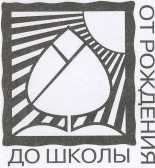 ФГОС0. А. СоломенниковаОЗНАКОМЛЕНИЕ С ПРИРОДОЙ В ДЕТСКОМ САДУПодготовительная к школе группаДля занятий с детьми 6-7 летИздательство МОЗАИКА-СИНТЕЗ Москва, 2017ББК 74.100.5 УДК 373.2Учебно-методический комплект к программе
«ОТ РОЖДЕНИЯ ДО ШКОЛЫ»Соломенникова Ольга Анатольевна — кандидат педагогических наук, доцент, заведующий кафедрой дошкольного образования ГБОУ ВО МО «Академия социального управления», член-корреспондент МАНПО, Почетный работник высшего профессионального образования РФ.Соломенникова О. А.Ознакомление с природой в детском саду. Подготовительная к школе группа. - М.: МОЗАИКА-СИНТЕЗ, 2017.-112 с.В пособии представлены краткие методические рекомендации, планирование, содержание работы по ознакомлению детей подготовительной к школе группы с природой и цикл наблюдений на прогулке. Предложенная система работы включает экскурсии в природу; наблюдения; прохождение экологической тропы; проектную, трудовую и игровую деятельность.Книга адресована'широкому кругу работников дошкольного образования, а также студентам педагогических колледжей и вузов.О Соломенникова О. А., 2017 © «МОЗАИКА-СИНТЕЗ», 2017ПредисловиеДанное пособие адресовано в первую очередь педагогам, работающим по программе «ОТ РОЖДЕНИЯ ДО ШКОЛЫ» под ред. Н. Е. Ве- раксы, Т. С. Комаровой, М. А. Васильевой, а также всем, кто занимается ознакомлением детей дошкольного возраста с природой.В пособии представлены краткие методические рекомендации, планирование и содержание работы по ознакомлению с природой детей подготовительной к школе группы, а также справочный материал для взрослых. Предложенная система работы включает экскурсии в природу, наблюдения за живыми объектами (с учетом требований СанПиН), опытническую и проектную деятельность и многое другое.В разработке методики и технологии взаимодействия с детьми по данному разделу мы опираемся на исследования С.А. Веретенниковой, Л. А. Каменевой, Н. Н. Кондратьевой, В. И. Логиновой, Л.М. Маневцевой, М. М. Марковской, П.Г. Саморуковой, З.Д. Сизенко-Казанец, В. Г. Фокиной и других авторов. Проблема экологического образования дошкольников—сравнительно новое направление в дошкольной педагогике—решается в основном на основе формирования природоведческих знаний, усваиваемых на этапах дошкольного детства (Н.Н. Вересова, Н. Н. Кондратьева, С.Н. Николаева, Н.А. Рыжова, П.Г. Саморуковаидр.).Мы рассматриваем экологическое воспитание и образование как формирование у детей знаний и представлений об окружающем мире, включающем природу и общество; понимание взаимосвязей между этими составляющими мира и взаимозависимости; выработку правильных форм взаимодействия с окружающей средой; развитие эмоциональноположительного отношения к природе.Дети 6—7 лет начинают более осознанно понимать взаимосвязь и взаимозависимость между различными объектами и явлениями природы, их состоянием и развитием в зависимости от деятельности человека. В связи с этим необходимо продолжать расширять их знания и представления о природном и социальном мире, воспитывать осознанно-бережное отношение к природе и предметам рукотворного мира, учить устанавливать взаимосвязи между живой и неживой природой, формировать основы элементарной экологической безопасности и умение взаимодействовать с окружающим миром.Цель программного раздела — ознакомление дошкольников с явлениями природы и особенностями взаимоотношения человека с окружающей средой, формирование экологической культуры.Задачи:уточнение, систематизация и углубление знаний о растениях, животных и природных явлениях;формирование знаний о жизненно необходимых условиях для человека, животных и растений (питание, рост, развитие);формирование представлений о причинно-следственных связях внутри природного комплекса;развитие гуманного эмоционально-доброжелательного и бережного отношения к окружающему миру;формирование потребности заботиться об экологической чистоте своего двора, участка детского сада, группы, города (поселка, деревни и т. д.);формирование осознанного отношения к себе как к активному субъекту окружающего мира;ознакомление с природными факторами, влияющими на здоровье человека;формирование привычки рационально использовать природные ресурсы;формирование умения правильно взаимодействовать с окружающим миром (экологически грамотное поведение);развитие познавательного интереса к окружающему миру;формирование нравственно-эстетического отношения к окружающей действительности.Экологическая культура личности предполагает наличие у человека определенных знаний и убеждений, готовность к деятельности, а также владение практическими действиями, согласующимися с требованиями разумного, бережного отношения к природе.Экологическая культура включает в себя следующие компоненты:экологические знания и умения;экологическое мышление;ценностные ориентации;экологически оправданное поведение.Особое внимание при работе с дошкольниками следует уделять нравственному воспитанию: формированию бережного отношения к живой и неживой природе, гуманного отношения к окружающим.Для реализации целей и задач раздела предусматривается следование принципам: системности; сезонности; возрастной адресности; интеграции; координации деятельности педагогов; преемственности взаимодействия с ребенком в условиях дошкольного учреждения и семьи.Систематическое и последовательное знакомство с окружающим миром развивает речь, память, мышление, воображение и способствует всестороннему развитию ребенка.В дошкольном учреждении должны быть созданы условия для целенаправленной, разносторонней деятельности педагога и детей, способствующей воспитанию гуманистической ориентации личности подрастающего поколения. Эта задача может решаться через взаимодействие педагога и детей с миром природы в процессе экологического образования и воспитания, в структуре целостного педагогического процесса. Знакомить дошкольников с природой в дошкольной организации мож- нов в групповой комнате, в уголке природы, на территории детского сада (в огороде, в цветнике, в уголке леса, поля и сада) и за ее пределами (если есть такая возможность).Информация, которую дети получают, должна быть научно достоверной и в то же время доступной для их понимания.Работа с детьми осуществляется на занятиях, в процессе наблюдений, целевых экскурсий, чтения художественных произведений, различных игр и развлечений, трудовой и продуктивной деятельности.Для более успешного усвоения материала целесообразно использовать такие формы работы, как проектная деятельность, опытническая деятельность, просмотр видеофильмов и телепередач, а также прохождение специально разработанного экологического маршрута —экологической тропы.Экологическая тропа—демонстрационный маршрут, проходящий через различные природные объекты и использующийся для целей экологического образования. При выборе маршрута экологической тропы следует учитывать ее доступность для посещений, эстетическую привлекательность, информационную емкость. Целесообразно организовать экологическую тропу таким образом, чтобы можно было познакомить детей с различными природными явлениями, с живыми и неживыми объектами, провести наблюдения, организовать игры.Необходимо составить паспорт экологической тропы. Экологическая тропа может проходить в здании дошкольной организации и на ее территории, а также в природных или приближенных к ним условиях (парк, сквер, лес). В этом случае должно быть учтено месторасположение дошкольной организации, а также региональные и местные усло-вия. Например, маршрут экологической тропинки (в естественных условиях, на воздухе) для детей подготовительной к школе группы может состоять из следующих стоянок: клумба; деревья; кустарники; огород; альпийская горка; другие объекты.Целесообразно разработать экологический паспорт дошкольной организации, который может включать следующую информацию:санитарно-эпидемиологическое заключение о соответствии ДОО санитарным нормам и правилам размещения;специальное заключение об экологическом состоянии района, где находится ДОО;наличие вблизи ДОО промышленных объектов;плотность транспортной сети вокруг ДОО;присутствие строительных свалок и бытовых отходов вблизи ДОО;анализ водопроводной воды;площадь здания ДОО;перечень помещений, предназначенных для организации воспитательно-образовательной и оздоровительной работы с детьми (предметно-развивающая среда);площадь участка ДОО (зона застройки, зона игровой территории и хозяйственная зона);ограждение территории забором (высота забора должна превышать 1,6 м) и зелеными насаждениями;наличие наружного электрического освещения;озеленение участка ДОО (площадь озеленения и перечень растений, произрастающих на территории);перечень комнатных растений, произрастающих в здании ДОО (групповых комнатах, кабинетах и коридорах);объекты экологической тропы.Разнообразие объектов на экологической тропе позволяет закреплять и расширять знания детей, полученные на занятиях, с учетом возрастных возможностей.Необходимо объяснять детям, что в природе не бывает ни вредных, ни полезных организмов, а каждый выполняет свою функцию, поддерживая природное равновесие.В групповой комнате растения должны содержаться в соответствии с природосообразными условиями. Главное, чтобы они являлись органичной частью учебно-воспитательного процесса и были абсолютно безопасны для жизни и здоровья детей и взрослых, неприхотливы по содержанию и уходу. Следует отдавать предпочтение растениям, очищающим воздух от пыли и бактерий, поглощающим вредные вещества.Нужно стремиться к тому, чтобы в дошкольной организации был кабинет природы (экологии), в котором созданы необходимые условия для проведения занятий. Здесь можно устроить мини-огород: высадить в ящики с землей лук, овес, горох; помидоры, капусту, перец, огурцы; бархотки, астры, циннии (в экологически неблагоприятных условиях не следует рассаду высаживать в открытый грунт: попробовать выращенные овощи дети не смогут). Для поддержания чистоты в кабинете природы необходимо осуществлять ежедневный уход за растениями. Уборку за растениями и уход за животными (содержание допустимо только в кабинете природы или на участке) осуществляет только персонал ДОО. Педагоги привлекают детей к выполнению отдельных поручений.В уголке природы групповой комнаты рекомендуется иметь природный и бросовый материал для изготовления различных поделок. Он должен храниться в эстетично оформленных коробках и выкладываться по мере необходимости.Наблюдения на прогулке с детьми 6—7 лет становятся более продолжительными, чем в предыдущих группах. Воспитатель уточняет, расширяет и систематизирует знания детей о явлениях окружающего мира. Вызывает и поддерживет у детей интерес к природе и объектам окружающей действительности. Наблюдения могут быть как запланированными, так и случайными. Воспитатель должен хорошо знать сезонные изменения в природе. В современных условиях непросто организовывать наблюдения за пределами участка детского сада, поэтому целесообразно использовать в работе с детьми информационно-компьютерные технологии. Но ничто не может заменить прямого общения детей с природой.Наблюдения за животными рекомендуется проводить за пределами дошкольной организации (их могут проводить родители).Ежедневные наблюдения в природе зависят от региональных особенностей, месторасположения детского сада и погодных условий.Необходимо организовать учебно-воспитательный процесс таким образом, чтобы дети стремились познавать окружающий их мир, умели устанавливать взаимосвязи (как человек зависит от природы и влияет на нее, как растения связаны с воздухом и водой и т.д.) и могли применить полученные знания в своей практической деятельности. Этому способствуют специально созданные взрослыми проблемные ситуации и различные игры.Истоки экологической культуры берут свое начало в многовековом опыте народа —в традициях бережного отношения к природе, к природным богатствам родной земли. Наши предки хорошо знали природу, взаимосвязи живых организмов с окружающей средой. Человек всецело зависит от природных ресурсов, погодных условий, от стихий. В далекие времена, а где-то и сейчас, люди поклонялись духам природы и, ощущая себя ее частью, осознавали свою неразрывную связь с ней. Еще не имея письменности, люди создавали книгу природы и передавали накопленные знания детям. В играх они отражали взгляды на природу. Многие народные игры дошли и до наших дней. Для дошкольников необходимо выбирать те игры, которые понятны им, доступны и не противоречат принципам экологического воспитания.Особое значение следует уделять совместной работе родителей и детей. Совместно с родителями можно организовать мероприятия, посвященные экологическим праздникам: 22 марта — Всемирный день воды, 1 апреля — Международный день птиц, 22 апреля — Международный день Земли, 22 мая —Международный день биоразнообразия, 5 июня — Всемирный день охраны окружающей среды, 4 октября — Всемирный день животных. Родители (законные представители) могут принимать участие в планировании и подготовке проектов, праздников, экскурсий и т. д.В подготовительной к школе группе непосредственно образовательная деятельность в форме занятий по ознакомлению с природой проводится два раза в месяц. Наблюдения на улице и игры по ознакомлению с природой проводятся ежедневно.В работе по ознакомлению с окружающим миром необходимо учитывать региональный компонент (природу родного края, народные традиции, краеведение).Педагог может по своему усмотрению вариативно использовать материал данного пособия.Предлагаемые в данном пособии конспекты были апробированы в дошкольных учреждениях Москвы и Московской области.Надеемся, что данное пособие поможет воспитателям творчески организовать работу с учетом национально-региональных особенностей детских садов России.• Примерное тематическое планирование работы с детьмиМетодика работы
с детьми 6-7 летВоспитательно-образовательная работа по ознакомлению с миром природы осуществляется круглый год в процессе разных видов детской деятельности.Задачи воспитателя — создавать условия для проявления интереса детей к миру природы, развивать познавательный интерес и творческую инициативу, расширять представления детей о взаимоотношениях человека с окружающей средой.Следует подвести детей к пониманию того, что разнообразный растительный и животный мир является необходимым звеном в цепочке биосистемы на земле; дать представления о простейшей пищевой цепи: трава —травоядное —хищник; показать, что почти все пищевые связи в природе начинаются с зеленых растений, роль которых очень велика. В процессе ознакомления с законами природы нужно формировать в детях ответственность за совершение разнообразных действий в окружающей действительности; не запрещать действовать, а подводить к осознанному отношению к природе и умению самостоятельно делать выводы о взаимодействии с ней.Важно показать детям, что живая природа —гениальный конструктор, инженер, технолог, великий зодчий и строитель, непревзойденный метеоролог. Миллионы лет она отрабатывала и совершенствовала свои творения. Человек должен учиться у природы. На примере некоторых изобретений показать детям, как люди учились у природы и создавали на основе этого свои изобретения (наблюдая за птицами, создали самолет; наблюдая за рыбами — корабль; наблюдая за насекомыми—дельтаплан а т.д.). Необходимо формировать творческое мышление детей; учить их применять полученные знания на практике. Следует дать детям первоначальные сведения о рациональном использовании природных ресурсов в быту (воды, энергии и т.д.); формировать экологически грамотное поведение в быту и на природе. Рассказать детям о том, что охраной окружающей среды занимаются экологи, лесничие, зоологи и другие специалисты. Формировать понятия о том, что дети могут помогать взрослым — беречь растения, охранять насекомых, выбрасывать мусор в специально отведенных местах. Рассказать детям о роли озеленения в сохранении чистоты воздуха в городах и поселках; значении воды, воздуха, солнечного света для всего живого; формировать понятие о себе как о жителе планеты Земля, от которого во многом зависит жизнь всего живого. Следует продолжать формировать у детей эмоционально-доброжелательное отношение к живым существам в процессе общения с ними; развивать интерес к родному краю, воспитывать уважение к труду горожан и сельских жителей.В продуктивных видах деятельности нужно продолжать учить детей отражать свое отношение к миру природы; формировать эстетическое отношение к окружающей действительности: на прогулках, экскурсиях предлагать выделять и описывать красивые объекты природы, здания, улицы и т. п.Следует обобщать и систематизировать представления детей о временах года и частях суток; показать, что продолжительность дня и ночи зависит от того, в какой местности живет человек. Как и прежде, нужно отвечать на вопросы детей, связанные с космосом, звездами, луной, солнцем, Солнечной системой; рассказывать о том, что мы —жители планеты Земля в Солнечной системе. Нужно познакомить детей с климатическими условиями разных материков (Америка, Азия, Европа, Австралия, Африка, Антарктида); рассказать, что на этих материках обитают разные животные и растут разнообразные растения. Например, в Европе встречаются такие животные, как бурый медведь, белый медведь, кабан, лисица, рысь, соболь, белка, волк, лось и др., в Азии —верблюд, тигр, пантера и др., в Африке — верблюд, антилопа, леопард, лань и т.д., в Америке — норка, опоссум, лама, гризли и т.д., в Австралии — кенгуру, коала, дикая собака динго, ехидна и т.д., в Антарктиде — тюлень, морской леопард, императорский пингвин идр.Нужно формировать у детей представления о том, что вода является составной частью всех живых организмов нашей планеты. Познакомить с полезными ископаемыми вашего региона (каменный уголь, нефть, газ). Показать особенности таких явлений природы, как иней, град, туман, дождь. Необходимо подводить детей к пониманию того, что жизнь человека на Земле во многом зависит от окружающей среды: чем чище воздух, вода, лес, почва, тем более благоприятные условия для здоровья и жизни людей. Человек, в свою очередь, должензаботиться об охране окружающей среды и правильно использовать природные ресурсы. Вместе с детьми можно оформить развивающую предметно-пространственную среду: уголки природы; зеленые участки; экологические тропинки; уголки леса, сада, поля; альпийские горки и т. д.Следует продолжать оформление экологического паспорта детского сада и малой «Красной книги», начатой в старшей группе. В каждом конкретном случае развивающая среда зависит от региональных условий, от месторасположения детского сада и от творческих способностей взрослых и детей. Нужно рассказать детям более подробно о Красной книге, в которую внесены редкие и исчезающие виды животных и растений, с указанием мест их обитания, численности, размножения, болезней, необходимых мер охраны. Животные и растения, занесенные в Красную книгу, находятся на грани вымирания, поэтому они охраняются государством. Важно объяснить детям, для чего создаются заповедники. Если есть возможность, полезно сотрудничать с различными экологическими организациями.Можно предложить детям расширить Красную книгу местности, в которую занесены растения и животные вашего региона. Дети могут принести фотографии, картинки с изображением растений и животных, засушенные растения. Воспитатель записывает информацию о растениях и животных, рассказы детей; указывает, откуда принесли то или иное растение, и т.д. К этой работе целесообразно привлекать родителей. Предложить родителям и детям участвовать в акции по охране окружающей среды. Можно нарисовать и развесить плакаты по охране природы в окрестностях детского сада. В экологическом уголке могут находиться: экологические календари, материалы для опытов, иллюстративный материал, плакаты об охране природы, выставка интересных находок, природный материал и многое другое. Целесообразно создать библиотеку книг о природе, в которой должны быть представлены рассказы И. Соколова-Микитова, М. Пришвина, В. Бианки, Г. Скребицкого, Н. Сладкова, К. Ушинского, Б. Житкова и других писателей. Для рассматривания можно использовать любые книги, иллюстрации, которые понятны и доступны детям, а также картины разных художников, по-S'священные природе.Следует рассказать детям о том, что наши далекие предки боготворили природу и поклонялись ей. В культуре русского народа сохранилось много праздников и обычаев, связанных с природными явлениями (1 марта —праздник Веснянка или Свистунья, 7 июля — праздник Купа- лы и т.д.).Нужно обращать внимание детей не только на доброжелательное отношение к природе, но и на гуманное отношение к людям; подводить их к пониманию того, что окружающая среда влияет на состояние человека; продолжать знакомить с основами здорового образа жизни; воспитывать желание вести здоровый образ жизни (закаляться, отдыхать и др.). Учить детей видеть эмоциональное и физическое состояние взрослых и детей; состояние растений и животных, находящихся рядом с человеком; проявлять соответствующее отношение в каждом конкретном случае. Экологические знания способствуют развитию эмоциональной сферы ребенка. Нужно рассказать детям, что с изменением погодных условий меняется и состояние, самочувствие человека. Это связано в основном с изменением атмосферного давления. На самочувствие людей влияет и микроклимат жилища, поэтому дом необходимо содержать в чистоте и порядке; взаимоотношения жильцов должны быть доброжелательными.Следует расширять и систематизировать знания детей о домашних и декоративных животных. В процессе ознакомления с окружающим продолжать знакомить с дикими животными и их повадками; учить называть некоторых животных (бурый медведь, лев, олень и др.); расширять знания об особенностях внешнего вида, образе жизни, повадках, особенностях приспособления животных (линька, спячка); условиях, необходимых для жизни и создаваемых человеком (кормление, выгон скота на пастбище, подкормка зимой диких животных). Рассказать о том, как млекопитающие заботятся о своем потомстве.Закреплять знания детей о диких и домашних животных можно в играх «Охотники», «Рассели животных», «Узнай по описанию» и т. д.В игре «Рассели животных» участвуют два ребенка. Перед каждым ребенком на столе два листа бумаги, на каждом из которых изображен домик. Нужно «заселить» домики карточками с изображением животных (один —дикими, другой —домашними животными). После выполнения задания дети по очереди рассказывают о животных. Выигрывает тот, кто не допустил ни одной ошибки при «заселении» в домики.Необходимо углублять и расширять знания детей о земноводных (лягушка, травяная жаба) и пресмыкающихся (ящерица, черепаха, уж); познакомить с некоторыми формами защиты земноводных и пресмыкающихся (например, уж отпугивает врагов шипением или выделением дурно пахнущей жидкости). Формировать у детей желание обмениваться впечатлениями о мире животных. Развивать умение называть и различать представителей животного мира по строению и условиям обитания; закреплять понятие о том, что человек-часть природы; учить устанавливать причинно-следственные связи между природными явлениями. Организовать игру «Кто чем питается?» (кузнечики — нектаром цветов, насекомыми; пчела —нектаром цветов; божья коровка —тлей, паутинными клещами, личинками жуков-листоедов; птицы — насекомыми, лесными ягодами, семенами растений).Важно формировать у детей умение правильно вести себя в природе, чтобы не навредить ей. Объяснить, что животные в природе живут в определенных местах, питаются определенной пищей и нуждаются в определенных условиях для выведения потомства. Для закрепления знаний детей об «этажах» леса организовать игру «Кто где живет?». Подводить к пониманию того, что лесные жители могут по-разному реагировать на пребывание и поведение человека в лесу. Закреплять умение узнавать некоторых птиц по внешнему виду и по голосу. Для описания растений и животных целесообразно использовать энциклопедические материалы. Так, описания птиц, обитающих в Москве, можно найти в книге «Птицы Москвы» (Нестеров Е. В., Фадеев И. В., Пешехонов С. Е. — М., 1997). Информация может быть использована частично:«Обыкновенная кукушка. Гнездящаяся и перелетная птица. Широко распространена на большей части территории России. Населяет разнообразные места обитания, что связано с распространением мелких воробьиных птиц, в гнезда которых кукушка подкладывает свои яйца. В парках и лесопарках Москвы хорошо знакомый всем голос самцов кукушки можно услышать с начала мая. Острокрылая длиннохвостая птица размером несколько меньше голубя. Все самцы окрашены одинаково, а вот самки окрашены по-разному. Одни окрашены как самцы—верхняя часть тела, крылья и хвост таких птиц серые, низ светлый с темными поперечными полосками. Другая часть самок—рыже-коричневые с поперечными светлыми и черно-бурыми пестринами. На брюшной стороне по светлому беловатому фону идут бурые поперечные полосы. Молодые птицы отличаются поперечными рыжеватыми полосками на спине и светлыми пятнами на голове. Обыкновенные кукушки не строят гнезд и не выкармливают птенцов, а предоставляют возможность заботиться о своем потомстве другим птицам. Самка разыскивает гнезда мелких воробьиных птиц и подкладывает в них по одному яйцу. За сезон одна кукушка может отложить в разные гнезда более десяти яиц. Каждая самка кукушки подкладывает свои яйца в гнезда тех птиц, которые выкормили ее саму. Яйца кукушек похожи по размерам и окраске на яйца птиц-хозяев. Вылупившийся через 12 дней кукушонок выбрасывает яйца или птенцов приемных родителей и остается в гнезде один. Отлет кукушек на зимовье начинается уже в июле и заканчивается в сентябре. Основным объектом питания обыкновенной кукушки являются различные насекомые. Большую пользу кукушка приносит, поедая покрытых ядовитыми волосками гусениц-вредителей, которых другие насекомоядные птицы почти не трогают».После чтения рассказа побеседовать с детьми по его содержанию. Затем прочитать рассказ Н. Сладкова «Жалейкин и птенчик»:«Шел Жалейкин по лесу и слушал пение птиц. До чего же хорошо поют! Вдруг видит — птенчик сидит на пеньке. Беспомощный, маленький, одинокий...—Наверное, он, бедняга, из гнезда выпал, и родители его потеряли! —подумал Жалейкин. И чуть не заплакал. — Я возьму бездомного сиротку домой, — воскликнул он, — и горькую жизнь сделаю ему сладкой! Для тебя, пернатый друг, мне не жалко даже конфет! Ешь досыта ириски, подушечки и леденцы. Пей на здоровье лимонад, какао и кофе. Помни мою доброту и пой веселые песни. Но птенчик от таких «забот» петь не стал. Сначала он нахохлился, а потом околел. Никогда уже не прозвенит его песенка в зеленом лесу. Не знал Жалейкин, что птенчик не был сиротой — просто пришла пора из гнезда вылетать. Не знал он, что не едят птенцы леденцы и ириски, не пьют кофе и лимонад. Не знал, что жалеть тоже надо умеючи».Необходимо подводить детей к пониманию того, что нельзя уносить животных, птиц и их детенышей из природной среды. Продолжать расширять знания о многообразии насекомых. Учить различать по внешнему виду и правильно называть бабочек (капустница, крапивница, павлиний глаз); жуков (божья коровка, жужелица); сравнивая, находить отличия во внешнем виде бабочки и жука. Дать детям элементарные представления о значении насекомых в природе. (Муравьи — помощники лесничих, они строят муравейники и истребляют насекомых, поедающих листья деревьев. Муравейники нельзя разорять; нужно помнить, что лесные муравьи — верные помощники человека в защите лесов от вредителей. Пчелы и бабочки опыляют растения.) Продолжать учить сравнивать насекомых по способу передвижения (летают, прыгают, ползают), называть характерные звуки, которые они издают (жужжит, стрекочет). Познакомить с циклом развития бабочки (откладывает яйца на растениях, из них появляются гусеницы, из гусениц—куколки, из куколок —бабочки). На основе анализа строения тела различных насекомых формировать обобщенное понятие —«насекомые» (тело разделяется на три раздела: голову, грудь, брюшко; ног, как правило, три пары; у большинства взрослых насекомых есть крылья), знакомить с особенностями питания различных насекомых; рассказать, что муравьи и пчелы живут большими семьями (муравьи в лесу строят муравейники, а пчелы в дуплах —гнезда, человек делает для пчел ульи). Объяснить, что насекомые — самая многочисленная группа животного мира. Насекомыми питаются другие животные. Рассказать детям о кузнечике:«Кузнечик назван в честь кузнеца, который работает в мастерской. Из раскаленного куска железа кузнец выковывает разные предметы: гвозди, подковы, дуги, ключи и многое другое. На всю округу раздаются удары его молота. Вот и кузнечики стрекочут в траве, будто маленькими молоточками работают. Кузнечики трут крылышко о крылышко, как ладошку о ладошку. На левом крылышке у них особые зубчики, на правом особые жилки; от их трения получается стрекотание. То самое, которое похоже на перестук крохотных молоточков, за который кузнечика и назвали кузнечиком-кузнецом».Прочитайте стихотворение Е. Ильина о кузнечике:Из травы, с зеленой кочки,Раздается странный звук,Будто рядом молоточки Выбивают: тук-тук-тук!Будто в наковальне встал Очень ловкий человечек.То в траве застрекотал Маленький кузнец-кузнечик.При знакомстве с миром насекомых активно использовать художественное слово. Прочитать стихотворение В. Товаркова «Стрекоза»:Стрекоза над речкой тихой И порхала, и кружилась,А потом на лист плавучий Осторожно опустилась.Точно сделала посадку На зеленую площадку.Видел я ее полет —Настоящий вертолет!Рассказать детям, что многие растения, птицы и животные чувствительны к изменениям погоды (коровы тревожно мычат перед ненастьем, собаки воют перед грозой, птицы перед дождем летают низко над землей и т.д.). Учить определять изменения погоды по поведению животных. (Собака свертывается и спит калачиком —к холоду. Кошка лежит брюхом вверх — к теплу. Корова на земле лежит — к теплой погоде. Собака усиленно роет землю — к дождю.)Расширять и уточнять представления детей о растениях: деревьях, кустарниках, травянистых растениях; растениях луга, сада, леса; лесных ягодах; грибах; комнатных растениях. Познакомить с природными зонами «лес», «луг», «тайга».В групповой комнате могут находиться следующие комнатные растения: бегония, драцена, хлорофитум, аспарагус, аспидистра, глокси-ния, узумбарская фиалка, примула, фуксия, бальзамин, пеларгония, зигокактус. Растения должны быть яркими, привлекательными. Размещая растения в уголке природы, следует в первую очередь учитывать их биологические особенности. Закреплять представления детей о том, что для роста растениям нужны свет, влага, тепло, почвенное питание. Продолжать знакомить с особенностями внешнего строения растений, с разнообразием листьев, стеблей и цветков; с некоторыми способами вегетативного размножения комнатных растений (черенками, листьями, усами); учить устанавливать связи между состоянием растения и условиями окружающей среды; замечать изменения, происходящие с растениями, связанные со временем суток, изменениями в погоде, сменой времен года. Детей 6—7 лет можно привлекать к поливу комнатных растений.В процессе ознакомления с растениями формировать желание наблюдать за ними. Показать взаимосвязь между названиями растений, их использованием и отношением к ним наших предков. Например, цветок растения Венерин башмачок — с крупной желтой губой и мелкими удлиненными пурпурно-бурыми боковыми лепестками — похож на женскую туфельку. Это растение имеет несколько схожих названий—Драпова галоша, Марьин башмачок, Кукушкины сапожки. Рассказать детям, что люди издревле замечали, как ведут себя растения в разное время года и в разное время суток. Особенно это было важно земледельцам: наблюдательному человеку растения порой «сообщали» сведения, заставлявшие его срочно принимать меры по спасению урожая. Растения могут предсказывать погоду. Береза весной выделяет сок —к потеплению. Березовый лист осенью начинает желтеть сверху — к ранней весне. Ветки ели и сосны опускаются вниз —к ненастью. Горох расцвел осенью — к долгой теплой осени. Если закрылись цветки лугового клевера —будет дождь. Много желудей —к теплой снежной зиме. Лес в безветренную погоду сильно шумит: летом —к дождю, зимой —к оттепели. Одуванчик расцвел осенью —к долгой теплой осени. Одуванчик расцвел ранней весной—к короткому лету. Сирень пахнет сильнее обычного —к дождю. Шиповник расцвел осенью — к долгой теплой осени. Черемуха зацветает—к холодной погоде. Ягоды в изобилии — к холодной зиме.В Швеции разработаны цветочные часы, которые в солнечную погоду могут точно показывать время. Шиповник раскрывается в 4—5 часов утра, а закрывается в 19—20 часов. Одуванчик раскрывается в 5—6 часов, а закрывается в 14—15 часов. Календула раскрывается в 9—10 часов утра и закрывается в 16—17 часов. Ночная фиалка раскрывается в 20—21 час, а закрывается в 2—3 часа ночи.Следует учить детей быть наблюдательными, устанавливать взаимосвязи и взаимозависимости между природными явлениями. Для закрепления знаний об окружающей действительности целесообразно провести дидактические игры: «Осенние листочки», «Магазин ,,Семена“», «Детки на ветке», «Овощехранилище», «Собери урожай», «Быстро яблоки собери», «Собери грибы в лукошко», «Съедобное — несъедобное», «Чудесный мешочек», «Вершки и корешки» и др.Нужно расширять знания детей о растениях леса: «На наше пребывание в лесу растения могут реагировать. Если люди, приходя в лес, вытаптывают все кругом, то лес начинает засыхать, погибают некоторые наиболее прихотливые растения. Исчезают грибы, ягоды, гибнут даже деревья. Нередко люди, придя в лес, начинают охапками рвать цветы, а потом бросают их здесь же за ненадобностью. Цветы вянут и гибнут. Прежде чем сорвать растения, нужно подумать, для чего ты это хочешь сделать и не принесешь ли этим вред лесу. Если люди срывают самые красивые растения, у них не появляются семена, и на следующий год эти растения могут на этом месте не вырасти».Побеседовать с детьми о символе России —русской березке:«Береза—очень красивое дерево, растущее во всех уголках нашей необъятной Родины. Березу можно встретить даже в тех местах, которые кажутся непригодными для растений; она неприхотлива к почве и вырастает порой даже на карнизах старых каменных домов. Березы бывают разные по размеру и форме. На юге встречаются огромные, стройные, как мачты, березы; их темная листва прижимается к стволам. На севере растут карликовые березы; им никак не удается разогнуть стан и подняться от земли. Но у всех берез очень необычная кора. Березу за ее кору называют белоствольной. Белую кору березы называют берестой. Береста —это защитный покров дерева, она непроницаема для воды и газа. Но в белой бересте есть своеобразные отдушины—довольно крупные черные черточки, идущие по стволу. Они называются «чечевички», через них береза дышит. Береста состоит из тонких слоев. Давным-давно, когда люди еще не научились делать бумагу, на бересте писали. Берестяные грамоты, пролежав в земле много лет, дошли до нас целыми и невредимыми. Из них мы смогли много узнать о жизни нашего народа в далекие времена. Из бересты делают много красивых вещей: туески, украшения, шкатулки, разную посуду и другие изделия».Предложить детям рассмотреть лежащие перед ними на столах кусочки березовой коры. Спросить, что можно рассказать о коре березы. Побеседовать о пользе березового сока. Рассказать, что в старину у славян год начинался не зимой, а весной, поэтому Новый год встречали не с елью, а с березой. Предложить детям вспомнить и рассказать стихотворения о березке.Более глубокому пониманию окружающей действительности способствуют художественные произведения и произведения устного фольклора (сказки, пословицы, поговорки, загадки и др.); инсценирование сказок на экологические темы. В детском театре могут быть поставлены экологические спектакли по сюжетам литературных произведений, а также по сказкам, придуманным детьми и педагогами.Следует продолжать знакомить детей с народными приметами, развивать наблюдательность, учить делать выводы о взаимосвязях и взаимозависимостях в природе («Поздний листопад —к суровой и долгой зиме», «Зима морозная—лето жаркое»). Учить наблюдать за растениями и животными как живыми барометрами погоды; предсказывать погоду по наблюдениям за явлениями природы.Продолжать знакомить детей с живописными и музыкальными произведениями, отражающими красоту природы; формировать понимание того, что красота и творение природы бесценны, поэтому их надо бережно охранять. Объяснять детям, что в дикой природе не бывает вредных или полезных организмов — каждый выполняет свою важную роль, поддерживая природное равновесие; все живые организмы имеют свое предназначение, включены в общую природную цепочку; в дикой природе организмы сами сохраняют баланс. Предложить подумать о том, существуют ли вредные животные и растения в хозяйственной деятельности человека; подводить к пониманию того, что одни и те же организмы могут быть в природе полезными, а хозяйству человека наносить вред (например, мыши, комары, растения-сорняки и т. д.). Подводить к пониманию того, что в дикую природу без надобности не следует вмешиваться — даже из добрых побуждений.Целесообразно познакомить детей с искусственными и естественными причинами нарушения баланса в экосистеме, рассказать о путях их преодоления, формировать представления о негативных сторонах развития цивилизации (загрязнение почвы, воды, воздуха, проблемы мусора). Познакомить с полезными ископаемыми вашего края (железная руда, медь, бурый уголь, нефть, известняк и т.д.). Спросить, где и как человек может использовать данные минералы. Рассказать, что такие месторождения должны использоваться очень аккуратно, чтобы не нарушить природный баланс местности. Продолжать знакомить детей со свойствами природных материалов на примере декоративно-прикладного искусства. Познакомить с искусством резьбы по камню, лепки из глины, плетения из соломы, изготовления деревянных изделий и т.д. Обратить внимание детей на то, что природа является источником творческого вдохновения многих людей.Особенности сезонных наблюденийЕжедневные наблюдения в природе зависят от региональных особенностей, месторасположения детского сада и погодных условий.Наблюдения за птицами в природе следует проводить за пределами участка детского сада. Целесообразно обсудить с родителями наблюдения за живыми объектами.ОсеньЗагадайте детям загадку:Пришла без красок И без кисти И перекрасила Все листья.( Осень)Закрепляйте знания детей о том, что сентябрь — первый осенний месяц; началом осени принято считать время, когда высоко в небе пролетает на юг первая стая журавлей, исчезают ласточки и стрижи. Если это возможно, организуйте наблюдения за отлетающими на юг журавлями, обратите внимание детей на то, что осенью наступают первые заморозки, а после них бывает полоса теплых солнечных дней («бабье лето»); расскажите, что в сентябре бывает последняя гроза.В саду, парке, на участке понаблюдайте за листопадом, предложите детям вспомнить стихи и песни об осени. Закрепляйте знания детей о деревьях. Покажите им пять разных листьев и предложите определить, с каких они деревьев. Предложите узнать лист на ощупь, найти дерево или кустарник по описанию; вспомнить, какие листья были летом, а какие стали осенью. Понаблюдайте с детьми за тем, какие деревья первыми сбрасывают листву: сначала черемуха, за ней липа, вяз, береза, клен, осина, и завершает листопад могучее дерево—дуб. Покажите детям значение листопада для жизни растений зимой и его роль в круговороте веществ. Обратите внимание детей на иней на деревьях. Покажите, что некоторые растения продолжают цвести и осенью (одуванчик, пастушья сумка и др.). Некоторые растения можно высадить в горшки и поставить в группе (настурция, астры).Расскажите детям, что многие птицы и животные осенью полностью линяют (у них происходит замена перьев и шерсти летнего типа на зимний); как человек переодевается в зависимости от сезона, так и животные меняют свой покров —у птиц повышается плотность оперения, а у зверей вырастает более густая шерсть. Обратите внимание детей на то, что у некоторых птиц и зверей в процессе линьки белеет оперение и шерсть, что делает их незаметными на фоне выпавшего снега, помогает скрываться от хищников. Загадайте детям загадку:Летом — серый,Зимой — белый.(Заяц)Спросите, почему заяц летом серого цвета, а зимой — белого. Расскажите, что некоторые звери, готовясь в зиме, совершают осенние переходы (мигрируют) в более удобные места (песцы, северные олени, косули, горные козлы и бараны). Люди в это время года стараются помочь животным, подкармливают их.В уголке природы можно оформить выставку «Дары осени», чтобы расширять знания детей о фруктах и овощах; дать им понятия о пользе овощей и фруктов как главных «поставщиков» различных витаминов. Следует продолжать учить детей отгадывать загадки об овощах. Можно показать им, что некоторые растения сажают под зиму (чеснок-зубчиками, укроп —семенами и т.д.). Если есть возможность, понаблюдать с детьми за обрезкой кустарников; рассказать, для чего их обрезают; что осенью и весной сажают деревья (по возможности покажите детям данный процесс). Можно собрать с детьми семена астр (срезать их головки и хранить в сухом месте), организовать сбор осенних листьев и других природных материалов для занятий по ручному труду (шишки, камни, причудливые коренья, желуди). В процессе сбора природного материала обратите внимание детей на то, что по шишкам можно предсказать погоду (если у шишек сжимаются чешуйки — будет дождь; чешуйки шишек закрывают семена растения от влаги).В октябре обратите внимание детей на то, что последние птицы (скворцы и грачи) улетают на юг, прилетают ближе к жилью человека снегири и свиристели; некоторые растения остаются на зиму с зелеными листьями, и их покрывает снег, в саду перекапывают и удобряют землю, белят стволы деревьев известью. Расскажите детям, что птицы тщательно готовятся к перелету в теплые края. Они совершают пробные полеты, больше обычного едят, нагуливают жирок — в полете им подкрепиться негде. Разные птицы трогаются в путь по-своему.Одни птицы улетают на юг ночью, другие днем; одни улетают стая другие поодиночке. Утки улетают косым рядом, а гуси —длинн клином. Галки, сороки и вороны на зиму не улетают. Подведите к ниманию того, что в зимний период птицам нужно помогать —п кармливать. Проведите игру «Что будет, если исчезнут... (звери, п цы, насекомые и т.д.)».Поздней осенью хорошо понаблюдать с детьми за хмурым осени небом (уже нет легких перистых и кучевых облаков, облака тяжел] слоистые, небо кажется тяжелым), за землей, которая от замороз1 стала твердой, и за заледенелыми лужами. Учите детей называть пос. довательность осенних месяцев; познакомьте их с пословицами: «В с( тябре лист на дереве не держится», «В октябре в одном часу и дож и снег», «Ноябрь —ворота зиме». Продолжайте знакомить детей с i родными приметами: «Пришла осень, привела погод восемь: сеет, ве крутит, мутит, рвет, сверху льет, снизу метет». Расскажите, что раны на Руси называли сентябрь — ревуном, октябрь—листопадом, а ь ябрь —груднем (груда —замерзшая куча грязи). Прочитайте детям рс сказы И. Соколова-Микитова об осенних явлениях в природе: «Осе в лесу», «Еж», «Белки», «Улетают журавли» и др. Побеседуйте по их с держанию.ЗимаПрочитайте отрывок стихотворения И. Никитина «Встреча зимы»Здравствуй, гостья-зима!Просим милости к нам.Песни севера петь По лесам и степям.Есть раздолье у нас,Где угодно гуляй;Строй мосты по рекам И ковры расстилай.Нам не стать привыкать —Пусть мороз твой трещит:Наша русская кровь v	На морозе горит!Спросите у детей: «Что означают слова и выражения „раздолье1 „строй мосты по рекам11, „расстилай ковры11?» В случае затруднений пс ясните значение выражений.Продолжайте знакомить детей с сезонными изменениями в при роде. Покажите им различные формы осадков —изморозь, хлопья иглы, иней и др., учите сравнивать ветреную погоду с сухой. Обратите внимание детей на то, что дни стали короче. Учите замечать и отражать красоту природы в целом и красоту морозных узоров на окне — в частности. Зимой под снегом можно отыскать зеленую травку; на основании этого подведите детей к выводу: зимой под снегом некоторым растениям легче пережить холодную зиму; снег, как одеяло, согревает их. Обратите внимание детей на то, что на некоторых деревьях сохранились плоды (например, птицы в зимние дни питаются ягодами рябины).Формируйте у детей желание наблюдать за птицами, прилетающими за кормом на деревья и к кормушкам. Напомните о том, как птицы и животные готовятся к зиме. В конце декабря дети могут посеять семена овса для корма птицам, а впоследствии понаблюдать за тем, какой корм они охотнее клюют: зелень или зернышки. К Международному женскому дню можно помочь детям вырастить в горшочках тюльпаны.Подводите детей к пониманию того, из какого снега лучше делать постройки, поговорите о снежных постройках (утром снег сухой, днем пластичный, к вечеру снова замерзает); предложите вспомнить, как делают цветной лед для украшения построек. Обратите внимание детей на то, что в феврале погода очень быстро меняется: то светит солнце, то дует ветер, то идет снег. Спросите, почему на крышах появляются сосульки и в какое время дня они капают. Напомните о том, что нужно аккуратно ходить мимо домов, с крыш которых свисают сосульки. Спросите, что может произойти, если сосулька упадет.Предложите детям оформить альбом о зиме: подобрать картинки, фотографии или самим нарисовать зимние сюжеты. Побеседуйте с детьми о зимних явлениях в природе (дайте им возможность высказываться). Закрепляйте знания о зимних месяцах—декабре, январе, феврале. Прочитайте стихотворение С. Маршака «Январь»:Открываем календарь—Начинается январь.В январе, в январе Много снегу на дворе.Снег — на крыше, на крылечке,Солнце в небе голубом.В нашем доме топят печки,В небо дым идет столбом.Учите детей называть последовательность зимних месяцев, их приметы. Познакомьте с пословицами: «Декабрь — самый темный месяц», «Январь — перелом зимы», «У февраля два друга — метель да вьюга». Для закрепления знаний о многообразии растительного мира проведите игру «С какой ветки детки».ВеснаПрочитайте детям стихотворение А. Плещеева «Весна»:Уж тает снег, бегут ручьи,В окно повеяло весною...Засвищут скоро соловьи,И лес оденется листвою!Чиста небесная лазурь,Теплей и ярче солнце стало;Пора метелей злых и бурь Опять надолго миновала.Попросите детей назвать приметы весны.Расскажите, что во второй половине марта наступает настоящая весна, становится теплее, температура воздуха доходит до +5° С. В это время начинают весенние работы: пересаживают и черенкуют комнатные растения, высеивают в горшки семена цветов.Понаблюдайте за птицами, прилетающими на участок (голуби, воробьи, вороны, синички), за обрезкой деревьев; объясните детям, зачем это делают, и предложите определить, с какого дерева обрезанная веточка. Можно поставить ветки в уголок природы и понаблюдать за тем, как будут распускаться листочки, какие ветки будут цвести, давать корни. Обратите внимание детей на комнатные растения: многие из них начинают давать новые листочки, набирать цвет и т.д. На примере одного растения покажите, как пересаживают комнатные растения, в том числе способом черенкования. Вместе с детьми пересадите некоторые комнатные растения. Предложите желающим ребятам взять черенки и посадить их у себя дома. Дайте родителям советы по привлечению детей к уходу за комнатными растениями и животными. В середине марта педагог вместе с детьми может посеять семена душистого горошка, бархатцев, настурции. В апреле обратите внимание детей на то, что начинает зеленеть трава, зацветают медуница, синий подснежник, гусиный лук; распускаютсй почки тополя, березы, черемухи, черной смородины, сирени; начинается ледоход, в прудах оживают насекомые, пробуждаются травяные лягушки, жабы, ящерицы, выползают дождевые черви, начинают прилетать с юга птицы (трясогузки, зяблики и др.), вылетают бабочки-крапивницы, появляются муравьи, божьи коровки. Покажите детям, как высаживают на участке молодые деревья и кустарники; по-наблюдайте за тем, как быстро снег превращается в воду, особенно на солнцепеке.Обратите внимание детей на термометр, понаблюдайте за тем, как быстро может подниматься и опускаться столбик с ртутью в зависимости от того, где находится термометр — в тени или на солнце. Побеседуйте о том, как нужно одеваться весной. В ветреные дни с помощью ленточек, веревочек понаблюдайте за движением ветра. Учите детей наблюдать за своей тенью в разное время дня, ежедневно внимательно обследуйте все уголки двора и находите изменения в природе; обращайте их внимание на то, какие травы перезимовали и уже цветут (мокрица, пастушья сумка). В апреле покажите детям, как цветут деревья; понаблюдайте за грачами, рассмотрите картину А. Саврасова «Грачи прилетели», прочитайте стихотворение С. Маршака «Апрель». Расскажите детям, что скоро прилетят скворцы. Попросите родителей вместе с детьми (по возможности) сделать домики для скворцов.Загадайте детям загадки:Висит на дереве дворец,А во дворце живет певец.( Скворец)Между веток новый дом,Нету двери в доме том.Только круглое окошко —Не пролезет даже кошка.( Скворечник)Загадайте детям загадку:Ни начала, ни конца,Ни затылка, ни лица,Но узнает млад и стар,Что она —огромный шар.(Земля)Напомните, что 22 апреля —праздник Земли. Наведите к этому дню порядок в групповой комнате и на участке детского сада. Спросите у детей, что означает пословица: «Весна да осень —на дню погод восемь». Продолжайте знакомить детей с народными приметами: «Длинные сосульки—к долгой весне», «Если весной летит много паутины, лето будет жаркое», «Если пчелы роем гудят на цветущей черемухе или рябине, завтра будет ясный день», «Озерные лягушки всегда квакают перед дождем». Закрепляйте знания детей о последовательности весенних месяцев. Познакомьте с пословицами: «В марте и курица из лужи воды напьется», «Апрель —с водою, а май — с травою».ЛетоПрочитайте стихотворение А. Плещеева «Лето»:Веселое лето,Всем дорого ты.В лугах ароматных Пестреют цветы.А в рощице пташек Звенят голоса;Их песни хвалою Летят в небеса.Блестящие мошки Кружатся толпой —И солнышко шлет им Свой луч золотой.Закрепляйте знания детей о названиях летних месяцев.Побеседуйте о том, чем дети любят заниматься летом. В процессе беседы подведите их к тому, что для укрепления здоровья летом можно купаться, ходить босиком по чистой земле или траве, греться на солнышке, играть на улице и т. д.Продолжайте знакомить детей с народными приметами («Радуга от дождя стоит долго —к ненастью, скоро исчезнет —к ясной погоде», «Вечером комары летают густым роем —быть на следующий день теплу», «Появились опенки — лето кончилось»), В солнечное утро понаблюдайте за росинками на траве; объясните, почему появляется роса; прочитайте стихотворение С. Маршака «Пришел июнь»; спросите, почему говорят: «Лето собериха, зима поедиха». Расскажите детям, что 22 июня —день летнего солнцестояния (самый долгий день в году: с этого дня ночь удлиняется, а день идет на убыль).Расскажите, что летом начинается сбор лечебных трав. Чтобы собирать лечебные травы, человек должен хорошо знать, когда их нужно собирать, как сушить, как употреблять. Сбором трав занимаются специалисты. Собранные лекарственные растения сдают в аптеки. Там их проверяют, и только тогда они поступают на прилавки аптек. Подведите детей к пониманию того, что им нельзя собирать лекарственные растения, а тем более — пробовать на вкус.В конце лета предложите детям собрать семена цветочных растений; обратите их внимание на то, что если цветок не сорвали, то на его месте появляются семена, из которых на следующий год вырастет еще больше цветов. Учите детей отражать впечатления, полученные от общения с природой, в рассказах, рисунках, играх. Предложите изготовить коллаж из природного материала. Познакомьте детей с пословицами:«Июнь —самый светлый месяц года», «Июль —середка лета, краса света», «Август —собериха, припасиха».Уголок природыДети 6-7 лет самостоятельно дежурят в уголке природы. На доске дежурств фиксируется, кто дежурит и что он выполняет. Дежурство может продолжаться от двух дней до недели. Педагог направляет работу детей, учит их работать сообща, помогать друг другу и договариваться между собой о выполнении различных поручений. Помощь заключается в советах, вопросах и напоминаниях. Отдельные обязанности педагог выполняет вместе с детьми, другие просто контролирует.В уголке природы подготовительной группы рекомендуется иметь (примерный перечень): растения (комнатные 6—7 разновидностей, например, бегония Рекс, узумбарская фиалка, алоэ, герань, хлорофитум, камнеломка, традесканция, кринум, сансевьера, бальзамин, фикус, хлорофитум), овощи и фрукты, в том числе и экзотические; срезанные зимой ветки деревьев и кустарников; календари погоды и природы; наглядный иллюстративный материал (репродукции картин, сюжетные картинки, слайды и т. д.; альбомы — «Дикие животные», «Домашние животные», «Птицы», «Насекомые», «Деревья», «Цветы на клумбе», «Растения леса, поля, луга»; иллюстративный материал и фотографии «Мой город (село, деревня)»); альбомы по временам года с подборкой стихов, пословиц, поговорок, примет, загадок; дидактические игры по ознакомлению с природой и экологическому воспитанию; рисунки и поделки детей; материал для проведения элементарных опытов (сосуд с водой, формочки, снег, лед в формочке, камни, глина, песок, срезанные веточки, лупа); материал для развития трудовых навыков (природный и бросовый материал для ручного труда: шишки, веточки, желуди, каштаны, ракушки, семена растений, коробки, упаковочная бумага, колпачки от флаконов и т.д.); лейки, пульверизатор.Приобщение детей к доступной
трудовой деятельностиВ подготовительной к школе группе следует продолжать формировать трудовые умения и навыки, воспитывать трудолюбие. Поощрять стремление детей старательно, аккуратно выполнять поручения, беречьматериалы и предметы, убирать их на место после работы. Воспитывать желание участвовать в совместной трудовой деятельности наравне со всеми, стремление быть полезными окружающим, радоваться результатам коллективного труда. Развивать умение самостоятельно объединяться для совместного труда, оказывать друг другу помощь. Закреплять умение планировать трудовую деятельность. Поощрять желание выполнять обязанности дежурного в уголке природы (поливать комнатные растения; фиксировать необходимые данные в календаре природы — время года, месяц, день недели, время суток, температуру; фиксировать результаты наблюдения; подбирать книги, соответствующие тематике наблюдения и занятий и т.д.). Прививать интерес к труду в природе, привлекать к посильному участию: осенью—-в уборке овощей с огорода, сборе семян, выкапывании луковиц, клубней цветов, пересаживании цветущих растений из грунта в уголок природы; зимой —в сгребании снега к стволам деревьев и кустарникам, посадке корнеплодов, выращивании с помощью воспитателя цветов к праздникам; весной — в посеве семян (овощей, цветов), высадке рассады; летом —в рыхлении почвы, прополке и окучивании, поливе грядок и клумб. Формировать бережное, ответственное отношение к природе; уважительное отношение к труду взрослых.Особое значение имеет оценка деятельности детей, которые уже могут анализировать свои действия и действия товарищей. Для оценки результата трудовой деятельности можно использовать пословицы и поговорки: «Человек трудится — земля не ленится», «Что посеешь, то и пожнешь», «Делу —время, потехе —час», «Делано наспех —сделано на смех», «Один за всех, все за одного», «Семь раз отмерь, один раз отрежь».ЭкспериментированиеВ процессе опытно-исследовательской деятельности необходимо давать детям доступную им естественно-научную информацию; подводить их к умению самостоятельно делать элементарные выводы. В детском саду можно создать зеленую лабораторию, где дети будут познавать окружающий мир в процессе опытнической и трудовой деятельности. Эксперименты должны быть доступными детям, не требующими сложного оборудования и абсолютно безопасными.Понаблюдайте с детьми жизненный цикл растений и животных. Следите за системой и последовательностью в работе. Предоставьтедетям возможность увидеть развитие того или иного явления в природе. Чаще задавайте вопросы, на которые дети будут самостоятельно находить ответы, например: «Что случится, если мы забудем полить растение? Что произойдет со снегом, если его занести в помещение? Что произойдет, если в аквариуме с рыбками не будет воды?». Предоставляйте детям возможность размышлять и делать самостоятельные выводы.Поставьте в групповой комнате срезанные ветки деревьев (в тот период, когда идет обрезка растений) и понаблюдайте за тем, какие ветки распустятся быстрее. Учите детей фиксировать свои наблюдения в рисунках или схематично. Предложите на протяжении нескольких дней зарисовывать растения, отражая происходящие изменения.Во время проведения опытов дети должны делать для себя какие- либо открытия, аргументировать свои действия, даже если они в чем-то ошибаются. Предоставляйте детям возможность общаться между собой во время экспериментирования — это обогащает их жизненный опыт. Помогайте им самостоятельно познавать окружающий мир. Экспериментирование должно проходить в естественной и непринужденной обстановке. В этом возрасте дети должны уметь анализировать результаты наблюдений и делать выводы о некоторых закономерностях и взаимосвязях в природе. Если дети сами обращают внимание на какой-либо интересный для них объект, следует поддерживать их любознательность и желание узнать что-то новое.Продолжайте расширять знания детей о природных ресурсах. Формируйте привычку разумно использовать энергетические ресурсы, водопроводную воду, почву, бумагу ит.д.; вырабатывайте первоначальные практические навыки рационального природопользования.В процессе игровой деятельности на участке детского сада обратите внимание детей на то, что не следует использовать для игр растения и насекомых. Коротко, в доступной форме расскажите детям о происхождении бытовых отходов. Приучайте их к раздельному сбору мусора (продукты, бумага, пластик). Расскажите о том, что чисто бывает не там, где убирают мусор, а там, где его не бросают. Формируйте желание соблюдать чистоту вокруг. Спросите у детей, почему необходимо соблюдать чистоту во дворе, на Улице, в квартире. Подведите их к пониманию того, что чистота — залог здоровья. Целесообразно показать детям отдельные пути вторичного использования и переработки отходов на примере изготовления поделок из бросового и природного материала. Учите детей использовать бросовый материал для выполнения новых игрушек и пособий (пластиковые бутылки,колпачки, пакеты, старые фломастеры и т. д.); формируйте бережное отношение к предметам, развивайте фантазию и творческое воображение. Такие поделки можно предложить сделать родителям вместе с детьми. Объясняйте детям, что предметы, сделанные руками человека, имеют особенную ценность —они всегда единичны, мастер всегда вкладывает душу в их изготовление. Покажите детям, как из природного материала и предметов можно изготовить новые поделки и игрушки.В продуктивных видах деятельности, в процессе игр, опытнической работы необходимо закреплять знания детей о свойствах природных материалов, которые используют народные мастера в своих работах (глина, камень, кожа, дерево и многое другое).Примерное содержание
работы с детьмиСентябрьТема 1.Дары осениПрограммное содержание. Расширять представления детей об осенних изменениях в природе. Закреплять знания об овощах, фруктах, грибах и орехах. Развивать любознательность и познавательную активность. Воспитывать уважительное отношение к труду взрослых. Формировать эстетическое отношение к природе. Развивать творчество и инициативу.Предварительная работа. Дидактические игры «Узнай по описанию», «Узнай на вкус», «Раз, два, три —урожай собери!», «Магазин». Рисование и лепка овощей, фруктов, ягод и грибов. Отгадывание загадок об овощах и фруктах. Беседа об осенних праздниках. Рисование «Золотая осень». Слушание произведения «Октябрь» (муз. П. И. Чайковского из цикла «Времена года»). Предложение родителям сделать фотоснимки детей с овощами, фруктами и ягодами (в осенний период) в огороде, на даче, в саду, в лесу и принести их в детский сад. Создание из фотографий слайд-шоу «Что нам осень принесла?». Составление плана выступления детей в соответствии с сюжетами слайд-шоу.Материал и оборудование. Проектор; слайд-шоу «Что нам осень принесла?»; видеоролик «Дары осени»; мяч; овощи, фрукты, ягоды, грибы, шишки, желуди, каштаны, орехи, бантики, искусственные бабочки, палочки для декоративной композиции.Методика проведенияНа занятие приглашаются родители воспитанников.Дети полукругом сидят на стульчиках.Воспитатель предлагает детям вспомнить, какой праздник отмечали на Руси 21 сентября. Обобщает ответы детей: «Двадцать первого сентября—в день осеннего равноденствия, когда день равен ночи, на Руси отмечали праздник „Осенины“. К этому времени завершались все огородные и полевые работы». Сообщает, что к этому празднику завершена работа над созданием слайд-шоу «Что нам осень принесла?».Начинается показ слайд-шоу. В соответствии с последовательностью фотографий дети комментируют их: где сделан снимок, кто снимал, что на фото (овощи, фрукты, ягоды, грибы, орехи), как человек употребляет их в пищу/  Проводится игра с мячом «Готовим овощи и фрукты на зиму».	В игре участвуют все дети. Водящий бросает мяч одному ребенку и по: называет какой-либо овощ или фрукт. Ребенок должен поймать мяч и ход сказать (не повторяя ответы других детей), что можно сделать из названного овоща или фрукта. Игра заканчивается после того, как каждый ребенок поймает мяч один раз.Демонстрируется видеоролик с выставки «Дары осени».	Педагог предлагает детям создать осеннюю композицию. Дети и  взрослые объединяются в подгруппы. (Родители по желанию участвуют за в выполнении композиции.) Обговаривается замысел, выбираются материалы для выполнения осенней композиции. Дети и взрослые работают в подгруппах. Придумывают названия для созданных композиций. а Совместно оформляют выставку «Дары осени», рассматривают экспонаты, обмениваются мнениями, впечатлениями.	Тема 2.Почва и подземные обитателиПрограммное содержание. Расширять представления детей о почве л и подземных обитателях. Развивать познавательную активность. Учить  выдвигать предположения, проверять их и делать элементарные выводы  о свойствах почвы в процессе опытнической деятельности. Воспитывать бережное отношение к природе.	Предварительная работа. Чтение сказки Г. X. Андерсена «Дюймовочка». Беседа по содержанию сказки. Рассматривание иллюстраций к сказке. Беседа о животных. Игры с песком. Лепка из глины. Опыты с песком и глиной. Наблюдения в природе за дождевыми червями и жуками.Материал и оборудование. Аудиозапись «Танец Феи Драже» (муз. П. И. Чайковского), обручи разных цветов. Ширма; куклы —Дюймовочка, Крот, Мышь, Ласточка. Баночка с водой, комочек почвы, увеличительное стекло; контейнер с почвой, стаканчик с водой, фартук, нарукавники, палочка, клеенка, влажные салфетки (на каждого ребенка).Методика проведенияЗанятие рекомендуется проводить по подгруппам.Воспитатель предлагает вспомнить, какую сказку они читали накануне. («Дюймовочка».) Спрашивает, хотят ли они встретиться с героями сказки.Инсценировка (кукольный театр).Полевая мышь. Здравствуйте, дети! Я знаю, что недавно вам читали сказку «Дюймовочка». Я помогла Дюймовочке, предложив пожить у меня зимой. У меня очень теплая, сухая норка. Я делаю припасы, поэтому в холодную долгую зиму у меня всегда есть что покушать. Приходите в гости. Я угощу вас зернышками! Это так вкусно!Крот. Здравствуй, Мышь! Я чувствую, что здесь кто-то есть.Полевая мышь. Да, здесь много детей. А как ты это узнал?Крот. Я хоть и слепой, но чувствую, что кто-то рядом. Здравствуйте, ребята! Закройте глаза. Посидим тихо-тихо... Что вы слышите и чувствуете? (Ответы детей.) А я лучше всех слышу звуки и чувствую запахи. Приглашаю всех ко мне в гости, в подземное царство. Кого там только нет: жуки, пауки, червяки, мышки, суслики, кроты и много другой живности. Все они живут в земле, кого-то я часто встречаю, а кто-то зарывается так глубоко, что я с ними и не знаком. Жаль вот только что Дюймовочка убежала от меня, не захотела жить в моем подземном царстве.Дюймовочка. Здравствуйте! Извини, Крот! Мне очень хотелось на волю, к солнышку. Я не могла долго жить в подземном царстве. Там нет солнышка! Спасибо Мышке —она помогла мне в трудный момент. И Ласточке спасибо — она помогла мне выбраться на свободу! Сейчас я живу среди эльфов. Они дали мне новое имя — Майя. Теперь у меня есть крылышки, и я могу летать! Я очень счастлива и радуюсь встрече с солнышком и моими друзьями!Ласточка. Здравствуйте! Я слышу, что вы говорите обо мне. Это очень приятно! Я благодарна Дюймовочке, ведь она спасла мне жизнь. У меня появились детки — маленькие птенчики. Я их очень люблю! Но мне пора их кормить! Спасибо! Я полетела! До свидания!Все прощаются с Ласточкой.Дюймовочка предлагает детям превратиться в ее друзей — эльфов и поиграть. Она «превращает детей в эльфов». Под звуки мелодии «Танец Феи Драже» (муз. П. И. Чайковского) дети-«эльфы» летают вокруг «цветов»-обручей (их на один меньше количества детей). По окончании музыки каждый «эльф» занимает любой свободный «цветок». Идет игра на выбывание. Тот «эльф», которому не хватило «цветка», выбывает. Игра повторяется 3—4 раза.Крот. Какая красивая музыка! Как у вас весело! А теперь давайте пойдем ко мне в гости!Дюймовочка. Благодарю! Мне пора лететь к королю эльфов. Заждался он меня! До новых встреч, друзья! (Улетает.)Педагог. К сожалению, и мы не можем пойти в гости, но очень хотим узнать, как живут разные живые существа под землей. Как там можно дышать? Есть ли там воздух?Предлагает детям подумать, как можно проверить, есть ли в земле воздух. Выслушивает предположения детей. Предлагает детям провести опыты и проверить их предположения. Сказочные герои активно наблюдают за деятельностью детей.Организуется опытническая деятельность.У каждого ребенка контейнер с почвой, стаканчик с водой, фартук, нарукавники, палочка, клеенка, влажные салфетки.Опыт 1.Постановка проблемы детьми на основе определенной мотивации. Есть ли в земле, где обитают различные животные воздух?Прогнозирование действий (планирование процесса). Взять стакан с водой и бросить туда комочек почвы.Реализация замысла. В стакан с водой бросить комочек земли.Получение продукта деятельности, значимого для ребенка. Из почвы выходят пузырьки, значит, в почве есть воздух.Крот. Да, и в земле есть воздух, и мы, животные, им дышим.Полевая мышь. Для жизни нужен воздух, и на земле, и под землей мы чувствуем себя хорошо. Мы, мышки, делаем норки неглубоко в земле.Крот. Верхний слой земли называется почва. Она бывает разная. А вы знаете, из чего состоит почва?У каждого ребенка баночка с водой, комочек почвы, увеличительное стекло.Опыт 2.1 .Постановка проблемы детьми на основе определенной мотивации. Из чего состоит почва?Прогнозирование действий (планирование процесса). Взять комочек земли, помять его в руке, опустить в банку с водой и дать воде отстояться. Рассмотреть, что лежит на дне стакана. В лупу рассмотреть, что плавает на поверхности воды.Реализация замысла. Помять кусочек земли в руке, определить, какая она на ощупь. Опустить землю в банку с водой и дать воде отстояться. Рассмотреть, что лежит на дне стакана. В лупу рассмотреть, что плавает на поверхности воды.Получение продукта деятельности, значимого для ребенка. На дно стакана опустились песок, глина и камешки. На поверхности воды плавают травинки, листики, веточки. Почва состоит из элементов живой и неживой природы.Крот. В почве есть то, что нужно нам, животным, для жизни. Травинки и листочки мы едим, веточками и камешками укрепляем норки, да и растения могут расти только в земле. Мне пора отправляться в мое подземное царство.Полевая мышь. Я провожу тебя, Крот! Мне тоже пора домой!Дети прощаются со сказочными героями. Педагог интересуется у ребят, хотят ли они узнать еще что-то о почве. Предлагает подумать, как можно исследовать свойства почвы на прогулке.На прогулке продолжается изучение свойства почвы (по желанию детей).ОктябрьТема 3.4 октября—Всемирный день защиты животныхПрограммное содержание. Расширять представления детей о многообразии животных разных стран мира. Развивать желание беречь и защищать животных. Учить самостоятельно делать элементарные выводы и умозаключения о жизнедеятельности животных. Развивать творчество и инициативу.Предварительная работа. Чтение рассказов о животных. Рисование, лепка и аппликация на тему «Животные». Беседа о животном мире. Беседа о праздновании в сентябре Дня тигра. Разработка плана проведения карнавального шествия, посвященного Всемирному дню защиты животных (совместно с детьми и родителями). Подготовка костюмов, плакатов, рисунков и фотографий с изображением животных, атрибутов для карнавального шествия.Материал и оборудование. Карнавальные костюмы животных (для детей и взрослых), плакаты, рисунки и фотографии с изображением животных, цветы, шары. Аудиозапись музыки П. Мориа «В мире животных». Программа карнавального шествия.Методика проведенияДети (по возможности совместно с родителями) приходят на карнавальное шествие в костюмах животных, в шапочках, с плакатами, фотографиями, рисунками, цветами, шарами и т.д.Ведущий открывает карнавал, посвященный Всемирному дню защиты животных. Объявляет участников карнавала и их выступления (звучит музыка, характерная для каждого континента).Распределение номеров в программе карнавала должно учитывать смену деятельности детей. Выступления могут быть как индивидуальными, так и групповыми.Программа может включать: пение песен, исполнение танцев, инсценировки, подвижные игры и др.Карнавальное шествие заканчивается совместной танцевальной импровизацией под музыку П. Мориа «В мире животных».Можно предложить участникам карнавала совместно сфотографироваться.По окончании карнавала организуется посещение выставки фотографий и рисунков.Тема 4.Кроет уж диет золотой влажную землю в лесу...Программное содержание. Расширять представления детей об осенних изменениях в природе в сентябре, октябре и ноябре. Учить замечать приметы осени. Воспитывать бережное отношение к природе. Формировать желание отражать красоту осеннего пейзажа в продуктивных видах деятельности. Развивать творчество и инициативу.Предварительная работа.Разучивание стихотворений об осени. Исполнение песни «Падают листья» (муз. М. Красева, сл. М. Ивенсен). Предложение детям совместно с родителями нарисовать картинки по содержанию стихотворения, а затем сфотографировать рисунки (для презентации «Осень в рисунках детей»).Материал и оборудование. Проектор. Презентация «Осень в рисунках детей». Аудиозаписи «Звуки природы», «Осенняя песня» П. И. Чайковского, вальс (по выбору педагога). Тонированные листы бумаги. Гуашь, акварельные краски, баночка с водой, кисти №2 и 5, салфетки.Педагог. Сегодня по дороге в детский сад я обратила внимание на то, что деревья вокруг словно золотые! Под ногами шуршали листья, а в лужицах, будто кораблики, плыли разноцветные листочки. Я остановилась и наблюдала за тем, как листья медленно кружатся в воздухе и плавно ложатся на землю. Сложно оторвать взгляд от такой красоты! На дворе золотая осень! Какой еще может быть осень? (Ответы детей.) Давайте вспомним стихи об осени —ранней, теплой, красивой, золотой и холодной, поздней и дождливой.Звучит аудиозапись «Звуки природы. Золотая осень».Дети определяют по звукам осенние явления природы. (Шум ветра, шуршание листвы.)Показ слайда «Золотая осень». Несколько ребят рассказывают стихи о золотой осени. Демонстрируются слайды с рисунками детей на осен-Звучит аудиозапись «Звуки природы. Поздняя осень».Дети определяют по звукам осенние явления природы. (Шум затяжного дождя, свист ветра.)	Показ слайда «Поздняя осень». Несколько ребят рассказывают стихи о поздней осени. Демонстрируются	слайды с рисунками детей на осеннюю тему.	Мерзнет ветер в ноябре,Холодом простужен:	Он на утренней заре Встретился со стужей.Тучей неба синева От земли закрыта,И осенняя трава Инеем покрыта.Лед на лужицах блестит,Лужа замерзает.Это к нам зима спешит,Осень провожает.Г. СоренковОсеньОсень. Обсыпается весь наш бедный сад.Листья пожелтелые по ветру летят;Лишь вдали красуются там, на дне долин,Клети ярко-красные вянущих рябин.А. ТолстойЗвучит вальс. Дети передают осеннее настроение в свободном танце. По окончании музыки педагог предлагает им отразить красоту осенней природы в рисунках. Дети рисуют, обмениваются впечатлениями.Совместно с педагогом дети оформляют выставку «Кроет уж лист золотой влажную землю в лесу...» (выбирают место для выставки, способ оформления и т. д.). Приглашают родителей посетить выставку.НоябрьуТема 5.Птицы нашего краяПрограммное содержание. Расширять знания детей о разнообразии мира пернатых. Учить узнавать и правильно называть птиц, живущих в данной местности. Формировать умение выделять характерные особенности разных птиц. Развивать познавательный интерес. Учить составлять паспорт для птицы.Предварительная работа. Наблюдение за птицами на участке. Чтение произведений о птицах. Беседа о перелетных, кочующих и зимующих птицах. Проведение игры «Совушка». Беседа об орнитологах. Оформление карточек алгоритма заданий, для паспорта птицы (на каждого ребенка). Изготовление кормушек для птиц (совместно дети и родители). Создание презентации «Кормушки для птиц» (педагоги совместно с родителями). Запись видеообращения орнитолога к детям.Материал и оборудование. Проектор, экран, презентация «Кормушки для птиц», картинки с изображением птиц, аудиозаписи птичьих голосов, листы бумаги формата А4 с изображением птиц, обитающих в данной местности, мягкий модуль—куб, цветные карандаши. Видеозапись речи орнитолога.Методика проведенияПедагог загадывает детям загадку:Любит семечки и сало,Во дворе с утра летала Эта маленькая птичка.Отгадайте кто?( Синичка)Н. СергиянскаяПедагог. Двенадцатого ноября отмечается экологический праздник «Синичкин день». В этот день в разных уголках нашей страны готовятся к встрече «зимних гостей» — птиц, остающихся на зимовку, — синиц, щеглов, снегирей, соек, чечеток, свиристелей. Люди заготавливают для них подкормку, в том числе и «синичкины лакомства»: несоленое сало, нежареные семечки тыквы, подсолнечника или арахиса, мастерят и развешивают кормушки. По народным приметам, именно к этому времени синицы, предчувствуя скорые холода, перелетают из лесов ближе к человеческому жилью и ждут помощи от людей.Показывает слайды с фотографиями кормушек, которые сделали родители вместе с детьми.П е д а г о г. Из каких материалов сделаны кормушки для птиц? Какие кормушки для птиц самые удобные и почему? (Ответы детей.) Повесили ли вы кормушки? Где они висят? Какой корм насыпают в кормушки? Какие птицы прилетали к кормушкам? При какой погоде птиц у кормушки больше? При какой меньше? Какие птицы чаще прилетают к кормушке? Трудно ли было вести наблюдения за птицами? Почему? (Ответы детей.) Есть специалисты, которые наблюдают за птицами, изучают их жизнь и повадки и даже могут лечить птиц. Такие специалисты называются орнитологами.На экране видеообращение орнитолога к детям.Орнитолог. Здравствуйте, уважаемые взрослые и дети! Я работаю  орнитологом. В нашей лаборатории создаются паспорта птиц, которые обитают в нашем крае. Педагоги, дети и родители начали готовить паспорта на птиц нашего края. Вот какой паспорт нам прислали дети из сибирского города Томска на кедровку. «Кедровка — это небольшая кочующая птица. Питается кедровыми орехами, желудями, семенами шишек, ягодами. Тело покрыто перьями. Кедровка откладывает яйца, из  которых вылупляются птенцы. Окрашена в темный коричневато-бурый цвет с белыми пятнами, которых нет только на верхней стороне головы.  На конце хвоста светлая полоска».	Педагог показывает детям паспорт на птичку «Кедровка». Предлагает и оформить паспорта на птиц, обитающих в данной местности (хорошо знакомых детям).На столах разложены листы формата А4 с изображением птиц, обитающих в данной местности. Каждый ребенок выбирает лист и составляет паспорт птицы (птицы могут повторяться)Педагог поочередно зачитывает задания.Задание 1. «Вид птицы».	Ребенку предлагаются 3 картинки со схематичными изображениями:зима в городе; пальма и летящие птички;	3 —лесной пейзаж.Задание: выбрать картинку в соответствии с тем, к какой группе относится птица —зимующая, перелетная или кочующая (обозначения: зимующая птица—зима в городе; перелетная птица — пальмы и летящие птички; кочующая—лесной пейзаж). Обвести картинку с правильным ответом.Задание 2. «Чем питается птица».Ребенку предлагаются 3 картинки:1 — конфеты;насекомые;семена растений.Задание: определить, чем питается птица. Обвести картинку с правильным ответом.Задание 3. «Чем покрыто тело птицы».Ребенку предлагаются 3 картинки:1 — перья;чешуя;шерсть.Предварительная работа. Беседа о декоративных животных. Наблюдение за хомячками. Если у кого-то из детей аллергия на морскую cвинку, занятие проводится индивидуально с использованием И КТ. Под- pi готовка помещения для наблюдения за морской свинкой. Подготовка в животного для наблюдения.	Материал и оборудование. Морковь (свежая), картинка с изображе нием морской свинки. Морская свинка.	Методика проведенияЗанятие рекомендуется проводить по подгруппам.Педагог. Ребята, каких декоративных животных вы знаете? (Ответы детей.)Показывает изображение морской свинки. Уточняет, знают ли дети, как называется это животное и почему его назвали морской свинкой. Обобщает ответы детей: «Морская свинка называется так потому, что попала в Европу из-за моря —из далекой Южной Америки, где в диком виде встречается и в настоящее время. Звук, издаваемый этим грызуном, очень похож на хрюканье свиней, поэтому его назвали «свинкой». У дикой морской свинки мех серо-коричневый. Среди декоративных свинок чаще всего встречаются трехцветные, у которых черная, красновато-желтая и белая окраски распределяются пятнами в различных сочетаниях. Есть породы морских свинок, окрашенных в два, четыре цвета. Существуют гладкие, короткошерстные, длинношерстные и с фигурным волосяным покровом (розеточные) виды свинок».Педагог. Хотели бы вы посмотреть на настоящую морскую свинку? (Ответы детей.)Дети идут в кабинет природы и наблюдают за морской свинкой. В процессе наблюдения педагог обращает их внимание на следующее.Каков окрас животного?Как животное реагирует на звуки?Чем покрыто тело свинки?Гладкошерстная или длинношерстная эта морская свинка?Как свинка передвигается?Сколько пальцев на передних лапах? (Четыре.)Сколько пальцев на задних лапах? (Три.)Какие звуки издает свинка?Предлагает детям вспомнить правила ухода за декоративными животными (кормить вовремя, следить за чистотой в клетке и состоянием животного, иметь представления о рационе питания и особенностях поведения, соблюдать меры предосторожности и т.д.).                              Педагог. В условиях домашнего содержания морская свинка  становится совершенно ручной, отличается миролюбивым характером. Если в  клетке живет только одна свинка, то между ней и человеком возникает  особенно тесный контакт. Она позволяет брать себя на руки и не кусается. Если в зооуголке живет целая стайка, зверьки менее  привязаны к человеку, хотя так же безобидны и редко кусаются. Морских свинок можно дрессировать — например, научить находить кормушку по цвету. Это требует большого терпения и настойчивости.                      Педагог кормит свинку, дети наблюдают. Педагог. Морские свинки питаются исключительно растительной пищей. Летом —в основном зеленью: травой, зелеными побегами кукурузы, ветками деревьев лиственных пород, овощами, корнеплодами, зимой —сеном, зерном. Охотно поедают сладкие яблоки, черствый хлеб. Им полезна твердая пища, о которую зверьки стачивают резцы, и  они вырастают до больших размеров. Переходить с зимнего рациона на  летний, и наоборот, надо постепенно, чтобы не создавать зверьку проблем с пищеварением. Корм должен быть свежим, вода меняться  ежедневно.После наблюдения детям предлагается высказать свои впечатления. Дети возвращаются в группу.Можно предложить детям нарисовать морскую свинку, рассказать родителям об этом животном.ДекабрьТема 7.Животные зимойПрограммное содержание. Обогащать представления детей о сезонных изменениях в природе. Продолжать знакомить с особенностями приспособления животных к среде обитания в зимний период. Учить устанавливать взаимосвязи между растениями и животными в зимний период. Подводить к пониманию того, что человек может помочь животным пережить холодную зиму.Предварительная работа. Наблюдение за птицами на участке. Чтение произведений о птицах. Беседа о перелетных, кочующих и зимующих птицах. Игра «Совушка». Дидактическая игра «Когда это бывает?». Монтаж видеофильма или слайд-шоу из фотографий «Животные зимой» (ведущий рассказывает от имени животных).Материал и оборудование. Проектор, экран, видеофильм или слайд- шоу из фотографий «Животные зимой». Карточки формата А4 «Покормите птиц зимой» с силуэтами птиц, цветные карандаши. Мяч.Методика проведенияДемонстрируется видеофильм или слайд-шоу «Животные зимой».Белочка. У меня красивый пушистый хвост. Длинные задние ноги и пушистый большой хвост помогают мне прыгать по деревьям. Хвостом я даже могу рулить. Летом моя спинка рыженькая, зимой серенькая, а вот брюшко у меня всегда беленькое! Зимой мой мех мягкий и пушистый, летом жесткий и короткий. Я очень люблю ягоды, грибы и орехи. Заготавливаю их в дупле на зиму. В сильные морозы я могу не выходить из своего тепленького гнезда —в дупле есть запасы орехов, желудей и грибов.На экране картинка с изображением белки.Детям предлагается высказать свои впечатления.Заяц. Летом я серый, а зимой белый. Сначала белеет хвостик, потом задние ноги, спинка и бока. Когда я стану весь белый, лисичка меня не увидит на снегу. Длинные уши помогают мне слышать приближающуюся опасность. Короткий хвостик не мешает мне быстро бегать. Мои задние ноги длинные и сильные, я могу ими отталкиваться от земли и делать большие прыжки. Норки у меня нет, я сплю в снежной ямке. Зимний мех гуще летнего, поэтому мне зимой не холодно. Зимой я ем кору деревьев.На экране картинка с изображением зайца.Детям предлагается высказать свои впечатления.Проводится игра «Когда это бывает —зимой или летом?».Ведущий кидает мяч и произносит фразу, описывающую признаки зимы или лета. Ребенок ловит мяч и отвечает на вопрос: «Когда это бывает—летом или зимой?»Примерные вопросы:На деревьях нет листьев...Созрели ягоды...Цветут ромашки и колокольчики...Ярко светит солнце...Рыжая белка скачет по деревьям...Выросли грибы...Серая белка скачет по деревьям...Идет дождь...Серый заяц бежит по полю...емся наесться посытнее, чтобы всю зиму спать спокойно. Зимой у медведей рождаются медвежата.На экране картинка с изображением медведя.Детям предлагается рассказать о своих впечатлениях.Педагог. Как человек может помочь животным пережить зиму? (Ответы детей.) Пережить зиму животным поможет подкормка. Для диких животных создаются охотхозяйства. Опытные лесничие знают звериные тропы и места кормежки животных. Для подкормки диких животных используют сено, веники и даже соль. Прикармливают зверей до тепла, ведь весной снег более плотный и найти под ним пищу гораздо сложнее. Для птиц делают кормушки. Птиц нужно не кормить, а подкармливать, чтобы они не разучились добывать пищу в природе. Воробьям и голубям подходят: ячмень, пшеница, сырые крупы, семечки, сухие хлебные крошки. Синичкам, кроме семечек и сухих хлебных крошек, в сильные морозы можно предложить кусок несоленого сала или сливочного масла. Для снегирей и свиристелей можно заготовить сушеную рябину и боярышник. Подойдут также: сваренное вкрутую и измельченное яйцо, кусочки сырой говядины, творог, ломтики яблока.Педагог предлагает детям оформить карточки «Покормите птиц зимой». На карточках формата А4 изображены силуэты птицы. Нужно узнать птицу по силуэту и раскрасить ее. Можно предложить каждому ребенку рассказать, каким кормом можно подкармливать эту птицу.Педагог. Вспомните, какие бывают кормушки. Из чего можно сделать кормушки? Какой корм насыпают в кормушки? Какие птицы прилетают к ним?Педагог предлагает родителям сфотографировать кормушки и приклеить фотографию на карточку «Покормите птиц зимой» (или совместно с ребенком нарисовать кормушку на карточке). Через неделю, в свободное время, можно рассмотреть с детьми карточки и обменяться впечатлениями.Тема 8.Животные водоемов, морей и океановПрограммное содержание. Расширять представления детей о многообразии животных, живущих в водоемах, морях и океанах. Развивать интерес к миру природы. Формировать представления о взаимосвязях животных со средой обитания. Учить изображать животных, обитающих в воде, в технике оригами.Предварительная работа. Чтение рассказов о морских животных. Создание презентации «Животные местных водоемов» и видеоролика«Животные водоемов» (2—3 минуты). Подбор фотографий воспитанников на тему «Отдых на море».Материал и оборудование. Проектор, экран, фильм о животных морей и океанов. Фотографии воспитанников на тему «Отдых на море». Цветная бумага 20x20 см (на каждого ребенка).Методика проведенияПедагог. Ребята, какие водоемы своего края вы знаете? Предлагаю вам совершить путешествие по местным водоемам.Дети занимают места в «лодке» и плывут.На экране демонстрируются слайды с изображением местных водоемов. Педагог беседует с детьми об этих водоемах (название, растения, обитатели).Демонстрируется видеоролик «Животные водоемов» (2—3 минуты).Педагог. Ребята, мы с вами долго плыли и доплыли до моря! Кто из вас был на море?Демонстрируются фотографии воспитанников во время отдыха на море. Дети делятся своими впечатлениями.Физкультминутка.Дети встают врассыпную. Педагог читает стихотворение С. Мазина «Что такое море», дети выполняют соответствующие движения.Что такое море? (Дети пожимают плечами.)Чайки на просторе, (Машут руками.)Скалы-великаны, (Поднимают руки.)Холодные туманы, (Потирают руками плечи.)Волны трехэтажные, (Соединяют ладони на уровнегруди и делают круг руками.)Моря ки отважн ые, (Шагают на месте.)Акулы зубастые, (Показывают пальцами.)Киты головастые, (Указывают на голову.)Камней подводных глыбы, (Волна одной рукой.)Диковинные рыбы, (Волна другой рукой.)Кораллы, осьминоги, (Волна одной рукой.)Медузы и миноги, (Волна другой рукой.)А на дне темно, (Закрывают глаза руками.)Как в кино...Педагог. Каких животных морей и океанов вы знаете? Где за ними можно понаблюдать? (Ответы детей.) Знаете ли вы, что такое океанариум? Предлагаю вам посетить океанариум.Дети отправляются на экскурсию в «океанариум».Педагог. В морях и океанах кипит жизнь. Каждый из многочисленных обитателей океана живет на своей глубине. От солнечного света зависит существование всего живого. В пяти метрах от поверхности освещенность воды снижается вдвое. На большой глубине солнечного света еще меньше. В мягком полумраке обитает масса мельчайших растений и животных. Огромные морские обитатели, такие как синий кит и китовая акула, питаются большим количеством пищи, невидимой невооруженным глазом.Демонстрируется фильм, рассказывающий о животных морей и океанов.После просмотра дети делятся впечатлениями.Педагог предлагает детям сделать морских животных из бумаги в технике оригами. Совместно с родителями оформляется картотека «Животные морей и океанов».ЯнварьТема 9.11 января—День заповедников и национальных парковПрограммное содержание. Расширять представления детей о разнообразии природного мира, о редких растениях и животных, занесенных в Красную книгу. Формировать представления о заповедных местах, в том числе родного края (на примере Московской области). Подводить к умению самостоятельно делать элементарные выводы об охране окружающей среды. Развивать творчество и инициативу.Предварительная работа. Беседа о природе родного края. Рассматривание изображений растений и животных, занесенных в Красную книгу. Экскурсии детей и родителей в национальные парки. Подготовка презентации или видеофильма «Национальный парк „Лосиный остров"» (3—4 минуты). Подготовка видеозаписи выступления экскурсовода. Подготовка фотомузея «Русский быт».Материал и оборудование. Проектор, экран, презентация (видеофильм) «Национальный парк „Лосиный остров"», видеоролик «Выступление экскурсовода»; фотомузей «Русский быт»; фишки для игрь «Знатоки природы». Медали «Знаток природы Лосиного острова* (5—6 штук). Буклеты национального парка «Лосиный остров» (на каж дого ребенка). Карточки с вопросами для игры «Знатоки природы Лосиного острова».Методика проведенияПедагог сообщает детям, что 11 января, после новогодних праздников, в нашей стране отмечается еще один праздник, не такой шумный и веселый, как Новый год, но очень важный. Этот праздник посвящен охране окружающей природы. Он называется «День заповедников и национальных природных парков».Педагог. Ребята, вы знаете, что такое заповедник? (Ответы детей.) Это большой природный парк, в котором птицы и звери живут не в клетках, а на воле. В заповедниках часто живут редкие животные и птицы, занесенные в Красную книгу. В заповедниках нельзя строить дома, дороги. Только ученые могут приходить в заповедник, чтобы изучать животных и растения. Так хочется попасть в эти красивые природные места и посмотреть на пейзажи, на зверей и птиц. Для того чтобы люди могли увидеть все это, были созданы национальные природные парки. Они тоже охраняются, но в них можно прийти погулять. Был ли кто-то из вас в таких парках? (Ответы детей. Можно предложить детям поделиться своими впечатлениями.) Слышали ли вы о парке, который называется «Лосиный остров»? Как вы думаете, почему он так называется? (Ответы детей.) В этом парке с давних времен водилось много лосей, поэтому парк и получил свое название. Это первый национальный парк в России. Хотите сходить на экскурсию в этот парк? Кто нам может показать этот удивительный природный парк? Конечно, экскурсовод! Это сотрудник парка, который знает все об этом национальном парке и проводит экскурсии.Организуется виртуальная экскурсия в национальный природный парк «Лосиный остров».Экскурсовод. Уважаемые гости, добро пожаловать в национальный природный парк Подмосковья —«Лосиный остров»! Мы рады, что вы сможете увидеть удивительные природные места, птиц и зверей. В парке нужно соблюдать правила: ходить только по тропинкам; разговаривать тихо и спокойно; фотографировать, не нанося вред природе; наблюдать за животными на безопасном расстоянии. Рвать цветы, ягоды, грибы и орехи запрещается! Запрещается также охотиться на птиц и зверей! Если вы будете внимательными, то увидите много интересного! Национальный парк «Лосиный остров» расположен на границе Москвы и Московской области. Это уникальная территория. Здесь можно увидеть редкие растения, бобров, кабанов, лосей, хищных птиц. В парке есть экологические тропы для экскурсий. Сегодня я предлагаю пройти по маршруту, который называется «Такой знакомый лес».Проводится физкультминутка.Педагог читает стихотворение Н. Рыжовой «Лесные правила», дети выполняют соответствующие движения.Если в лес пришел гулять, (Идут друг за другом по кругу.)Свежим воздухом дышать, (Поворачиваются лицом в круг, руки в стороны.)Бегай, прыгай и играй, (Бег на месте.)Только чур —не забывай:Что в лесу нельзя шуметь, (Подносят указательный палец к губам.)Даже очень громко петь.Испугаются зверушки, (Руки прижимают к груди, дрожат.)Убегут с лесной опушки. (Бег на месте.)Здесь не нужно всех ловить, (Загибают пальцы на руке по одному.)Топать, хлопать, палкой бить.Ты в лесу всего лишь гость. (Руки прижимают к сердцу.)Здесь хозяин—дуб и лось. (Руки в стороны.)Их покой побереги,Ведь они нам не враги. (Низкий поклон.)Экскурсовод. Я предлагаю вам присесть на полянке и тихонько понаблюдать за природой, а потом поучаствовать в викторине «Знатоки природы».Демонстрируется презентация (видеофильм) «Национальный парк „Лосиный остров“» (3—4 минуты).Проводится викторина «Знатоки природы».Примерные вопросы.Какие хвойные деревья растут в парке? (Сосна, ель...)Какие лиственные деревья растут в парке? (Липа, дуб, береза...)Какие кустарники растут в парке? (Калина, верба, боярышник, орех...,Какие травянистые растения растут в парке? (Колокольчик, лан дыш, купальница...)Какие растения парка занесены в Красную книгу? (Купальница ландыш...)Какие реки протекают в парке? (Яуза, Пехорка.)Как называется ручей в парке? (Ручей Лось.)Каких зверей можно увидеть в парке? (Лося, пятнистого оленя, ка бана, белку, лису, зайца, бобра, ондатру, мышь полевку...)52— Каких птиц можно увидеть в парке? (Орла, черного аиста, серую цаплю, серого гуся, перепела, рябчика, лебедя, чайку, дятла, клеста, снегиря...)За каждый правильный ответ ребенок получает фишку. Детям, набравшим наибольшее количество фишек, вручается медаль «Знаток природы Лосиного острова». Поздравление победителей.Экскурсовод. В парке есть удивительный музей «Русский быт». (На экране фото музея «Русский быт».) Зимой, после прогулки по лесу, здесь можно отогреться у печки и выпить горячего душистого чая. А летом посидеть в прохладном доме и ознакомиться с историей русского быта. А еще в парке можно покататься на лошадях.Показывает буклет с программой экскурсий и приглашает детей вместе с родителями посетить национальный парк «Лосиный остров». Педагог и дети благодарят экскурсовода за интересную экскурсию.Педагог раздает детям буклеты «Национальный парк „Лосиный остров“» и приглашает посетить парк вместе с родителями.Тема 10.Прохождение экологической тропы(в помещении детского сада)Программное содержание. Расширять представления о сезонных изменениях в природе в процессе прохождения экологической тропы в здании детского сада. Вызывать желание участвовать в совместных проектах. Развивать связную речь, любознательность и активность. Воспитывать бережное отношение к природе.Предварительная работа. Прохождение экологической тропы на участке детского сада. Оформление выставки детских рисунков «Зимушка-зима». Рассматривание комнатных растений. Наблюдения за декоративными животными. Распределение детей и родителей на подгруппы для составления паспорта объектов экологической тропы. Совместно с родителями составление паспорта объектов экологической тропы в помещении детского сада. Составление плана выступления детей в соответствии с последовательностью объектов экологической тропы.Материал и оборудование. Костюм Деда Природоведа (шапка, шуба, рукавицы, штаны, рубаха). Объекты экологической тропы (растения и животные): 1-й объект—«Узамбарская фиалка», 2-й объект—«Герань», 3-й объект—«Аквариум с рыбками», 4-й объект—«Бальзамин», 5-й объект—«Волнистые попугайчики», 6-й объект—«Фикус». Паспорт объектов53экологической тропы. Указатели для объектов экологической тропы. Книги о природе.Методика проведенияВ групповую комнату приходит Дед Природовед (взрослый).Дед Природовед. Здравствуйте, ребята, давненько я вас не видал. Подросли, повзрослели, совсем вас не узнать! Уже осенью вы пойдете учиться в школу. А сейчас больше гуляйте на свежем воздухе! Да не забывайте мои рассказы о природе. Вам это в школе пригодится.Дед Природовед обращает внимание на выставку детских рисунков «Зимушка-зима».Дед Природовед. Какие вы наблюдательные! Нарисовали холодную зиму, с вьюгами, метелями да снегопадом! А я сегодня укрывал снегом корни деревьев и кустарников, чтобы они не замерзли. И увидел в окно, что в детском саду много зелени! Так захотелось теплого лета. Вот я и решил зайти к вам, немного погреться да полюбоваться этой красотой!Воспитатель и дети предлагают Деду Природоведу снять шубу и при глашают его на экскурсию по экологической тропе.Последовательность объектов экологической тропы зависит от их наличия в детском саду. В здании детского сада стоят указатели, по ко торым нужно двигаться от объекта к объекту в определенной последова тельности. Объекты экологической тропы расположены в разных поме щениях детского сада. (Шесть объектов, на которые дети вместе с родителями, разделившись на группы, заранее подготовили подробные па спорта с описанием и рисунками.)Педагог побуждает детей рассказать Деду Природоведу о растениях и животных, направляет их деятельность, задает наводящие вопросы, в случае необходимости помогает. Каждая подгруппа представляет свой объект в соответствии с паспортом, подготовленной информацией. Дед Природовед задает вопросы, мотивируя детей к рассуждениям.Дети передвигаются по зданию в соответствии с указателями.«Узамбарская фиалка». Дети представляют растение в соответствии с паспортом.«Герань». Дети представляют растение в соответствии с паспортом.«Аквариум с рыбками». Дети представляют рыбок в аквариуме в соответствии с паспортом. При наблюдении за живым объектом необходимы дополнительные вопросы взрослых, стимулирующие рассуждения детей.«Бальзамин». Дети представляют растение в соответствии с паспортом.54«Волнистые попугайчики». Дети представляют волнистых попугайчиков в соответствии с паспортом. При наблюдении за живым объектом необходимы дополнительные вопросы взрослых, стимулирующие рассуждения детей.«Фикус». Дети представляют растение в соответствии с паспортом.Дед Природовед. Какие вы молодцы, ребята! Вы знаете, любите, понимаете природу, умеете ухаживать за растениями и животными. Даже паспорта составили! А для того чтобы вы еще лучше знали и понимали природу, хочу подарить вам книжки о природе.Дед Природовед дарит детям книги о природе, благодарит их за интересную экскурсию, прощается и предлагает встретиться летом на участке детского сада.ФевральТема 11.Служебные собакиПрограммное содержание. Расширять представления детей о служебных собаках, о помощи, которую собаки могут оказывать человеку. Формировать знания о том, что человек должен уметь ухаживать за животными, которых он приручил. Прививать любовь к животным. Дать элементарные представления о профессии кинолога.Предварительная работа. Отгадывание загадок о животных. Рассматривание иллюстраций с изображением собак разных пород. Разучивание стихотворений С. Васильева «Пограничник», Е. Нефедовой «Ветеринар». Просмотр мультфильма «Кошка, которая гуляла сама по себе» (по сказке Р. Киплинга). Составление презентации «Служебные собаки». Подготовка фрагмента мультфильма «Кошка, которая гуляла сама по себе» (сюжет о приручении дикой собаки) (1-2 минуты).Материал и оборудование. Презентация «Служебные собаки», фрагмент мультфильма «Кошка, которая гуляла сама по себе». Проектор, листы бумаги формата А4 с силуэтами собак служебных пород, цветные карандаши, фломастеры. Конверт с письмом.Методика проведенияПедагог сообщает детям о том, что в детский сад пришло письмо. Показывает конверт и читает письмо от Шарика из Простоквашино: «Здравствуйте, дорогие ребята! Мы с котом Матроскиным поссорились55из-за того, что он назвал собак бесполезными животными. Помогите мне, пожалуйста, доказать Матроскину, что собаки полезны и нужны человеку. Жду ответа. Ваш Шарик».Педагог беседует с детьми о том, что еще в древности человек приручил собаку и она стала его помощником. И сегодня собака остается верным другом и помощником человека.Предлагает детям вспомнить, как человек приручил собаку. Демонстрирует фрагмент мультфильма «Кошка, которая гуляла сама по себе» — сюжет о приручении дикой собаки (1—2 минуты).Педагог. Куда пошел человек с собакой? (Ответы детей.) Человек приручил собаку и пошел с ней на охоту. С давних пор охотничьи собаки помогают человеку. Они могут найти дичь в лесу, принести добычу из водоема, догнать даже самого быстрого зверя. Давайте поможем Шарику доказать коту Матроскину, что собаки не только очень полезные животные, но они еще иногда состоят на службе. Таких собак называют служебными. Что могут делать служебные собаки? (Ответы детей.) Служебных собак можно условно разделить на группы (по способу применения): розыскные, караульные, сторожевые, пастушьи, ездовые, связные, санитарные.Показ презентации «Служебные собаки». В процессе демонстрации слайдов педагог беседует с детьми о том, как собак использует на службе человек, как человек содержит собак и ухаживает за ними.Проводится игра «Служебные собаки».Водящий кидает мяч и называет породу собаки. Ребенок ловит мяч и отвечает: служебная эта собака или декоративная. (Служебные собаки — среднеазиатская овчарка, боксер, восточно-европейская овчарка, южнорусская овчарка, пастушья лайка, эрдельтерьер, доберман-пинчер, лабрадор и др. Декоративные собаки — карликовый пудель, йоркширский терьер, болонка, карликовый шпиц, японский хин, шарпей, чихуахуа, пекинес, мопс, французский бульдог и др.).Педагог предлагает детям стать художниками-анималистами —выбрать лист бумаги с силуэтом служебной собаки (количество листов больше количества детей), раскрасить собаку по своему усмотрению, придумать ей кличку. В конце занятия из рисунков оформляют «Выставку служебных собак».По желанию детей можно обыграть рисунки, рассказать стихотворения или поделиться впечатлениями о служебных собаках.Педагог предлагает детям после занятия написать Шарику и коту Матроскину о пользе служебных собак.Тема 12.Огород на окнеПрограммное содержание. Формировать представления детей о разнообразии растений и способах их посадки. Учить устанавливать взаимосвязь между состоянием растения и условиями окружающей среды. Подводить детей к умению делать элементарные выводы о взаимосвязи растений и способов ухода за ними.Предварительная работа. Наблюдение за растениями.Материал и оборудование. Костюм бабушки. Пророщенные семена для посадки. Кусочки нарезанной моркови (на индивидуальных шпажках). Фартуки, ящичек, 4 стаканчика с землей, палочки, леечка, семена растений в пакетиках (на каждого ребенка), фотографии овощей, корзина с овощами, тарелка.Методика проведенияК детям приходит Бабушка (взрослый) с корзиной овощей, хвастается своим урожаем.Бабушка. Ребята, вы знаете, что нужно делать для того, чтобы получить такой урожай? (Ответы детей.) А есть ли у вас в детском саду огород? Когда нужно высаживать растения, чтобы собрать хороший урожай? Когда становится тепло, в землю высаживают семена, а некоторые семена уже в конце зимы высаживают в специальные горшочки для рассады. Вы знаете, какие растения можно высаживать уже сейчас? В феврале многие огородники и дачники начинают сеять семена, чтобы в огород высаживать рассаду —маленькие растения. Чтобы получить урожай, нужно много трудиться. Чтобы получить хороший урожай томатов, нужно сначала семена посеять, потом рассаду вырастить, пересадить рассаду в парник или теплицу и только затем высадить в грунт. Все лето нужно ухаживать за растениями — поливать, рыхлить, обрывать ненужные листочки. И только в конце лета можно попробовать вкусные и сочные плоды —томаты. Это очень долгий процесс — зима, весна, лето.Бабушка достает из кармана семена и спрашивает у детей, могут ли они назвать, от какого растения эти семена? (Ответы детей.)Бабушка называет семена растений. Воспитатель удивляется: «Как можно узнать по такому маленькому семечку, что из него вырастет?»Бабушка. Это очень сложно! Даже я могу перепутать семена. Поэтому я всегда покупаю семена в пакетиках, на которых нарисованы овощи, которые должны вырасти из этих семян. (Показывает пакетики с нарисованными овощами.) Но не все семена прорас-тают, встречаются и пустые. Чтобы семена взошли, нужно сеять их побольше. Прежде чем посеять семена, я их готовлю — замачиваю в специальном растворе, чтобы растение не болело, потом завязываю во влажный марлевый узелок и ставлю в теплое место, чтобы семена «проклюнулись». (Показывает детям «проклюнувшиеся» семена.) Хотели бы вы посеять семена растений для рассады?Взрослый показывает способ посадки растения.Дети надевают фартуки. Каждый ребенок выбирает ящичек с четырьмя стаканчиками для посадки семян. Выбирает по 6—8 семян одного растения (томаты, огурцы, перец, баклажаны или лук-порей). В четыре стаканчика высаживает семена. Поливает грунт. Выбирает подставку с изображением соответствующего растения. Оформляет свой огород на окне.Бабушка. Теперь нужно постоянно ухаживать и наблюдать за растением. Я угощу вас урожаем, который сохранила с прошлого лета. У меня хороший погреб, где я храню все выращенные овощи. Бабушка предлагает детям попробовать  морковь (кусочки). Дети БбПолюбуйся: весна наступает...Программное содержание. Расширять представления детей о весенних изменениях в природе. Формировать эстетическое отношение к природе средствами художественных произведений. Воспитывать интерес к художественно-творческой деятельности. Развивать инициативу, творчество и самостоятельность.Предварительная работа. Разучивание стихотворений о весне. Разучивание закличек весны. Наблюдения за сезонными изменениями в природе. Наблюдения в природе. Рассматривание репродукций картин с изображением весны. Рисование с детьми на листах формата АЗ фона дш изображения весенней природы.Материал и оборудование. Репродукции картин: А. Саврасов «Грачх прилетели»; И. Левитан «Март»; К. Юон «Мартовское солнце». Моль берты. Цветная бумага, цветные карандаши, краски, фломастеры, нож ницы, клей, салфетки, баночки для воды. Листы бумаги формата А с нарисованным фоном.Методика проведенияПедагог. Ребята, какое сейчас время года? Вы заметили какие- либо изменения в природе? (Ответы детей.) Март — особый месяц, когда весна только вступает в свои права. Давайте вспомним признаки ранней весны. Послушайте, как поэт Самуил Яковлевич Маршак описывает в стихотворении приход весны:Снег теперь уже не тот, почернел он в поле.На озерах треснул лед, будто раскололи.Облака бегут быстрей, небо стало выше,Зачирикал воробей веселей на крыше.Все чернее с каждым днем стежки и дорожки,И на вербах серебром светятся сережки.Возникли ли у вас какие-либо образы во время слушания данного стихотворения? А как художник может передавать свои впечатления приближающейся весны?Педагог предлагает детям рассмотреть картины с изображением ранней весны. На мольбертах выставлены репродукции: А. Саврасов «Грачи прилетели»; И. Левитан «Март»; К. Юон «Мартовское солнце».Дети делятся на три подгруппы. Каждая подгруппа внимательно рассматривает одну из картин, чтобы затем назвать как можно больше признаков наступления весны, которые изобразил художник.Первая подгруппа детей называет признаки ранней весны, изображенные на картине К. Юона «Мартовское солнце». (В случае необходимости помогают дети из других подгрупп.)Солнце ярче светит и греет.Небо ярко-лазурного цвета, сияющее, ясное, высокое. В небе кучевые легкие облака.Прозрачный воздух.Мартовские лучи золотят крыши домов и голые верхушки деревьев.Весенний свет и тепло переданы через цвета — голубой, сиреневый, золотистый, розовый.Вторая подгруппа детей называет признаки ранней весны, изображенные на картине И. Левитана «Март».Свет солнца —теплый, желтый.Небо высокое, нежно-голубое, чистое.Под солнечными лучами снег на крыше крылечка стал подтаивать и, видимо, скоро сползет вниз.На дороге, что ведет к дому, снег уже подтаял.Снег стал рыхлым и мокрым.Лошадь греется под первыми весенними лучами.На вершине дерева виднеется скворечник, но птицы еще не прилетели.Третья подгруппа детей называет признаки ранней весны, изображенные на картине А. Саврасова «Грачи прилетели».Первый признак наступления весны — прилет грачей.Грачи вьют гнезда, облепив березы, словно своим шумом пробуждают природу.Справа от берез образовалась громадная лужа талой воды, которая уже не замерзает.Снег постепенно тает, образуя проталины и открывая влажную землю.Снег под лучами солнца становится темным и постепенно тает.По небу плывут тяжелые серо-белые облака, и кажется, что вот-вот пойдет снег.Педагог рассказывает детям, что в старину на Руси в марте встреча ли, закликали (звали) весну. Спрашивает у детей, хотят ли они позвать весну. Все вместе кличут Весну и водят хоровод.Заклички (на выбор педагога).Приди к нам, весна,Со радостью!Со великою к нам Со милостью!Со рожью зернистою,Со пшеничкой золотистою,С овсом кучерявым,С ячменем усатым,Со просом, со гречею,С калиной-малиною,С грушами, с яблочками,Со всякой садовинкой,С цветами лазоревыми,С травушкой-муравушкой.                                                                                 Жавороночек на приталинке                                                                                  Распевает, распевает,                                                                                 Он зовет себе, он зовет себе                                                                                 Весну красную, весну красную.                                                                                 Не лежать снежкам во чистом поле, Растопиться, растопиться,Во синё море, во синё море Укатиться, укатиться.Жаворонки, жавороночки!Прилетите к нам,Принесите нам лето теплое,Унесите от нас зиму холодную.Нам холодная зима надоскучила,Руки, ноги отморозила.Жавороночки-полетовочки,Прилетите к нам,Принесите нам Весну красную,Лету теплую!Нам зима надоела,Весь хлеб у нас поела,Всю скотинку поморила.Педагог предлагает детям отразить впечатления о весенних явлениях в природе с помощью карандашей, фломастеров, красок, бумаги или пластилина (на выбор).Оформить выставку «Весна, мы ждем тебя!» и обменяться впечатлениями можно в конце занятия или в свободное время.Тема 14.22 марта —Всемирный день водных ресурсовПрограммное содержание. Расширять представления детей о значении воды в жизни всего живого. Формировать эстетическое отношение к природе. Развивать интерес, творчество и инициативу. Воспитывать бережное отношение к водным ресурсам.Предварительная работа. Беседы «Вода вокруг нас» и «Откуда в наш дом приходит вода». Сюжетно-ролевая игра «Дайвинг». Подвижные игры: «Ручеек», «Море волнуется раз!», «Удочка», «Караси и щука», «Водяной», «Лягушки и цапля», «Ходят капельки по кругу». Чтение художественной литературы: С. Погореловский «Родник иссяк, ручей ослаб», С. Маршак «Водопровод», И. Бунин «Родник», Ф.Тютчев «Весенние воды», Н. Заболоцкий «На реке», Г. Снегирев «К морю», М. Ильина «Приключения воды». Рассматривание картин: А. Грицай «Половодье», И. Левитан «Весна —большая вода», «После дождя», «Плес», В. Поленов «Заросшийпруд», И. Айвазовский «Черное море», «Девятый вал». Рассматривание иллюстраций с изображением озер, родников, водопадов, горных рек, морей. Опытно-исследовательская деятельность «Вода: свойства воды,« состояния». Наблюдение «Где мы видим воду?» (снег, лед, ручейки, облака, дождь, туман, роса). Подбор родителями фотоматериалов на темы «Счастливый ребенок и вода» и «Какую роль играет вода в жизни человека и природы?». Подготовка родителями совместно с педагогом четырех плакатов: «Вода для питья, приготовления пищи и для хозяйственных нужд», «Вода—дом для растений и животных», «Водный транспорт», «Вода—место отдыха». Экскурсия в океанариум (зоопарк и т. д.).Материал и оборудование. Фотоматериалы на темы «Счастливый ребенок и вода», «Какую роль играет вода в жизни человека и природы?» Плакаты: «Вода для питья, приготовления пищи и для хозяйственных нужд», «Вода —дом для растений и животных», «Водный транспорт». «Вода —место отдыха». Обои для оформления плаката «Подводный мир» с нарисованными карандашом силуэтами рыбок. Пластилин. Салфетки. Вода в розетках. Бубен.Методика проведенияПедагог. Ребята, двадцать второго марта отмечается Всемирный день воды и водных ресурсов. В этот день проводятся различные ме роприятия, призывающие всех людей беречь воду и водные ресурсы Мы заранее начали готовиться к такому мероприятию. Ваши роди тели вместе с вами подготовили интересные фотографии на темы «Счастливый ребенок и вода» и «Какую роль играет вода в жизни человека и природы?». Мы вместе с вашими родителями оформили четыре плаката.Обращает внимание детей на первый плакат «Вода для питья, приготовления пищи и для хозяйственных нужд».Предлагает детям рассказать о важности воды для питья, приготовления пищи и для хозяйственных нужд. Подводит детей к выводам о важности воды.Педагог приглашает детей посмотреть на второй плакат «Вода—дом для растений и животных». Предлагает детям рассказать о значении воды как дома для растений и животных. Подводит детей к выводам о важности воды для жизни растений и животных.Проводится игра «Стайка рыбок».Дети-«рыбки» свободно передвигаются — плавают по морю. По сигналу водящего-воспитателя (удар в бубен) «Рыбки, собирайтесь в стайки по ... (количество рыбок в стайке)» дети быстро собираются в стайки иберутся за руки. Количество рыбок ведущий каждый раз называет разное. Игра проводится 3—4 раза.Педагог приглашает посмотреть третий плакат «Водный транспорт».Предлагает детям рассказать о водном транспорте. Подводит детей к выводам о важности воды для передвижения водного транспорта.Педагог приглашает детей посмотреть четвертый плакат «Вода —место отдыха».Предлагает детям рассказать о значении воды как места для отдыха. Подводит детей к выводам о важности воды для отдыха человека.Проводится подвижная игра «Море волнуется раз».Выбирается водящий. Он отворачивается и громко говорит:Море волнуется раз,Море волнуется два,Море волнуется три,Морская фигура на месте замри!В этот момент каждый игрок должен замереть в позе, изображающей морское животное, которое он задумал. Водящий поворачивается, обходит всех играющих, рассматривает. Выбирает тех, чьи позы ему понравились, дотрагивается до них—и дети начинают двигаться, изображая задуманных морских обитателей. Зрители стараются отгадать их. Игра повторяется 2-3 раза.Педагог. Ребята, а что если бы вдруг исчезла вся вода? Что бы произошло? (Не поехали бы купаться, не проплыли бы на корабле, не утолили бы жажду, не смогли бы принять душ...) Сложно представить жизнь без воды! Пусть всегда будет вода! Сколько радости она нам приносит!Педагог предлагает детям отразить радостные эмоции в творчестве и оформить плакат «Подводный мир» способом пластилинографии.Оформляется коллективное панно «Подводный мир», все вместе любуются выставкой и беседуют о пользе воды.АпрельТема 15.Знатоки природыПрограммное содержание. Расширять представления детей о разнообразии растительного и животного мира. Учить быстро находить ответ на поставленный вопрос. Развивать познавательную активность и творческую инициативу.Предварительная работа. Беседы о животных и растениях. Чтенж рассказов о животных. Наблюдения в природе. Выполнение проектов.Материал и оборудование. Волчок, карточки с вопросами. Игровое поле со стрелкой. Фишки. Золотые медали.Методика проведенияЗанятие рекомендуется проводить по подгруппам.Педагог спрашивает у детей, хотят ли они поучаствовать в игре «Что? Где? Когда?».Дети делятся на 3—4 команды и садятся каждая за свой стол. На каждом столе волчок и карточки с вопросами (по одному в каждом секторе). Выбирают капитанов команд.Педагог. Сегодня состоится игра «Что? Где? Когда?», в которой встречаются знатоки из подготовительной группы. Эта игра определит сильнейших игроков группы. Знатокам команды-победительницы будут вручены золотые медали. Только обдуманное решение и согласованные действия могут привести к победе; не следует торопиться с ответом, прежде нужно обсудить его; договориться, кто и как будет отвечать. Обсуждение прекращается по сигналу. За каждое нарушение игровых правил команда может лишиться одной фишки. Волчок заводит команда, давшая правильный ответ на предыдущий вопрос. Стрелка указывает на карточку с вопросом. На обдумывание ответа дается одна минута Команда, у которой есть ответ, поднимает свой номер. Капитан называет игрока, который будет отвечать на вопрос. За правильный ответ и 3! дополнение к ответу команда получает фишку. По окончании игры под счетом фишек определяется победившая команда. Все ли команды готовы к игре? Желаю всем удачи!Педагог определяет, когда следует провести музыкальную пауз; Во время музыкальной паузы дети свободно двигаются под музыку.Вопросы к игре (примерные).Что такое Красная книга? (Это книга, в которую занесены редки животные и растения, исчезающие и нуждающиеся в охране человеком.)Умеют ли слоны плавать? (Да, они плавают, выставив хобот над поверхностью воды.)Где зимуют раки? (В норах, по берегам реки.)Как называется детеныш овцы? (Ягненок.)Летает ли пингвин? (Нет, пингвин не летает.)Зачем деревья осенью сбрасывают листья? (Чтобы дерево не засох ло, так как корни не смогут зимой достать необходимую листьям воду почвы.)Как одним словом называется лес, где растут дубы, березы, ели и сосны? (Смешанный.)Как одним словом называется лес, где растут сосны, ели и кедры? (Хвойный.)Как одним словом называются птицы, которые на зиму улетают в теплые страны? (Перелетные.)Как одним словом называются птицы, которые не улетают на зиму в теплые края, а остаются зимовать в родных краях? (Зимующие.)Какие животные на зиму ложатся в спячку? (Медведь, еж.)На какие классы делятся животные? (Звери (млекопитающие), рыбы, птицы и насекомые.)У какого лесного зверя зимой появляются детеныши? (Умедведя.)Кто из животных сушит грибы на деревьях? (Белка.)Кого называют царем зверей? (Льва.)Какое животное самое высокое на Земле? (Жираф.)Подводятся итоги игры, награждаются победители. Педагог благодарит всех за интересную игру. Вручает всем награды и подарки.Тема 16.22 апреля—Международный день ЗемлиПрограммное содержание. Расширять представления о том, что Земля—наш общий дом. Подвести к пониманию того, что жизнь человека во многом зависит от окружающей среды — чистого воздуха, почвы и воды. Закреплять умение устанавливать причинно-следственные связи между природными явлениями. Развивать познавательную активность.Предварительная работа. Беседа о планетах. Отгадывание загадок. Участие взрослых и детей (по желанию) в благоустройстве территории детского сада.Материал и оборудование. Листы бумаги, карандаши, фломастеры, восковые мелки. Аудиозапись звука двигателя. Разноцветные звездочки (по количеству детей). Костюм Инопланетянина.Методика проведенияПедагог. Ребята, двадцать второго апреля отмечается международный день Земли. По традиции в этот день все желающие принимают участие в благоустройстве и озеленении своих дворов и улиц. Вы, вместе с родителями и педагогами, приняли участие в благоустройстве территории детского сада. Что вам особенно запомнилось при благоустройстве участка? (Ответы детей.)Слышится звук двигателя. Взрослый открывает дверь. За дверью мерцают огоньки. В группу входит Инопланетянин (взрослый). Он пытается что-то объяснить детям на непонятном языке. По жестам педагог и дети догадываются, что Инопланетянин рад встрече с детьми и прост рассказать ему о планете Земля.Педагог предлагает детям подумать, как они могут рассказать Инопланетянину о нашей планете, если он не понимает наш язык. Побуждает нарисовать картинки о нашей планете и с помощью жестов рассказать Инопланетянину о жизни на Земле.Предлагает детям пройти к столам, выбрать материалы и выполнить рисунки на тему «Земля — наш общий дом».Инопланетянин наблюдает за тем, как дети рисуют, старается вступить с ними в контакт. «Учит» некоторые слова.В конце занятия оформляется выставка «Земля — наш общий дом». Дети рассказывают (показывают жестами) инопланетянину о жизни на нашей планете и о том, как люди заботятся о Земле.Педагог предлагает детям подарить рисунки Инопланетянину, чтобы он мог рассказать о нашей удивительной планете своим друзьям. Инопланетянин в свою очередь дарит детям разноцветные яркие звездочки.Инопланетянин прощается с детьми, благодарит их и быстро удаляется. (Слышатся звуки двигателя.)МайТема 17.Прохождение экологической тропыПрограммное содержание. Расширять представления детей о сезонных изменениях в природе в процессе прохождения экологической тропы на участке детского сада. Формировать желание вести наблюдения в природе. Поддерживать самостоятельную поисково-исследовательскую деятельность. Развивать любознательность, активность. Воспитывать бережное отношение к природе. Формировать эстетическое отношение к природу.Предварительная работа. Наблюдения в природе. Изображение природы в рисунках. Разучивание стихотворения В. Ванюшева «Подорожник». Рассматривание фотографий альпийских горок.Материал и оборудование. Природный материал (камни, веточки, шишки, каштаны) и искусственные цветы и веточки для выполнения макетов альпийских горок.Методика проведенияПедагог предлагает детям пройти по экологической тропе. Говорит, что только самые внимательные смогут увидеть изменения, которые произошли в природе весной. Предлагает называть признаки весны, проходя каждую видовую точку.Видовая точка 1. ПодорожникПедагог. Подорожник называется так, потому что он часто растет около дороги. У него большие широкие листья. В мае растение цветет. Листья подорожника прикладывают к ссадинам и царапинам.Педагог предлагает детям вспомнить и рассказать стихотворение В. Ванюшева «Подорожник»:Вырастает подорожник, лишь подходит срок.На земле сухой и твердой около дорог.Говорят о нем в народе добрые слова:Всем поможет подорожник—скромная трава.Если ты порезал руку или ногу сбил,Он тебе залечит рану и прибавит сил.Стоек наш «мышиный хвостик» —на жаре, в пыли. Эта сила и терпенье от родной земли.Помогая молча людям, не боясь невзгод,Рядом с нами подорожник на земле живет.Предлагает детям пройти к следующей видовой точке.Видовая точка 2. ЛиственницаПедагог. Какие признаки весны можно назвать, глядя на лиственницу? Лиственница —это листопадное хвойное дерево. Хвоинки—листочки теряет осенью, а по весне, в апреле-мае, распускает новые, ароматные. В конце мая распускаются верхушечные почки и образуются удлиненные побеги. Крона у лиственницы негустая, в форме правильной пирамиды. Весной хвоя светло-зеленая.Проводится игра «К названному дереву —беги!».Педагог сначала называет те деревья, которые имеют яркие отличительные признаки, затем те, которые похожи по внешнему виду. Дети внимательно слушают, какое дерево названо, и в соответствии с этим перебегают по сигналу «Раз-два-три — беги!». Около названного растения долго стоять нельзя — можно перебегать к другим деревьям этого вида.Педагог предлагает детям пройти к следующей видовой точке.Видовая точка 3. БерезаПедагог. Какие признаки весны можно назвать, глядя на березу? Березу называют русской красавицей. Она и впрямь похожа на стройную девушку. В мае на березе распускаются листочки, а когда дерево цветет —появляются сережки. В мае можно собирать березовый сок.С каждой березы нужно брать немного сока, не более 1 литра, рану тщательно замазывать и благодарить дерево за помощь.Дети исполняют хоровод вокруг березки под хороводную песню «Ай да березка!» (муз. Т. Попатенко, сл. Ж. Агаджановой).Мы вокруг березки встанем в хоровод,Радостно и звонко каждый запоет:Припев:Ай да березка,Белый ствол!Зеленей,зеленейТы листвой!Яркие платочки в руки мы возьмем,У березки стройной пляску заведем.Припев.К вечеру мы дружно скажем ей: «Прощай!Ты без нас, березка, в поле не скучай!»Припев.Педагог приглашает детей пройти к следующей видовой точке.Видовая точка 4. СиреньПедагог. Какие признаки весны можно назвать, глядя на сирень? Сирень —это кустарник. Она цветет в мае. У сирени крупные соцветия, белые или фиолетовые, разных оттенков. Цветки могут быть с разным количеством лепестков. Аромат сирени очень сильный.Проводится игра «Лепестки сирени, в цветочек соберитесь!».Дети-«лепестки» свободно передвигаются по площадке. По сигналу воспитателя (удар в бубен) «Лепестки собираются в цветочек по... (количество лепестков в цветке)» дети быстро собираются в группы по названному количеству и берутся за руки. Игра проводится 3—4 раза.Видовая точка 5. «Альпийская горка» («Альпинарий»)Педагог. Какие признаки весны можно назвать, глядя на альпийскую горку? Альпинарий или альпийская горка —это искусственно созданная горка, с камнями и растительностью, с маленьким водоемом или ручьем. Для создания горки делают основу из щебенки и битого кирпича. Потом подбирают растения, высаживают их. Горку украшают камнями. Некоторые растения в мае уже цветут.Педагог предлагает детям объединиться по 4—5 человек и выполнить макеты альпийских горок из природного материала —камней, веточек, шишек, каштанов, искусственных цветочков и веточек.ли другие: бадан, ирисы, пионы, петунии, ромашки, розы, лилии. Цветы сменяли друг друга до самой осени.Слайд 3Я самый красивый, потому что первым появляюсь на клумбе! — сказал подснежник.Нет! Самые красивые мы, нарциссы. У нас тоненькие зеленые стебельки и листья и красивые желтые и белые бутоны!Слайд 4Мы, ирисы, еще лучше и выше, у нас красивые цветки разных оттенков и нежный сладкий аромат. А еще нас любят шмели и пчелы!Слайд 5Нет, я, хоста, лучше всех, потому что у меня много красивых листьев!Слайд 6Не спорьте, друзья! Самые красивые и стройные мы, розы. Мы имеем тонкие стебли с резными листочками и шипы для зашиты от хулиганов. У нас множество оттенков и названий. Люди любят делать из нас букеты и дарить друг другу. И нам это очень нравится. Мы чувствуем себя нужными и полезными.Слайд 7И мы! И мы очень красивые! — загалдели наперебой ромашки и незабудки.Слайд 8А у нас самые большие бутоны! — сказали хором пионы.Так цветы спорили до позднего вечера. Вечером все потихоньку начали закрывать свои бутоны и ложиться спать.Утро вечера мудренее! — сказал бадан и пожелал всем доброй ночи.Прошла ночь, и наступило теплое солнечное утро. Цветы на клумбеснова потянулись к лучам солнца и открыли свои бутоны.Слайд 9Первым появился шмель-мохнач. Он аккуратно опустился на пион и начал собирать пыльцу.Здравствуйте, господин шмель! —уважительно произнес пион,— Скажите, пожалуйста, вы пришли ко мне за пыльцой, потому что я самый красивый на клумбе?Шмель замер в раздумье.Пожалуйста, не отвлекайте меня, скоро наступит жара, и мне будет тяжело летать.Шмель собрал оставшуюся пыльцу и улетел, сказав на прощание спасибо.Слайд 10Затем прилетела бабочка-лимонница и опустилась на бутон лилии.О! Красивейшая из бабочек! — обратилась к бабочке роза.— Не могли бы вы нам помочь в одном вопросе?Слайд 11—Да-да, слушаю вас.Мы с друзьями поспорили: кто из цветов на нашей клумбе самый красивый, стройный и привлекательный.Бабочка сложила крылышки и подняла усики вверх.—Для меня вы все красивые и привлекательные, вы все мне очень приятны, ведь на каждый из вас я могу присесть и отдохнуть.Слайд 12—А кто же вам нравится больше всех?Не могу вам ответить, все цветы изумительны и хороши по- своему. Мне пора, меня ждут на лугу подружки. До свидания, дорогие цветочки.Бабочка вспорхнула, замахала крыльями и улетела.Слайд 13Через некоторое время на розу присела пчелка.Привет, пчелка!—загалдели ромашки. —Скажи, кто из нас, цветов, на этой клумбе самый красивый?Самый красивый тот, — ответила пчела, — кто не хвалится и не воображает, а, наоборот, дарит свою красоту и ароматы всем вокруг.Пчела допила нектар и, попрощавшись со всеми, улетела на соседнюю клумбу. Цветы замолчали и задумались.Слайд 14В это время в сад пришел садовник. Он подошел к клумбе и поздоровался с цветами.Здравствуйте, мои красивые и замечательные цветы с прекрасными ароматами! Сейчас я уберу сорняки и полью клумбу прохладной водой, чтобы вы смогли стать еще лучше.Слайд 15Когда цветы услышали эти слова, им стало стыдно друг перед другом, и на некоторое время они замолчали. Потом пион и роза предложили всем помириться, ведь они друзья и все растут на одной клумбе, даря свою красоту и пользу людям и насекомым. Так цветы дружно росли до самой осени и больше не спорили, кто из них самый лучший.Педагог. Что вам больше всего понравилось и запомнилось в сказке? Чем садовые цветы отличаются от луговых? (Ответы детей.)Педагог приглашает детей отправиться на воображаемый луг, чистихотворение «На лугу» И. Сурикова:Бежит тропинка через луг, Ныряет влево, вправо.Куда ни глянь, цветы вокруг, Да по колено травы.Зеленый луг, как чудный сад, Пахуч и свеж в часы рассвета. Красивых, радужных цветов На них разбросаны букеты.Предлагает детям стать цветами и надеть соответствующие значки  заранее распределяют, кто каким цветком будет).Проводится игра «Я иду, иду, ох гуляю!».Я иду, иду, ох гуляю!Все цветы к себе приглашаю. Громче, дудочка, дуди,К нам, василек, ты выходи...Выходят дети-васильки.Слайд 1. ВасилькиДети выполняют движения в соответствии с текстом стихотворения.Утром солнышко проснулось, (Дети трут глазки.) Улыбнулось, потянулось. (Улыбаются, потягиваются.) Раскрывают лепестки (Разводят руки в стороны.) Голубые васильки. (Складывают ладошки вместе.) Ветер в поле прилетел, (Бегают на носочках.) Закружился, засвистел, (Кружатся, свистят.) Закачались васильки,Голубые лепестки. (Качаются из стороны в сторону.) Дождь на облаке приплыл, (Протягивают руки вверх.) Все вокруг он намочил.Пьют водичку васильки,Голубые лепестки. (Причмокивают губами.)Вот и вечер пришел,С неба солнце увел. (Машут рукой.)Закрывают лепесткиГолубые васильки. (Складывают руки на груди, наклоняют голову в сторону.)Продолжается игра:Я иду, иду, ох гуляю!Все цветы к себе приглашаю. Громче, дудочка, дуди,К нам, одуванчик, выходи...72Слайд 2. ОдуванчикиРебенок, исполняющий роль одуванчика, читает стихотворение:Носит одуванчик Желтый сарафанчик.Подрастет — нарядится В беленькое платьице:Легкое, воздушное,Ветерку послушное.Е. СероваПродолжается игра:Я иду, иду, ох гуляю!Все цветы к себе приглашаю. Громче, дудочка, дуди,К нам, мать-и-мачеха, выходи...Слайд 3. Мать-и-мачехаРебенок, исполняющий роль мать-и-мачехи, рассказывает:Золотые лепестки,Хрупкий стебелек.Распустился у реки Солнечный цветок.Только тучка набежала,Сжались лепесточки.На зеленых стебельках —Круглые комочки.Н. НищеваЭто растение одной стороной листа, теплой и мягкой, погладит, как мать, а другой, прохладной и гладкой стороной, пожурит, словно мачеха. Оно любит расти на пригорках на влажных местах.Продолжается игра:Я иду, иду, ох гуляю!Все цветы к себе приглашаю.Громче, дудочка, дуди,К нам, подорожник, выходи...Слайд 4. ПодорожникРебенок, исполняющий роль подорожника, рассказывает: «Подорожник—неприхотливое растение. Растет вдоль дорог и утоптанных тропинок, где не могут расти другие растения. Если поранишься или натрешь ногу до мозоли, можно приложить подорожник, и ранка быстро заживет. Продолжается игра:Я иду, иду, ох гуляю!Все цветы к себе приглашаю.73Громче, дудочка, дуди,К нам, иван-чай, выходи...Слайд 5. Иван-чайРебенок, исполняющий роль иван-чая, рассказывает: «Цветы у иван- чая—ярко-малиновые. Это очень полезное растение. Из его листьевможно сделать салат, а цветки высушить и заваривать как чай. Продолжается игра:Я иду, иду, ох гуляю!Все цветы к себе приглашаю. Громче, дудочка, дуди,К нам, медуница, выходи...Слайд 6. МедуницаРебенок, исполняющий роль медуницы, рассказывает: «Медуница появляется в мае. Ее мелкие цветы собраны в красивые соцветия. Сначала они пурпурные, а затем становятся фиолетово-синими». Педагог. Мир растений очень многообразен.Физкультминутка.Дети выполняют движения в соответствии с текстом стихотворения.Цветы. (Дети приседают, имитируя нераскрывшиеся бутоны цветов.)Раз, два, три, выросли цветы, (Медленно приподнимаются, поднимают руки вверх и раскрывают ладони с растопыренными пальцами, имитируя цветы.)К солнцу потянулись. (Высоко тянутся на носочках, смотрят вверх.)Стало им приятно и тепло!Ветерок пролетал, стебелечки качал. (Бегают на носочках по кругу, плавно помахивая руками.)Влево качнулись, низко пригнулись. (Наклоняются влево, затем вперед.)Вправо качнулись, низко пригнулись. (Наклоняются вправо, затем вперед.)Ветерок, убегай, ты цветочки не сломай, (Грозят пальцем правой, потом левой руки.)Пусть они цветут, растут, (Хлопают в ладоши.)Детям радость несут. (Кивают головой, улыбаются.)Педагог. Вы, цветочки, покружитесь, в деток снова превратитесь!Дети снимают значки цветов. Педагог предлагает им изготовить из разных материалов цветы и создать коллективное панно. Дети самостоятельно выбирают материал для изготовления цветов, выполняют задание и оформляют коллективное панно. Вечером можно пригласить родителей полюбоваться красотой панно.Наблюдения на прогулке
с детьми 6-7 летОдним из основных средств формирования у дошкольников представлений об окружающем мире является природа —все то, что нас окружает: земля, вода, камни, растения, животные. В процессе ознакомления с природой дети открывают для себя окружающий мир. Ознакомление с природой должно быть осмысленным и увлекательным.Наблюдения на прогулке с детьми 6—7 лет становятся более продолжительными, чем в предыдущих группах. Воспитатель уточняет, расширяет и систематизирует знания детей о явлениях окружающего мира; вызывает и поддерживает интерес к природе и объектам окружающей действительности. Наблюдения могут быть как запланированными, так и случайными. Воспитатель должен хорошо знать сезонные изменения в природе.Наблюдения на прогулке должны быть направлены на тот объект, который предлагается рассмотреть с детьми. В свободное время следует знакомить детей с произведениями писателей и поэтов о природе, расширяя их представления об окружающей действительности.В современных условиях сложно организовывать наблюдения с детьми за пределами участка детского сада, поэтому целесообразно широко использовать информационно-компьютерные технологии. Но ничто не может заменить прямого общения детей с природой!Важным условием в работе с дошкольниками является соблюдение Санитарно-эпидемиологических требований к устройству, содержанию и организации режима работы в дошкольных образовательных организациях (СанПиН 2.4.1.3049-13).Целесообразно провести консультацию для родителей по вопросам ознакомления детей с миром природы. Наблюдения за птицами и другими животными в природе следует проводить с детьми за пределами участка детского сада.Ежедневные наблюдения в природе зависят от региональных особенностей, месторасположения детского сада и погодных условий.Наблюдения на прогулке
с детьми 6-7 летОдним из основных средств формирования у дошкольников представлений об окружающем мире является природа —все то, что нас окружает: земля, вода, камни, растения, животные. В процессе ознакомления с природой дети открывают для себя окружающий мир. Ознакомление с природой должно быть осмысленным и увлекательным.Наблюдения на прогулке с детьми 6—7 лет становятся более продолжительными, чем в предыдущих группах. Воспитатель уточняет, расширяет и систематизирует знания детей о явлениях окружающего мира; вызывает и поддерживает интерес к природе и объектам окружающей действительности. Наблюдения могут быть как запланированными, так и случайными. Воспитатель должен хорошо знать сезонные изменения в природе.Наблюдения на прогулке должны быть направлены на тот объект, который предлагается рассмотреть с детьми. В свободное время следует знакомить детей с произведениями писателей и поэтов о природе, расширяя их представления об окружающей действительности.В современных условиях сложно организовывать наблюдения с детьми за пределами участка детского сада, поэтому целесообразно широко использовать информационно-компьютерные технологии. Но ничто не может заменить прямого общения детей с природой!Важным условием в работе с дошкольниками является соблюдение Санитарно-эпидемиологических требований к устройству, содержанию и организации режима работы в дошкольных образовательных организациях (СанПиН 2.4.1.3049-13).Целесообразно провести консультацию для родителей по вопросам ознакомления детей с миром природы. Наблюдения за птицами и другими животными в природе следует проводить с детьми за пределами участка детского сада.Ежедневные наблюдения в природе зависят от региональных особенностей, месторасположения детского сада и погодных условий.ЖИВОТНЫЙ МИР: НАСЕКОМЫЕНАСЕКОМЫЕ: ПАУКООБРАЗНЫЕРАСТИТЕЛЬНЫЙ МИР: ДЕРЕВЬЯ, КУСТАРНИКИ И ТРАВЯНИСТЫЕ РАСТЕНИЯЗимаВеснаЖИВОТНЫЙ МИР: ЗЕМНОВОДНЫЕЖИВОТНЫЙ МИР: НАСЕКОМЫЕРАСТИТЕЛЬНЫЙ МИР: ДЕРЕВЬЯ, КУСТАРНИКИРАСТИТЕЛЬНЫЙ МИР: ПЛОДОВЫЕ ДЕРЕВЬЯРАСТИТЕЛЬНЫМ МИР: ЯГОДНЫЕ КУЛЬТУРЫРАСТИТЕЛЬНЫЙ МИР: РАСТЕНИЯ ЦВЕТНИКАЖИВОТНЫЙ МИР: НАСЕКОМЫЕЖИВОТНЫЙ МИР: ПАУКООБРАЗНЫЕРАСТИТЕЛЬНЫЙ МИР: ПЛОДОВЫЕ ДЕРЕВЬЯРАСТИТЕЛЬНЫЙ МИР: ЯГОДНЫЕ КУЛЬТУРЫРАСТИТЕЛЬНЫЙ МИР: РАСТЕНИЯ ЦВЕТНИКАРАСТИТЕЛЬНЫМ МИР: ОВОЩНЫЕ КУЛЬТУРЫРАСТИТЕЛЬНЫЙ МИР: ЗЕРНОБОБОВЫЕ КУЛЬТУРЫРАСТИТЕЛЬНЫЙ МИР: ЗЛАКОВЫЕ ХЛЕБНЫЕ КУЛЬТУРЫЛЕТНИЕ ЯВЛЕНИЯ В ПРИРОДЕСписок литературыВаженцева И. В. Презентация «Сказка о садовых цветах», http:// I www.myshared.ru/slide/96443.Весенние цветы. Книга 2 // Детям о русской природе / По произведениям Д. Н. Кайгородова. — М.: Стрелец, 2009.Виноградова Н.Ф. Рассказы-загадки о природе. Книга для де- I тей 5—6 лет. — М.: Вентана-Граф, 2005.Гурьева Н.А. Знакомство с природой России. Времена года.—1 СПб.: Паритет, 2008.Дрязгунова В.А. Дидактические игры для ознакомления до- I школьниковс растениями. — М.: Просвещение, 1981.Зебзеева В.А. Теория и методика экологического образования | детей. Учебно-методическое пособие. —М.: ТЦ Сфера, 2009.Кайгородов Д. Н. Наши птицы, — М.: ACT, 2001.Каменева Л.А., Кондратьева Н. Н., Маневцева Л. М. и др. Методика ознакомления детей с природой в детском саду. — М.: Просвещение, 1991.Конторщиков В. В., Гвоздева О.А. Природа Москвы и Подмосковья отАдоЯ,—М.: Изд-во Государственного Дарвиновского музея, 2007.Л е в Ф. Для чего деревьям листья? — М.: Детская литература. 1967.Л у ч и ч М. В. Детям о природе. — М.: Просвещение, 1989.Марковская М.М. Уголок природы в детском саду: Книга для воспитателя детского сада. — М.: Просвещение, 1989.Насекомые. Книга 2 //Детям о русской природе / По произведениям Д. Н. Кайгородова. — М.: Стрелец, 2012.Несмеянова М.А. Здравствуйте, цветики-цветочки. — М.: Наука, 2007.Н иколаева С. Н. Теория и методика экологического образования детей, —М.: Издательский центр «Академия», 2005.Основная образовательная программа дошкольного образования «ОТ РОЖДЕНИЯ ДО ШКОЛЫ» / Под ред. Н.Е. Вераксы, Т.С. Комаровой, М.А. Васильевой, —4-е изд., испр. и доп, — М.: МОЗАИКА- СИНТЕЗ, 2016.Примерная основная образовательная программа дошкольного образования,—М.: Национальное образование, 2015.Рыжова Н.А. Лаборатория в детском саду и дома. Учебнометодический комплект — М.: Линка-Пресс, 2009.Сборник подвижных игр / Авт.-сост. Э.Я. Степаненкова. — М.: МОЗАИКА-СИНТЕЗ, 2016.Серебрякова Т.А. Экологическое образование в дошкольном возрасте. — М.: Издательский центр «Академия», 2008.Соломенникова О.А. Ознакомление с природой в детском саду. Старшая группа. — М.: МОЗАИКА-СИНТЕЗ, 2015.Соломенникова О. А. Экологическое воспитание в детском саду. Программа и методические рекомендации. —М.: МОЗАИКА- СИНТЕЗ, 2005.Четыре времени года / Сост. С. Е. Шамаева. — Воронеж: Центральночерноземное книжное изд-во, 1990.Шо рыгина Т. А. Деревья. Какие они? Книга для воспитателей, гувернеров и родителей. — М.: ГНОМ и Д, 2004.Шо рыгина Т.А. Злаки. Какие они? Книга для воспитателей, гувернеров и родителей. — М.: ГНОМ и Д, 2007.Шорыгина Т.А. Птицы. Какие они? Книга для воспитателей, гувернеров и родителей. — М.: ГНОМ и Д, 2000.Шо рыгина Т.А. Ягоды. Какие они? Книга для воспитателей, гувернеров и родителей. — М.: ГНОМ и Д, 2007.Шустова И. Б. Азбука. Насекомые России: Книга для чтения детям. — М.: Дрофа, 2007.Энциклопедия декоративных и экзотических птиц / Авт.-сост. А. П. Умельцев. — М.: Локид-Пресс, 2002.СодержаниеПредисловие	Примерное тематическое планирование работы с детьмиМетодика работы с детьми 6—7 лет	Примерное содержание работы с детьми	Сентябрь	Октябрь	Ноябрь	Декабрь 	Январь	Февраль..	Март	Апрель	Май	Наблюдения на прогулке с детьми 6-7 лет	Список литературы	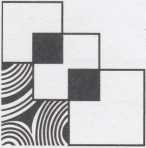 Ольга Анатольевна СоломенниковаОЗНАКОМЛЕНИЕ С ПРИРОДОЙ
В ДЕТСКОМ САДУ
Подготовительная к школе группаГлавный редактор А. Дорофеева
Редактор В. Вилюнова
Серийный дизайн Н. Василевская
Компьютерная верстка М. Гольдман
Корректор И. ЛитвинаИздательство «МОЗАИКА-СИНТЕЗ». Подписано в печать 08.11.2016.
123103, Москва, пр-т Маршала Жукова, д. 78, корп. 2, тел. +7 (495) 380-22-68.
www.msbook.nl e-mail: info@msbook.ru
Формат 70x100/16. Усл.-печ. л. 9,03. Тираж 7000 экз. Заказ № 1619960.Отпечатано в полном соответствии с качеством arvato предоставленного электронного оригинал-макета BERTELSMANN в ООО «Ярославский полиграфический комбинат» 150049, Россия, Ярославль, ул. Свободы, 97№ТемаПрограммное содержаниеСЕНТЯБРЬСЕНТЯБРЬСЕНТЯБРЬ1Дары осениРасширять представления детей об осенних изменениях в природе. Закреплять знания об овощах, фруктах, грибах и орехах. Развивать любознательность и познавательную активность. Воспитывать уважительное отношение к труду взрослых. Формировать эстетическое отношение к миру природы. Развивать творчество и инициативу.2Почва и подземные обитателиРасширять представления детей о почве и подземных обитателях. Развивать познавательную активность. Учить выдвигать предположения, проверять их и делать элементарные выводы в процессе опытнической деятельности. Воспитывать бережное отношение к окружающей природе.ОКТЯБРЬОКТЯБРЬОКТЯБРЬ34 октября — Всемирный день защиты животныхРасширять представления о многообразии животных на Земле. Формировать желание беречь и защищать животных. Учить самостоятельно делать элементарные выводы и умозаключения о жизнедеятельности животных. Развивать интерес, творчество и инициативу.4Кроет уж лист золотой влажную землю в лесу...Расширять представления об осенних изменениях в природе в сентябре, октябре, ноябре. Учить замечать приметы осени. Воспитывать бережное отношение к природе. Формировать желание отражать красоту осеннего пейзажа в продуктивных видах деятельности. Развивать творчество и инициативу.НОЯБРЬ „НОЯБРЬ „НОЯБРЬ „5Птицы нашего краяРасширять знания о разнообразии мира пернатых. Учить узнавать и правильно называть птиц, живущих в данной местности. Формировать умение выделять характерные особенности разных птиц. Развивать познавательный интерес. Учить составлять паспорт для птицы.№ТемаПрограммное содержание6Наблюдение за живым объектом (на примере морской свинки)Расширять представления о декоративных животных. Учить наблюдать за морской свинкой, не мешая ей. Подводить к умению самостоятельно делать элементарные умозаключения о повадках животного. Формировать желание помогать взрослым ухаживать за животным.ДЕКАБРЬ7Животные зимойОбогащать представления о сезонных изменениях в природе. Продолжать знакомить с особенностями приспособления животных к среде обитания в зимний период. Учить устанавливать связи между растениями и животными в зимний период. Подводить к пониманию того, что человек может помочь животным пережить холодную зиму.8Животные водоемов, морей и океановРасширять представления о многообразии обитателей водоемов, морей и океанов. Развивать интерес к миру природы. Формировать представления о взаимосвязях животных со средой обитания.ЯНВАРЬ911 января—День заповедников и национальных парковРасширять представления о разнообразии природного мира, в том числе о редких растениях и животных, занесенных в Красную книгу. Формировать представления о заповедных местах, в том числе родного края. Подводить к умению самостоятельно делать элементарные выводы об охране окружающей среды. Развивать творчество и инициативу.10Прохождение экологической тропы (в помещении детского сада)Расширять представления о сезонных изменениях в природе в процессе прохождения экологической тропы в здании детского сада. Вызывать желание участвовать в совместных проектах. Развивать связную речь, любознательность и активность. Воспитывать бережное отношение к природе.ФЕВРАЛЬ11Служебные собаки*Расширять представления о служебных собаках, о помощи, которую собаки могут оказывать человеку. Формировать знания о том, что человек должен ухаживать за животными, которых он приручил. Формировать интерес и любовь к животным. Дать элементарные представления о профессии кинолога.12Огород на окнеФормировать представления о разнообразии растений и способах их посадки в огороде. Учить устанавливать связи между состоянием растения и условиями окружающей среды. В процессе практической деятельности подводить к умению делать элементарные выводы о взаимосвязи растений и способах ухода за ними.№ТемаПрограммное содержаниеМАРТМАРТМАРТ13Полюбуйся: весна наступает...Расширять представления о весенних изменениях в природе. Формировать эстетическое отношение к природе средствами художественных произведений. Развивать интерес к художественно-творческой деятельности, инициативу, творчество и самостоятельность.1422 марта — Всемирный день водных ресурсовРасширять представления о значении воды в жизни всего живого. Формировать эстетическое отношение к природе. Развивать творческую инициативу. Воспитывать бережное отношение к водным ресурсам.АПРЕЛЬАПРЕЛЬАПРЕЛЬ15Знатоки природыРасширять представления о разнообразии растительного и животного мира. Учить быстро находить ответ на поставленный вопрос. Развивать познавательную активность и творческую инициативу.1622 апреля — Международный день ЗемлиРасширять представления о том, что Земля — наш общий дом. Подвести к пониманию того, что жизнь человека во многом зависит от окружающей среды — чистого воздуха, почвы и воды. Закреплять умения устанавливать причинно-следственные связи между природными явлениями. Развивать познавательную активность.МАЙМАЙМАЙ17Прохождение экологической тропыРасширять представления о сезонных изменениях в природе в процессе прохождения экологической тропы на участке детского сада. Развивать желание вести наблюдения в природе. Поддерживать самостоятельную поисково-исследовательскую деятельность. Развивать любознательность, активность. Воспитывать бережное отношение к природе.18Цветочный коверРасширять представления о многообразии цветущих растений и их значении в природе. Воспитывать бережное отношение к природе. Учить видеть и передавать красоту цветущих растений в продуктивных видах деятельности. Развивать познавательный интерес к растениям.нюю тему.ОсеньХодит осень В нашем парке,Дарит осень Всем подарки:Бусы красные —Рябине,Фартук розовый —Осине,Зонтик желтый —Тополям,Фрукты осень Дарит нам.И. ВинокуровОсеньОпустел скворечник — Улетели птицы,Листьям на деревьях Тоже не сидится.Целый день сегодня Всё летят, летят...Видно, тоже в Африку Улететь хотят.И. ТокмаковаЗайкина шубаЗайка прыгнул с косогора, Говорит:-Скажи-ка, еж,Ты мне скоро иль не скоро Шубу зимнюю сошьешь?Еж сидит с иглой под дубом. — Подожди, пройдут дожди. За пушистой белой шубой Через месяц приходи.Р. ФархадиВсе вместе любуются макетами, обмениваются впечатлениями. Можно предложить детям вместе с родителями сфотографироватьальпийские горки в детском саду, на даче или на приусадебном участке.Тема 18.Цветочный коверПрограммное содержание. Расширять представления детей о многообразии цветущих растений и их значении в природе. Воспитывать бережное отношение к природе. Учить видеть и передавать красоту цветущих растений в продуктивных видах деятельности. Развивать познавательный интерес. Воспитывать бережное отношение к природе. Формировать эстетическое отношение к природе.Предварительная работа. Наблюдения в природе за цветущими травянистыми растениями. Выполнение макетов альпийских горок.Разучивание стихотворений: Н. Самоний «Детям нравятся цветы»; Е. Серова «Колокольчик, дорогой»; В. Орлов «Как появились ромашки»; А. Фет «Первые ландыши»; В. Ивченко «Васильки»; Л. Фадеева «Кашка»; О. Высотская «Уронило солнце лучик золотой»; Е. Благинина «Добрый день, ромашка». Рисование цветущих растений. Аппликация на тему «Цветы». Распределение между детьми ролей цветов.Проигрывание сюжета «Я иду, иду, ох гуляю» индивидуально с каждым ребенком.Материал и оборудование. Проектор. Презентация «Сказка о садовых цветах» (автор И. В. Важенцева, воспитатель ГБОУ—детский сад№ 1869 г. Москвы). Слайды с изображением цветов: васильки, одуванчик, мать-и-мачеха, подорожник, иван-чай, медуница. Цветная бумага, гофрированная бумага, картон, цветные карандаши, фломастеры, ножницы, клей, салфетки. Рулон обоев для оформления коллективного панно «Цветочный мир». Значки цветов.Методика проведенияПедагог. Ребята, вы хотите послушать сказку о садовых цветах? Показ презентации «Сказка о садовых цветах» .Слайд 1.«Сказка о садовых цветах».Слайд 2В большом красивом саду на клумбе росли цветы. Их было очень много, и все они были красивыми. Сначала зацветали весенние первоцветы: подснежники, тюльпаны, нарциссы, гиацинты, затем их сменя-69Задачи наблюденийСодержание наблюденийЖИВОТНЫЙ МИР: ПТИЦЫЖИВОТНЫЙ МИР: ПТИЦЫФормировать реалистичные представления о природе.Расширять представления об особенностях внешнего вида, образе жизни, повадках, приспособленности птиц к среде обитания.Учить сравнивать, анализировать и устанавливать причинно-следственные связи, делать обобщения в ходе наблюдений за птицами в осенний период.Наблюдения за птицами рекомендуется проводить с детьми  за пределами дошкольной организации (родители совместно И с детьми).Осенью одни птицы улетают в теплые края, другие перебираются поближе к жилью человека, некоторые живут в лесу.  Птицы имеют разный окрас и величину. Их тело покрыто перьями, они могут летать. Летают птицы обычно против ветра,  чтобы он не проникал под перья.Голуби. Отряд голубиных включает в себя много родов и видов. В основном это птицы средней и небольшой величины.  Но встречаются и довольно крупные особи. Голуби схожи  между собой по внешнему виду и строению. Они отличаются от других птиц плотным телосложением. Голова обычно  небольшая, с хохолком или гладкая, шея короткая, верткая.  Крылья длинные и острые, что позволяет быстро набирать скорость, делать резкие повороты и планировать достаточно долго. Хвост небольшой, часто слегка закругленный.  Ноги короткие, сильные, четырехпалые, пальцы длинные,  с короткими развитыми когтями. У некоторых пород ноги опушенные. Клюв прямой, небольшой, к вершине вздутый, а у основания тонкий. Основание надклювия покрыто восковицей (мягкой кожицей). Крепкий клюв позволяет расщелкивать даже очень твердую пищу. Оперенье, плотное и густое, дает возможность переживать долгие и сильные морозы. Окраска голубей разнообразная. В зависимости от породы —однотонная, с полосками или пятнами на внешней и внутренней сторонах крыльев и теле. Цветовая гамма ограничивается белым, серым, коричневым, пегим и черным цветами, но встречаются сизые, голубые и каштановые окрасы. Самки меньше самцов, но иногда в диких условиях могут быть такого же размера. Голубиные пары не распадаются в течение всей жизни. Голубей часто разводят люди в специальных строениях — голубятнях.Существуют, например, почтовые голуби —в старину такие птицы переносили почту. Голуби едят в основном растительную пищу. Им нужно много воды для размягчения крупных и твердых семян. Голуби часто купаются в лужах. Пьют все голуби, в отличие от других птиц, опуская клюв в воду почти до ноздрей. В большинстве российских городов обитают сизые голуби с оперением темно-серого, сизого цвета. Спина светло-серая. Крылья серые с двумя широкими черными полосками. Поясница белая. Концы перьев хвоста образуют черную поперечную полосу. Перья шеи с металлическим зеленым и фиолетовым блеском. Самцы и самки одного цвета.Задачи наблюденийСодержание наблюденийДомовый и полевой воробей. Существуют два вида воробьев —домовый и полевой. Домовый воробей живет городах, полевой же — в деревнях, селах и пригородах. Домовый воробей большой любитель ягодных плодов и семенных всходов, а полевой —почти не трогает ни те, ни другие. У полевого воробья две белых полоски на крыльях, по черному пятну на белых щеках, вокруг шеи белый ошейник. У полевого воробья самец и самочка окрашены одинаково. Полевой воробей немного меньше домового. Полевой воробей похож на домового воробья-самца: в оперении белый, серый, черный и коричневый цвета, распределенные почти одинаково, но у полевого имеются черные пятна скобочкой на щеках. Самка домового воробья серая, со светлой полоской через глаз. Если слетается много воробьев, то они шумно и громко чирикают. Воробьи не улетают на юг. Осенью они собираются в стайки и перебираются ближе к жилью человека. По поведению воробья можно определить наступление дождливой погоды — перед дождем воробьи сидят молча, нахохлившись. Синица. Шустрые небольшие, ловкие, смелые и активные птички. Существует несколько видов синиц — большая синица, лазоревка, белая лазоревка, московка, гаички, хохлатая синица, длиннохвостая синица и другие. Все они различаются по величине и окрасу. Крылья у синиц короткие, округленные. По земле птицы передвигаются вприпрыжку. Синицы великолепные гимнасты: лазают, кувыркаются, висят вниз головой, уцепившись за кончик тонкой ветки. У синиц очень цепкие и острые коготки, которыми они удерживаются на любой веточке. «Мала птичка синичка, да ноготок востер». Синички постоянно обследуют трещинки на деревьях и домах в поисках корма — затаившихся мошек. Осенью, когда подрастают птенцы, синицы оставляют места гнездований в лесах и начинают вести кочевую жизнь, собираясь в стайки, в которых нередко перемешиваются разные виды синиц. Двигаясь стайка за стайкой, они обшаривают леса, сады и рощи, очищая и освобождая их от множества мелких вредных и опасных для деревьев насекомых. Осенью синицы приближаются к жилью человека.В ноябре люди отмечают «Синичкин день» — укрепляют на деревьях кормушки, рассыпают семечки и зернышки, вешают за окно кусочки сала. Синички особенно любят полакомиться подвешенными кусочками сала.Серая ворона. Птица средней величины. Клюв, горло, бока головы, крылья, хвост и ноги —черные, остальные перья серые, светлеют с возрастом. Окрас самца и самки одинаковый. Ворона всеядна. Она приносит пользу, уничтожая на полях озимого червя. Ворона круглый год живет на одном месте. Серая ворона хорошо приспособилась жить рядом с человеком. По поведению вороны можно узнать о приближении дождя: перед дождем она усаживается на сук или на забор, нахохлится, горбится, опускает крылья и каркает.Задачи наблюденийСодержание наблюденийВорон. Черная как смоль, с темно-синим отливом красивая птица с гордой осанкой. Вороны очень умны и хитры. По хитрости, находчивости и ловкости в добывании пищи ворона можно сравнить с лисицей. Всеядная птица поедает разнообразную пищу. Пары воронов всю жизнь живут вместе. Ворон способен подражать лаю и ворчанию собаки, воркованию голубей, кудахтанью кур и смеху людей. По поведению воронов можно предсказать ветренную погоду: если птицы садятся на дерево головой в одну сторону, поближе к стволу, надо ждать ветра с той стороны, куда они сидят головой. Сорока. Крылья у сороки зеленовато-синие, длинный хвост зеленовато-синий с красивым металлическим отливом. Голова и спина черные с металлическим отливом. Грудка и бока белого цвета. Это хитрая, умная, смышленая, осторожная и дальнозоркая птица. Сороку называют «воровкой» за страсть к блестящим предметам, привлекающим ее внимание. За белые бока птицу называют «сорока-белобока». Сорока постоянно «болтает», «трещит», а в случае опасности стрекочет. «Стрекочет как сорока» — говорят про болтливого человека. Сорока всеядна. Осенью сороки собираются в стаи, летают по садам и паркам в поисках пищи (ягод рябины, облепихи). Летом сорока живет в лесу, а зимой перебирается ближе к жилью человека. Больших городов сорока избегает. Грач. Птица красивого темно-фиолетового цвета с белым клювом (а точнее —кожицей, которая покрывает переднюю часть головы и окружает клюв у основания, сам же клюв черный). Грачи уничтожают вредных для сельского хозяйства насекомых. Эти птицы держатся стаями —их называют грачиные колонии или грачевники. Грачи перелетные птицы, осенью они долго не улетают—переселяются из леса ближе к заливным лугам, где собирают на земле личинок, насекомых и зернышки. Скворец. Крупная красивая птица с блестящим черным оперением. Осенью самцы линяют и становятся пестрыми. Клюв к осени из желтого превращается в черный. У самки клюв бледно-желтый, а перышки всегда пестрые. Длинный клюв помогает скворцу добывать из земли червяков. Песенка скворца красивая, звонкая, он часто подражает голосам других пернатых. К осени скворцы собираются в стаи, готовятся к отлету в теплые страны. Перед отлетом они возвращаются к своим гнездам, как бы прощаясь с родными местами. Затем собираются в стаи и отправляются в теплые страны. Свиристель. Замечательные по своей красоте птицы, названные, вероятно, по их призывному крику—звучной, красивой, серебристой трели. Нежно-розовое-серое оперение, хохол такого же цвета, горлышко и черта через глаз черные, светлая полоска на конце хвоста ярко-желтая, с красными кончиками на каждом пере. Черные крылья с белыми и желтыми полосками украшены ярко-красными роговыми пластиночками, которыми заканчиваются белые перышки, в средней части крыла. Самочка окрашена так же, как и самец, но все цвета у нее менее яркие. Прилетают свиристели большими стаями. Питаются ягодами рябины, можжевельника, шиповника.Задачи наблюденийСодержание наблюденийЖуравль. Большая птица, на длинных ногах и с длинным клювом. Оперенье серебристо-серое, на голове темная шапочка, украшенная красным пятнышком. Крылья большие, сильные, окаймленные по краям темными перьями. Длинные ноги и клюв помогают журавлям приспособиться к жизни на болоте. Во второй половине сентября птицы собираются в стаи. Звонкое курлыканье журавлей разносится над болотами. Собравшись в стройные косяки, птицы отлетают на юг не спеша, сначала молодые, а затем более выносливые.Расширять представления детей о многообразии насекомых.Учить выделять характерные особенности насекомых.Развивать желание наблюдать за насекомыми. Формировать представления о жизни насекомых в осенний период.С наступлением октября жизнь насекомых замирает, они прячутся, чтобы перезимовать. Насекомые различаются по строению, размеру и окрасу. Они бывают летающими и ползающими. У насекомых есть голова, грудь, брюшко и шесть конечностей. У летающих насекомых есть крылья, они умеют летать. К летающим насекомым относятся бабочки, стрекозы, пчелы, мухи, жуки. Есть насекомые, которые не могут летать, например, муравьи. В природе все насекомые нужны, но человеку некоторые насекомые могут приносить вред и быть разносчиками заболеваний, поэтому он их уничтожает (комаров, мух, тараканов). Народная примета: «Появление комаров поздней осенью — к мягкой зиме».Учить выделять характерные особенности паукообразных. Закреплять знания о строении пауков. Учить определять погоду по паутине.Пауки относятся к классу паукообразных, очень близкому к насекомым. Тело паука разделено на две части: головогрудь и брюшко, соединены между собой тонким перехватом. На голове у паука восемь глаз и рот, а грудка опирается на четыре пары ног. В теплые осенние дни появляется тонкая паутинка. Пауки верно предсказывают погоду. Народная примета: «Если длинная и вязкая паутина—быть хорошей погоде», «Паутина стелется по растениям — к теплу».Расширять представления об осенних изменениях в природе; о разнообразии растительного мира. Учить различать деревья и кустарники по внешнему виду.На осенние изменения первыми реагируют деревья, они активно начинают сбрасывать листву, потому что зимой, в стужу, корни почти не могут брать из земли воду, а листья всегда испаряют много воды —тянут ее из дерева. Листья облетают к зиме, чтобы дерево не засохло. В жарких странах, где морозов не бывает, но зато летом засуха, листья с деревьев облетают, наоборот, к лету. Иголки у сосны и у ели маленькие, жесткие, воды они испаряют куда меньше, чем обычные деревья, поэтому хвоя держится зимой и летом.Задачи наблюденийСодержание наблюденийКрыжовник. Многолетний кустарник. Молодые побе-| ги крыжовника в начале лета зеленые, потом темнеют и приобретают красновато-бурый или серебристый цвет.[ Ветки покрыты острыми шипами-колючками. Листья небольшие, плотные, резные. Известно много сортов крыжовника.РАСТЕНИЯ: ЗЛАКОВЫЕ ХЛЕБНЫЕ КУЛЬТУРЫРАСТЕНИЯ: ЗЛАКОВЫЕ ХЛЕБНЫЕ КУЛЬТУРЫРасширять представления детей о хлебных злаковых культурах.Осенью идет сбор яровых культур — пшеницы, ржи и ячменя, посаженных ранней весной, и посев озимых культур —пшеницы, ржи и ячменя. Эти культуры будут зимовать под снегом. А летом созреет урожай.Пшеница — важнейшая продовольственная культура. Зерно пшеницы используют для производства различных круп, муки. Сорта пшеницы бывают твердые и мягкие. Лучшие почвы для пшеницы—чернозем и лесная. У пшеницы полый стебель, удерживающий колос, полный продолговатых зерен. Спелые зерна желтовато-золотистого цвета окружены оболочкой, защищающей от высыхания.Рожь выращивается почти повсеместно. В культуре преобладает озимая рожь. Из ржаной муки выпекают хлеб, отходы идут на корм скоту. Это растение нетребовательно к почве. У ржи высокий, плотный и жесткий стебель, на котором образуется колос, полный твердых желтоватозолотистых зерен.Ячмень —продовольственная и кормовая культура. Из зерна ячменя получают перловую и ячневую крупу. Возделывают в основном яровой ячмень. Эта засухоустойчивая культура, произрастающая на всех типах почв, не боится холода. Ячмень — самый скороспелый злак.РАСТЕНИЯ: БОБОВЫЕ КУЛЬТУРЫРАСТЕНИЯ: БОБОВЫЕ КУЛЬТУРЫРасширять представления детей о бобовых культурах.Горох—травянистые растения семейства бобовые. Однолетние травы со слабыми лазящими стеблями. Горох посевной—самый известный и распространенный. Семена (горошины) шаровидные, цветки белые или розовые.Боб садовый — зернобобовая пищевая и кормовая культура Бобы популярны в кухнях разных народов мира.ОСЕННИЕ ЯВЛЕНИЯ В ПРИРОДЕРасширять представления детей об осенних явлениях в природе; об осадках.Жаркую, душную летнюю погоду сменяет осенняя прохлада Суточный день становится короче, а ночи длиннее. Жизнь дерева в умеренных широтах строго подчинена годовому циклу. И каждую осень по этому вечному природному «расписанию» в лесах, парках и садах начинается листопад.828282Задачи наблюденийСодержание наблюденийУчить устанавливать простейшие связи между явлениями в природе.Листопад—замечательное явление природы, оправданное с биологической точки зрения. Зимой верхний слой почвы промерзает, и добывать из него воду становится невозможно. Листья испаряют очень большое количество влаги. Если бы растение не сбросило их в зимние холода, оно погибло бы от жажды. Еще один веский повод избавиться от листвы—зимние осадки: даже без листьев снег и наледь, налипая на ветки, своей массой ломают дерево. Опавшая листва дает деревьям возможность отдохнуть и подготовиться к длинной зимней спячке. Без листьев деревья потребляют меньше воды, меньше скапливают снега на своих голых ветках, а значит, риск механических повреждений снижается. С листьями деревья сбрасывают всех вредных насекомых, которые погибнут в зимнее время года. Именно во время листопада наступает период бабьего лета. Последние максимально теплые температуры радуют умеренным солнцем.Иней—это частички застывшей росы, похожие на колючие снежинки, покрывающие все поверхности неровным колким слоем. Обычно появлению инея предшествует потепление, способствующее повышению влажности, с последующим резким похолоданием. Безветренная погода и слабый ветер представляют собой благоприятные условия для образования кристаллов инея. Сильный ветер, наоборот, препятствует процессу. Одна из интересных форм инея—инеевые цветы, представляющие собой образования из кристаллов льда, расположенных отдельными группами, напоминающими цветы, деревья и пр. Ветра меняют свои направления и усиливаются, принося с собой осадки и непогоду. Если это происходит постепенно, то осень получается слякотная, затяжная. Кучево-дождевые облака несут с собой большое количество осадков. Если смена климатов происходит резко, то нередко можно увидеть еще в начале осени дожди со снегом и сильные ветра. Затяжной осенний дождь — признак осени. Исключительно продолжительный — от нескольких часов до нескольких дней, характеризуется неторопливостью, пониженной температурой.Снежный дождь часто совпадает с первым снегом. Возникает в конце осени —начале зимы. Ближе к декабрю температура воздуха падает до низких отрицательных отметок, водную поверхность сковывает первой коркой льда. Лед еще не совсем крепкий, поэтому вода несет его вниз по течению, образуя осенний ледоход.В середине осени землю покрывает гололед, он образуется только при условии легкого мороза, который не дает дождю превращаться в снег. Воздух уже холодный, но земля еще не настолько остыла, чтобы все вокруг покрылось белым покрывалом снега — первого предвестника сильного мороза. Так природа подготавливает переход к зиме, долгой и затяжной, снежной и холодной.Продолжение таблицаПродолжение таблицаЗадачи наблюденийСодержание наблюденийТуман —это скопление продуктов конденсата. Огромное количество капелек воды или кристалликов льда собираются вместе и образуют облако у поверхности земли. Иногда оно такое плотное, что не видно ничего на расстоянии вытянутой руки. По своей сути, туман — это густое облако, которое образовалось у самой поверхности земли. Резкий перепад температур в ранние утренние часы поднимает влагу в воздух, концентрируя ее в нем. Как только температура поднимается, туман рассеивается, а влага снова выпадет на землю, покрывая траву слоем инея, если земля достаточно остыла.Бабье лето длится недолго, начинаясь в 20-х числах сентября, оно заканчивается с наступлением следующего месяца, сменяясь первыми серьезными признаками осенних ненастий. На землю опускается густой туман, липкий и молочный, наполняющий воздух прелой сыростью. Ночью уже чувствуется дыхание близких холодов. Утром на траве появляется изморозь. Но это еще не зима: только предзимье. Еще нет-нет да и выдается теплый денек. Снег то появляется, то тает. «В осеннее ненастье семь погод на дворе: сеет, веет, крутит, мутит, ревет и льет, и снизу метет», говорится в народной пословице.СОЛНЕЧНАЯ СИСТЕМАСОЛНЕЧНАЯ СИСТЕМАДать детям элементарные представления о Солнечной системе. Развивать любознательность.Формировать умения делать элементарные умозаключения.Солнечная система — планетная система, включающая в себя центральную звезду—Солнце — и все естественные космические объекты, обращающиеся вокруг Солнца.Земля вращается вокруг собственной оси, одновременно движется и вокруг Солнца по определенному круговому пути —орбите. Звезды —это огромные раскаленные шары, похожие на Солнце, но находящиеся гораздо дальше от Земли. Еще в древности люди обратили внимание на яркую звезду, которая всегда находится на севере. Это Полярная звезда из созвездия Малой Медведицы. Луна на небе всегда, но днем ее не видно. Иногда вечером ее тоже не видно, если она закрыта облаками. Звездное небо очень красивое Осенью хорошо виден Млечный Путь—светящаяся полоса, протянувшаяся через все небо. Млечный Путь образован неисчислимым множеством звезд.IПОЧВАРасширять представления детей о свойствах почвы.Учить самостоятельно добывать знания и делать элементарные выводы.Почва —это верхний плодородный слой земли. Почва представляет собой особое природное образование, обладающее только ей присущими строением, составом и свойствами Почвы бывают разных видов и различаются по цвету, плотности и составу. Важнейшее свойство почвы —ее плодородие, т. е. способность обеспечивать рост и развитие растений снабжать их водой и минеральными солями.Задачи наблюденийСодержание наблюденийПочва состоит из органических и минеральных веществ. Органические вещества —это перегной, неразложившиеся растения и животные. Минеральные вещества —это песок, глина, обломки горных пород. В зависимости от содержания глины и песка почвы делят на глинистые, суглинистые, супесчаные и песчаные. Определить состав почвы можно по внешнему виду или на ощупь. Глинистая почва плотная, песчинки в ней не ощущаются, влажная, легко скатывается в прочный шнур. Суглинистая почва довольно плотная, песчинки едва прощупываются, почва скатывается в шарик, а шнур получается непрочным. Песчаная почва рыхлая, состоит из песчинок, скрипит, не скатывается в шарик. Супесчаная почва содержит больше песчаных частиц, скрипит, влажная, скатывается в непрочный шарик. На территории нашей страны в соответствии с изменениями климата и под различными растениями образовались различные типы почв (с севера на юг): арктические, тундровые, лесные, черноземные, каштановые и другие. Почва —вековечное богатство человечества. Урожай во многом зависит от почвы, поэтому очень важно заботиться о ее плодородии. В садах осенью удобряют и перекапывают почву. На разной почве произрастают разные растения.ПОЛЕЗНЫЕ ИСКОПАЕМЫЕПОЛЕЗНЫЕ ИСКОПАЕМЫЕДать элементарные понятия о песке, глине и камнях.Формировать умения самостоятельно добывать знания о природных материалах — песке, глине и камнях.Нерудные материалы — осадочные породы, которые добывают в карьерах, открытым способом. К ним относятся: песок, глина, строительный камень и прочие минералы и вещества.Песок может быть мелким и крупным, разных оттенков. Сухой песок рассыпается. На мокром песке можно рисовать. Влажный песок лепится, из него можно делать куличики.Глина может быть разного цвета и степени водонепроницаемости. Из влажной глины можно лепить. Народные мастера лепят из глины посуду, игрушки и украшения. Потом их обжигают в муфельной печи.Камни бывают разной величины, формы и происхождения. Округлые камешки можно найти на берегах рек и озер. Камни твердые. Если постучать камнем о камень, появится звук. Некоторые камни состоят из кристаллов. У некоторых на поверхности хорошо заметны узоры. Если провести чем-то острым, то на одних камнях остаются следы, а на других —нет. Одни камни легкие, другие —тяжелые. Чем меньше и темнее камень, тем быстрее он нагревается на солнце.Задачи наблюденийСодержание наблюдений„ liЖИВОТНЫМ МИР: ПТИЦЫ„ liЖИВОТНЫМ МИР: ПТИЦЫРасширять знания об особенностях внешнего вида, жизни, повадках птиц, их приспособленности к среде обитания в зимний период.Учить сравнивать, анализировать и устанавливать причинно-следственные связи, делать обобщения. Формировать познавательные действия. Формировать желание подкармливать птиц.Наблюдения за птицами рекомендуется проводить с детьми за пределами дошкольной организации (родители совместно 1 с детьми).Птицы, оставшиеся в городе зимовать, весь короткий день заняты поиском пищи. Зимой им сложно найти корм. С наступлением холодов к жилью человека прилетает все больше птиц; их необходимо подкармливать. Люди делают кормушки для птиц. Кормушки нужно очищать от снега и насыпать: ежедневно корм. (Предложите детям покормить птиц —на- • сыпать в кормушку корм. Рассмотрите следы птиц на снегу и назовите, чьи это следы.) В сильные морозы птицы сидят на ветках нахохлившись.Домовый и полевой воробей. Воробьи не улетают на юг. Всюзиму они живут стайками. Воробьи приспосабливаются к жизни человека. Рядом с человеком им легче выживать, так как они могут питаться зернышками, пшеном, хлебными крошками и т.д. Иногда воробьи соседствуют вместе с домашними животными во дворе.Синица. Зимой синицы приближаются к жилью человека. Летают в эту пору они обычно стайками. Синички постоянно обследуют все трещинки на деревьях и домах в поисках корма — затаившихся мошек. Особенно охотно синицы лакомятся подвешенным кусочком мяса и сала.Серая ворона. Ворона круглый год живет на одном месте. Она хорошо приспособилась жить рядом с человеком.Сорока. Сорока зимой перебирается ближе к жилью человека. Снегирь. В зимний период снегири сбиваются стайкой и прилетают ближе к жилью человека. Питаются снегири в основном семенами различных растений, особенно они любят ягоды рябины. Снегирь под окном чирикает—к оттепели. У снегирей поют не только самцы, но и самочки. В начале зимы можно увидеть преимущественно стайки только красногрудых самцов, во второй же половине зимы к ним присоединяются также самочки. Отличительными чертами характера снегиря являются его большая доверчивость и добродушие. К поющему на дереве снегирю можно подойти довольно близко, не причиняя ему этим особенного беспокойства. Снегири очень дружные птицы. Полет снегирей очень легкий и красивый, волнообразными линиями. По земле они скачут короткими прыжками, довольно неуклюже.. РАСТИТЕЛЬНЫЙ МИР: ДЕРЕВЬЯ И КУСТАРНИКИ. РАСТИТЕЛЬНЫЙ МИР: ДЕРЕВЬЯ И КУСТАРНИКИРасширять представления детей о зимних изменениях в природе. Формировать желание отражать красоту природы в художественнотворческой деятельности.К зиме растения готовятся задолго до ее прихода. Они переживут зиму под толстым слоем снега. Растения приспосабливаются к зиме и находятся в стадии покоя. Зимой ветки деревьев и кустарников особенно хрупкие, поэтому их необходимо беречь. Зимой почти все деревья стоят без листьев. Хвойные деревья — ель и сосна — не сбрасывают хвою, а стоят зимой зеленые. Зимой деревья в снегу очень красивые, особенно ель.Задачи наблюденийСодержание наблюденийРазвивать любознательность.Если светит солнце, снег на деревьях блестит. Если дует ветер, снег слетает с деревьев. Зимой можно отличить березу от других деревьев по белому стволу. На клумбах лежит снег, под ним иногда видна зеленая трава; в земле в стадии покоя находятся многолетние растения. Зимой можно рассмотреть строение кустарников и деревьев. У дерева один ствол, а у кустарника много веток. На рябине сохранились ягоды; птицы прилетают и клюют их.Ель. Ствол у ели прямой, кора красновато-бурая. Крона похожа на конус. Ветки с густой хвоей начинаются у самой земли. На ели висят узкие длинные шишки. В густых еловых лесах спят медведи в берлогах, а зайцы прячутся под ветками елей. Тополь. Высокое дерево со стройным стволом и широкой кроной. Кора желто-серая с трещинами. Ветки толстые, разной длины.Липа. Ее отличают от других деревьев по темному, почти черному стволу. Ветки направлены в стороны и в середине прогибаются.Желтая акация. У акации несколько тонких стволов. Кора оливково-зеленая, после опадания листьев остаются опущенные черешки.Сирень. Ее листья до самых заморозков остаются зелеными. ЗИМНИЕ ЯВЛЕНИЯ В ПРИРОДЕРасширять представления детей о зимних явлениях в природе; учить устанавливать простейшие связи между ними.Зима —суровое время, особенно в северных широтах нашего полушария. Слякотная ноябрьская погода сменяется декабрьскими морозами, сковывающими водоемы, покрывающими землю пушистым снежным одеялом. День становится коротким, а ночи томительно тянутся в ожидании первого лучика солнца. Самый короткий день приходится на период зимнего солнцестояния: день 21 декабря — самый короткий, а ночь на 22 декабря —самая длинная (самый короткий день и самая длинная ночь). С этого времени начинается обратный отчет и дневное время увеличивается, сокращая ночное. Облака опускаются ниже, становятся тяжелыми, серыми от переполняющей их влаги. В них нет легкости и кучности, они застилают все зимнее небо, наполняя воздух запахом влаги и свежести. Именно они приносят обильные снегопады, покрывающие землю метровыми сугробами.Снег — это зимние осадки. Зимой снег покрывает все вокруг, создавая своеобразный микроклимат, помогающий растениям и мелким животным пережить суровые холода. Чем ниже температура воздуха, тем рыхлее снежный настил, тем он жестче хрустит под ногами и колется при прикосновении к нему. В безветренную погоду снег падает большими снежинками. С увеличением интенсивности снег превращается в метель — самое грозное зимнее явление природы, возникающее при появлении ветра. Ветер поднимает снежный покров и несет его, увлекая за собой. Как правило, сильные метели случаются в середине зимы, в самый пик сезонных температур.Окончание таблицаОкончание таблицаЗадачи наблюденийСодержание наблюденийИменно от этого явления природы зависит формирование снежного ландшафта: разнесенный ветром снег принимает причудливые формы сугробов. Частый попутчик зимней погоды—гололедица—ледяная корка, которая образуется на любой поверхности после резкого перепада температур, мокрого снега, дождя. Как правило, гололедица сковывает всю площадь мелких ручьев, других источников влаги, поэтому для ее появления необязательно должен пойти дождь. Если зимой стоят суровые продолжительные морозы, они сковывают самые глубокие водоемы, которые промерзают на очень большие глубины.Так начинается ледостав, парализующий судоходство. Лед тронется только при сильном потеплении, когда лучи солнца начнут прогревать его твердь.Морозы относятся к опасным явлениям природы. Они могут устанавливаться на долгое время. Низкие температуры приносят значительный ущерб сельскому хозяйству. Еще один непременный атрибут зимы — сосулька — кусок льда конусообразной формы, который свисает с какой-либо плоскости. Днем солнце прогревает снег, он начинает таять и подтекать; ночью мороз усиливается, все вокруг замерзает. Масса сосульки растет по мере таяния снега, потом она обрушивается от собственного веса и рассыпается от столкновения с землей. Именно с таяния сосулек начинается плавный переход к весне, когда температура воздуха постепенно поднимается, дни становятся длиннее.СОЛНЕЧНАЯ СИСТЕМАСОЛНЕЧНАЯ СИСТЕМАРасширять представления детей о Солнечной системе. Развивать любознательность.Зимой рано темнеет. Зимой дни становятся короткими. Вечером на небе видны яркие звезды. В любое время года на небе можно найти большой ковш из семи ярких звезд. Это самая заметная часть созвездия — Большая Медведица.Задачи наблюденийСодержание наблюденийЖИВОТНЫЙ МИР: ПТИЦЫЖИВОТНЫЙ МИР: ПТИЦЫФормировать реалистичные представления о природе.Расширять знания об особенностях внешнего вида, жизни и повадках птиц, их приспособленности к среде обитания в весенний период.Наблюдения за птицами рекомендуется проводить с детьми за пределами дошкольной организации (родители совместно с детьми).Еще спит под снегом лес, но уже слышен в нем птичий гомон. Птицы чувствуют приближение тепла и начинают возвращаться из теплых стран. Прилет птиц идет по своим строгим правилам: первыми возвращаются те, которые улетели последними осенью, а последними —те, что улетели первыми.Задачи наблюденийСодержание наблюденийУчить сравнивать, анализировать и устанавливать причинно-следственные связи, делать обобщения.Первые пернатые вестники весны — грачи. За грачами прилетают скворцы, жаворонки, чуть позже зяблики, чибисы, малиновки-зырянки. Перед вскрытием рек появляется белая трясогузка. Речные чайки, утки, гуси, лебеди прилетают к открытию водоемов. В мае, с появлением большого количества насекомых, прилетают мухоловки, пеночки, ласточки-касатки, городские ласточки, кукушки, соловьи, стрижи.Последними возвращаются в родные края камышовки, иволги, коростели. Вскоре после прилета птицы разбиваются на пары. У гусей, лебедей, журавлей и у хищных птиц пары образуются на всю жизнь, а у певчих — обычно на один сезон. После того как птицы находят себе пару, они начинают подыскивать место для гнезда, откладывают яйца и выводят птенцов. В это время повсюду можно увидеть птиц, несущих что-либо в клюве (червяка, траву, веточки и т.д.). Май —самый певчий месяц. Пение птиц — это еще и сигнал другим птицам о том, что участок уже занят, здесь есть гнездо.Голуби. В весенний период самец громко воркует, часто перетаптывается, ходит кругами и сильно надувает свой зоб. Самка воркует довольно тихо, не топчется, не надувает зоб. Голубиные пары живут вместе всю жизнь. Самка откладывает яйца белого цвета. Голуби сменяют друг друга на гнезде. Самец сидит на яйцах в утренние и вечерние часы, самка в это время делает небольшой облет и кормится. В остальное время сидит она. Вскармливанием птенцов занимаются оба родителя. В зобе у родителей образуется молочко, которым они кормят своих птенцов.Домовый и полевой воробей. Воробьи начинают вить гнезда ранней весной. Гнездо домового воробья помещается обычно под отставшей обивкой домовых стен, а также в дуплах деревьев, в ласточкиных гнездах, скворечниках и разных других укромных местах. Самочка воробья несет на каждый вывод по 5—6, а иногда и до 8 яичек, которые нередко имеют весьма разнообразную окраску и рисунок. Через 13—14 дней из яиц вылупляются молодые воробушки. Выкармливание птенцов производится почти исключительно насекомыми. После первого выводка воробьи приступают ко второму, третьему и даже четвертому выводу.Синица. С наступлением весны синицы возвращаются в свои леса для гнездования.Серая ворона. В середине марта вороны начинают строить гнезда. Их можно увидеть таскающими прутья для починки или строительства жилья. Гнезда серой вороны обычно располагаются вблизи человеческого жилья. В апреле ворона откладывает в гнездо яйца, а к маю у нее уже есть птенцы. Вороны очень любящие родители.Продолжение таблиц»Задачи наблюденийСодержание наблюдений¥Ворон. К выводу детей ворон приступает рано: в марте самка уже садится на гнездо, обычно на старом высоком дереве. Вылетевшие весной воронята остаются с родителями до поздней осени.Сорока. Весной сороку можно увидеть лишь в небольших городах и деревнях. К выводу птенцов приступает ранней весной. Ее гнездо, свитое из тонких прутиков и внутри выложенное глиной, имеет особенность: сверху оно нередко прикрыто довольно толстым слоем колючих веточек и только сбоку, с одной стороны, оставлен свободный леток. Сорока очень осторожно приближается к своему жилью. Птенцов пара сорок выводит с необычайной любовью.Грач. Грач —самая первая прилетная птица. В средней России появляется обычно 4 марта. Почти тотчас же по прилете начинается починка старых гнезд и строительство новых, причем дело не обходится без ссор, сопровождающихся криком, шумом и гамом. Успокаивается грачиная колония лишь к середине апреля, когда в гнезда положены по 4—5 яиц и грачихи садятся высиживать яйца. По вылуплении из яиц птенцов снова поднимается шум и гам —голодные грачата просят кушать.Скворец. Скворцы возвращаются к нам ранней весной. Сначала прилетают самцы, а через 10—12 дней —самочки. Весь март и начало апреля скворцы больше времени проводят на полях, лугах, в речных долинах, на огородах, где на проталинах добывают себе пропитание. В середине апреля они устраивают гнезда в дуплистых деревьях в садах, рощах и парках. К началу мая в гнезде скворца находится уже обычно 6—7 гладких (без крапин) светло- голубых яичек, а к 15—20 мая появляются уже и молодые скворчата, которые скоро подрастут и к началу июня вылетят из гнезда.Утка. На реке и у озера весной часто можно встретить уток. Водоплавающие утки — довольно крупные птицы. Перед взлетом они сначала делают разбег на поверхности воды, хлопая при этом крыльями, набирают нужную скорость и взлетают. Когда птица хочет сесть, она снижается над водой и выставляет вперед лапы. Они работают как тормоз, когда птица касается воды. Летом в основном утки плавают с выводком утят. Малыши ловко плавают цепочкой за мамой. У самцов и самок диких уток на крыльях есть синяя полоса — глазок. Самец и самка вместе ухаживают за птенцами.Народные приметы: «Ласточки прилетели — скоро гром загремит», «Ласточки высоко летают —к сухой погоде», «Перелетные птицы хохлятся —к непогоде, а, прилетев весной, долго не щебечут — к холоду».Задачи наблюденийСодержание наблюденийРасширять представления детей о многообразии животного мира. Дать элементарные понятия о земноводных на примере лягушки.Наблюдения за земноводными рекомендуется проводить с детьми за пределами дошкольной организации (родители совместно с детьми).Весной около воды появляются лягушки. Они живут около воды или в воде. На земле лягушки прыгают, а в воде плавают. У лягушки большие глаза, большой рот, кожа блестящая, серого или зеленого цвета; длинные задние ноги, с помощью которых она может далеко прыгать. Питаются лягушки в основном насекомыми. Они квакают: «ква-ква».Расширять представления детей о многообразии насекомых.Учить выделять характерные особенности насекомых. Закреплять знания о строении насекомых. Формировать желание наблюдать за насекомыми. Развивать любознательность.Весной насекомые выползают из укромных мест.Майский жук. Этот жук появляется иногда уже в апреле, но большей частью —в мае, отчего и получил название майский. Как и у всех жуков, у майского жука крылья прикрыты сверху жесткими надкрыльями. Собираясь летать, жук приподнимает надкрылья и начинает усиленно дышать воздухом через дыхательные трубочки, которые находятся в белых треугольниках, по бокам тела.«Накачавшись» воздухом, жук расправляет крылья и, приводя их в быстрое движение, поднимается на воздух. Жесткие надкрылья во время полета неподвижны и высоко подняты. Майские жуки летают вечером, в сумерки, с сильным жужжанием и садятся преимущественно на лиственные деревья, у которых объедают листья. Майский жук является вредным насекомым для хозяйства человека.Крапивница. В теплые мартовские дни можно увидеть первую ранневесеннюю бабочку—крапивницу. Ее иногда путают с многоцветницей, но крапивница значительно меньше, и с верхней стороны, посередине, она черная, а многоцветница—рыже-красная. Летающие весной крапивницы вышли из куколок еще осенью и перезимовали в укромном уголке. Весеннее солнце отогрело их и вызвало к новой воздушной жизни. Дождавшись теплых апрельских дней, крапивницы откладывают на подросшую к тому времени молодую крапиву яички и затем умирают. Яички превращаются в личинки, и снова появляется новое поколение бабочек- крапивниц. Гусеница поедает крапиву и яички откладывает в крапиве, поэтому и называется — крапивница.Лимонница. После крапивниц просыпаются лимонницы. У этой бабочки самец и самочка разного цвета, хотя и похожи: самка бледно-желтовато-зеленого цвета, а самец ярко- желтого. Лимонницу со сложенными крыльями заметить трудно: она похожа на желтый лист. У этой бабочки есть интересная особенность: если ее внезапно потревожить, она падает на землю, сложив крылья, и прижимает ножки. Лимонница зимует в стадии взрослой бабочки.Продолжение таблицЗадачи наблюденийСодержание наблюденийШмель. Шмели —круглые, пушистые, вальяжные насекомые. Особенно красивы они весной. Шмели живут семьями. Весной мы встречаем только ярких, крупных, красивых самок, или маток. Родившиеся в шмелиных семьях прошлым летом, они перезимовали поодиночке. К середине мая можно заметить, что большинство маток медленно летают над землей, обследуя различные неровности, отверстия, ямки, ползают у стволов деревьев—подыскивают укромное местечко для строительства гнезда. Техника строительства гнезда у все* шмелей разная. Существует около 250 видов шмелей. Шмели очень полезны, они опыляют растения, которые не могут опылить другие насекомые.Божья коровка. В разгар весны, когда в мире насекомых появляется немало прожорливых любителей зелени, на помощь приходят божьи коровки. Их назвали так потому, чтоб случае опасности на сгибах ножек появляются капельки едкой жидкости беловато-желтоватого цвета, напоминающие молоко. Божья коровка поедает тлю —злейшего врага растений. За день жучок может съесть до 200 тлей, а его личинка чуть ли не вдвое больше. Божья коровка поедает и других вредителей растений — щитовку, паутинного клеща, личинки жуков-листоедов и др. Красная окраска крыльев коровки является предостерегающей, птицы ее не трогают.Кузнечик. Кузнечики бывают зеленые и бурые. Они ловко маскируются: зеленый —в зеленой траве, бурый —ближе к обочинам дорог. На территории нашей страны обитает много видов кузнечиков. Все кузнечики похожи друг на друга—у них длинные, сильные ноги, характерные прямые крылья, у самок сзади «мечи», или сабли, —яйцеклады, при помощи которых они откладывают яички в землю, в стебли растений или в листья. Все кузнечики «поют» при помощи крыльев, имеют «уши» на передних ногах, хорошо прыгают. Муравей. Весной муравьи просыпаются и выползают погреться на солнышке. После долгого зимнего сна они совсем слабые и двигаются медленно. Пройдет несколько дней, они станут энергичными и примутся за работу. Муравьи открывают все входы в гнездо, проветривают его. Видят муравьи плохо, им помогают усики, которыми они ощупывают все, что встречается на пути. С их помощью муравьи находят дорогу домой. Преобладающее большинство муравьев —хищники. Они вскармливают своих личинок животной пищей, в основном насекомыми.Рабочие муравьи питаются углеводной пищей. Муравьи любят полакомиться березовым или кленовым соком. Муравьи переносят тяжести в 10 раз больше собственного тела. Во второй половине весны в муравейнике можно найти крупные коконы. Из них в конце весны появляются крылатые самки и самцы. Потом рождается новое потомство. Муравьи бывают разных видов, в природе их насчитывают до 15 тысяч. В лесу муравьи строят муравейники, селятся в стволах деревьев, в листве и т. д.Задачи наблюденийСодержание наблюденийРасширять представления детей о весенних изменениях в природе. Расширять представления о разнообразии растительного мира.Формировать желание отражать красоту природы в художественнотворческой деятельности. Развивать наблюдательность.Весной природа оживает. У деревьев и кустарников весной начинается сокодвижение, появляются почки и, позднее, листочки. Многие деревья цветут.Клен. Первое движение сока ранней весной начинается у клена. В апреле—мае, еще до распускания листьев, клен начинает цвести. Желтовато-зеленоватые, с воротниками из красноватых отогнутых прицветных чешуек, цветки собраны в соцветия. Плод клена называют «двойной крылаткой». Плоды соединены по два и снабжены легкими «крылышками», которые ветром разносятся на значительные расстояния. В утолщенной части каждого плодика клена одно плоское, округлое семя. Пролежав зиму в земле, семена кленов весной начинают прорастать. В солнечные дни они «оживают» даже на поверхности снега, дают корешки. Ни одно другое дерево не обладает такой способностью.Ива. Ранней весной, когда лес еще не оделся зеленой листвой, цветет желтыми пуховками нежная ива. Цветущая ива —верный признак прихода весны. Цветет она до распускания листьев. У ивы почки двух видов: маленькие и крупные. В маленьких острых почках—зачатки ивовых листочков, которые зазеленеют с наступлением тепла. В больших почках зачатки сережек —соцветий. Серенький пушок появляется на больших почках. Но это еще не цветок, а всего лишь сережка. Только когда придет настоящее тепло, сережки начнут расти и из серых окрасятся в зеленый или ярко-желтый цвет. Ива —один из первых весенних медоносов. Через месяц после цветения созревают семена. Плод ивы — коробочка, раскрывающаяся двумя створками в разные стороны. При созревании из нее вылетают очень мелкие семена с белыми волосками. Ивовые листья узкие, длинные и тонкие. Снизу они серо-белые, сверху зеленые, поэтому при ветре как будто переливаются блестящим серебристым цветом. Сверху лист покрыт пушком, а снизу шелковым войлоком. В ивовых кустах обычно живут и поют соловьи. Черемуха. Черемуха цветет в мае несколько дней, через две недели после появления листьев. Некрупные белые цветки висят кистями. Нередко с цветением черемухи наступает похолодание. Сильный аромат цветов и листьев очищает воздух. Плоды черемухи широко применяются в медицине и кулинарии.Береза. Цветет береза в апреле—мае. Цветки собраны в сережки — короткие и длинные. Начинается опыление и сокодвижение, которое длится около месяца. За это время дерево перекачивает десятки литров воды. При набухании почек выделение сока замедляется, потом прекращается. Стоит сделать на стволе березы ранку, как капля за каплей из нее засочится прозрачный, сладковатый сок. Чем выше ранка, тем слаще сок.Продолжение таблицаПродолжение таблицаЗадачи наблюденийСодержание наблюденийЧтобы дерево не истощилось, не загнило, нужно плотно заткнуть отверстие деревянной пробкой. Пить сок берез, растущих в городских парках, нельзя. Березу называют белоствольной за ее белую кору, которую называют берестой. Береста —это защитный покров дерева, она непроницаема для воды и газа. Но в белой бересте есть своеобразные 1 отдушины-чечевички — крупные черные черточки, идущие I по стволу. Через них береза дышит. Очень давно, когда люди j еще не научились делать бумагу, на бересте писали. Берестя- 1 ные грамоты, пролежав в земле много лет, дошли до нас це- I дыми и невредимыми.Ель. Во второй половине мая на боковых веточках ели появляются маленькие красные, малиновые и зеленовато-желтые | шишечки—мужские «цветки». Из них, с помощью ветра, I желтое облачко пыльцы переносится на женские шишечки, находящиеся в верхней части кроны. Они ярко-красные, крупнее мужских. Осенью женские шишки, на которые по- 1 пала пыльца, станут большими коричневыми еловыми шиш- 1 ками. Они созревают в первый же год.Сирень. Известный декоративный кустарник высотой 3—6 метров, иногда деревце с широкой кроной. Листья на верхушке длиннозаостренные, при основании сердцевид- ные. Цветы белые, лиловые или иной окраски, душистые, в густых пирамидальных метелках. Цветет в мае. Часто разводится в садах и парках.РАСТИТЕЛЬНЫЙ МИР: ТРАВЯНИСТЫЕ РАСТЕНИЯРАСТИТЕЛЬНЫЙ МИР: ТРАВЯНИСТЫЕ РАСТЕНИЯРасширять представления детей о весенних изменениях в природе; о разнообразии травянистых растений.Формировать желание отражать красоту природы в художественно-творческой деятельности.После того как растаял первый снег, появляются первые цветы — мать-и-мачеха и одуванчики.Одуванчик лекарственный. Многолетнее травянистое растение высотой до 30 см с толстым мясистым корнем. Цветы собраны в корзинки, сидящие поодиночке на безлистных цветочных побегах. Корзинки на ночь и в пасмурную погоду закрываются, на солнце же широко раскрываются. Цветы одуванчика медоносные и посещаются самыми разными насекомыми. В корзине заключается от 100 до 200 цветов.В средней полосе России распускание листьев одуванчика начинается с первых чисел апреля, созревание плодов—в конце мая и первой половине июня. Семена одуванчика распространяются благодаря летучкам, устроенным по типу парашюта. Попав в землю, они сразу начинают прорастать, поэтому всходы одуванчика можно наблюдать в течение всего лета. На огородах одуванчик—одна из самых вредных сорных трав, трудно удаляемая благодаря крепкому и длинному корню. Для полного уничтожения ему необходимо подрезать корень на 10 см ниже почвы. Для медицинских целей листья собирают весной.Задачи наблюденийСодержание наблюденийМать-и-мачеха. Многолетнее травянистое растение с ползучим корневищем. Весной развитие мать-и-мачехи начинается с цветения. Золотисто-желтые цветки образуют на верхушках цветоносных стеблей по одной корзине. В сырую погоду и вечером корзинки закрываются и поникают. После отцветания начинают появляться прикорневые листья. Их развитие заканчивается в конце мая—начале июня. Листья округлые, плотные, с сердцевидным основанием и угловатозубчатыми краями, сверху зеленые, снизу—бело-войлочные. Снаружи лист гладкий, жесткий и холодный даже в жару, а с изнанки —мягкий, теплый и бархатистый. Из-за необычных листьев растение называют мать-и-мачеха.Расширять представления о весенних изменениях в природе; о разнообразии плодовых деревьев.Весной у садоводов много работы в саду. Плодовые деревья белят, охраняя от прямых солнечных лучей. Весной в саду много птиц, они помогают бороться с вредителями сада —гусеницами, бабочками и жуками. Весной высаживают саженцы плодовых деревьев.Расширять представления о весенних изменениях в природе; о разнообразии ягодных культур.Весной цветут ягодные кустарники. Садоводы рыхлят землю под кустарниками (кустами малины, смородины, крыжовника).Расширять представления о весенних изменениях в природе; о растениях цветника. Формировать желание отражать красоту природы в художественнотворческой деятельности.Весной люди высаживают на клумбы цветущие растения. Над цветами кружатся насекомые.Крокус. Первыми из раннерастущих растений на клумбах можно увидеть крокусы. Сажают крокусы осенью. Ранней весной, как только растает снег, на прогретых солнцем участках появляется крокус — многолетнее растение из семейства ирисовых. Из-под земли пробиваются толстые белые булавовидные ростки. Они растут, надуваются и лопаются на верхушке. Поначалу цветок похож на шарик. Это раздвинулись почечные чешуи, внутри которых находится бутон, готовый к цветению еще с осени. Затем раскрываются шесть необыкновенно ярких лепестков: сиреневых, ярко-желтых или белых. Листья начинают отрастать несколько позже. Нежный, крупный цветок на коротенькой ножке жмется к земле. На ночь и перед ненастной погодой он закрывает свои лепесточки, чтобы сберечь нежную пыльцу от влаги.Ирис. В мае распускается один из самых изящных и красивых цветов—ирис. Его сине-фиолетовые, иногда желтокоричневые лепестки с жилками своеобразны. Три лепестка сложены в заостренный конус, а три других отогнуты книзу. За окраску цветов, напоминающих радугу, это растение и называли в Древней Греции «ирис»—радуга. Ирис—многолетнее растение, его толстые «корневища» зимуют под землей.Задачи наблюденийСодержание наблюденийРАСТИТЕЛЬНЫЙ МИР: ЗЕРНОВЫЕ КУЛЬТУРЫРАСТИТЕЛЬНЫЙ МИР: ЗЕРНОВЫЕ КУЛЬТУРЫРасширять представления о весенних изменениях в природе; о зерновых культурах.Весной идет посев яровых культур: пшеницы, ржи, ячменя. Яровые зерновые культуры — пшеница, рожь, ячмень, посаженные ранней весной. В конце лета, начале осени будут собирать урожай.ВЕСЕННИЕ ЯВЛЕНИЯ В ПРИРОДЕВЕСЕННИЕ ЯВЛЕНИЯ В ПРИРОДЕРасширять представления детей о весенних явлениях в природе.Учить устанавливать простейшие связи между явлениями в природе. Развивать познавательную активность.За три весенних месяца природа успевает измениться до неузнаваемости.В марте она только начинает пробуждаться от зимней спяч- ; ки. Весеннего тепла не хватает для того, чтобы заставить снег и ледяные глыбы таять, но воздух постепенно прогревается, подготавливая все живое к постепенному пробуждению. Появляются первые кучевые облака, которые парят еще очень высоко.Активное таяние снега начинается в первой половине апреля. Его вызывает солнце, которое уже достаточно высоко поднимается над горизонтом. Воздух наполняется журчанием ручьев, которые могут спровоцировать начало половодья.Весенний ледоход —завораживающее и опасное явление. Как только солнце набирает свою силу, реки стараются своим течением расколоть панцирь льда. Иногда лед не успевает таять, образуются заторы, которые могут вызвать разрушительные наводнения. Но если реки вскрываются правильно и лед тронулся одновременно в нескольких местах, то серьезных последствий можно избежать.Солнце постепенно наполняет своим теплом землю и создает предпосылку для образования весенних ветров. Пока они еще слабы и неустойчивы, но чем теплее вокруг, тем быстрее перемещаются воздушные массы. Такие ветра называют термальными, они характерны для весны.То тут, то там снег сходит с земли, образуя проталины. Они появляются там, где снежный покров был наиболее тонким. Именно появление проталин говорит о том, что зима уходит, началось новое время года.В конце мая может прогреметь первая гроза.Ливневые дожди окончательно разделаются с весенней грязью и подготовят землю к началу следующего сезона. Переход к лету не затянется на долгое время. Это единственный сезонный промежуток, который проходит быстро и незаметно. Облака образуются на земной поверхности, когда теплый и обильно насыщенный влагой воздух начинает подниматься в небо, и при снижении температуры, на определенной высоте, остывает. При низком температурном режиме водяной пар превращается в ледяные кристаллы или капли воды, из которых и состоит туча или облако. Каждое облако имеет свою уникальную форму, которая постоянно меняется.Продолжение таблицаЗадачи наблюденийСодержание наблюденийУчить сравнивать, анализировать и устанавливать причинно-следственные связи, делать обобщения.Домовый и полевой воробей. По вылете молодых птиц из 1 гнезда, родители в течение 8—10 дней держатся при них, 1 продолжая выкармливать, а затем приступают ко второму | выводу. За вторым выводом следует еще и третий, а иногда и четвертый. Таким образом, пара воробьев производите течение лета многочисленное потомство.Серая ворона. По поведению вороны можно узнать о при-1 ближении дождя: она усаживается на сук или на забор, на-1 хохливается, горбится, опускает крылья, каркает.Ворон. По поведению ворона можно предсказать ветреную 1 погоду: если птицы садятся на дерево головой в одну сто-1 рону поближе к стволу, надо ждать ветра. Ветер будет с той стороны, куда сидят вороны головой. Летают птицы обыч- I но против ветра, чтобы под перышки не проникал холод-1 ный ветер.Сорока. Летом сорока живет в лесу.Грач. В одном грачевнике можно насчитать несколько со- ] тен гнезд, помещающихся так близко одно от другого, что нередко на одном дереве их находится до 20 и более. Грачи постоянно возвращаются на свои прежние места жительства. Особенно нравятся грачам старые деревья, находящиеся рядом с полями, пашнями и огородами. Грачи очищают поля от вредителей.Скворец. К началу июня первые птенцы вылетают из гнезда. Когда молодые скворчата станут вполне самостоятельны, родители возвращаются к своим гнездам и приступают к второму выводку. По окончании гнездования они соединяются в громадные стаи, в которых держатся до самого отлета, летая и кормясь преимущественно по лугам речных долин. Целыми тучами носятся скворцы днем по лугам и выгонам. С наступлением темноты успокаиваются и спят в прибрежных камышах. Иногда скворцы поедают в садах ягоды вишни.Утка. Летом утки плавают с выводком утят. Самец и самка вместе ухаживают за птенцами, возят их на спине. В случае опасности по условному сигналу утята прячутся. Родители не только кормят птенцов, но и защищают их от врагов. Приметы, связанные с поведением птиц в летний период: «Кукушка кукует—хорошая погода будет», «Воробьи веселы, подвижны, драчливы — к хорошей погоде, а если купаются в пыли — к дождю».Расширять представления детей о многообразии насекомых.Учить выделять характерные особенности насекомых.Летом всюду особенно много насекомых. В природе множество видов бабочек: капустная белянка, крапивница, адмирал, дневной павлиний глаз и др. Окраска и форма некоторых делает их почти незаметными среди растений. Другие, наоборот, имеют яркие отметины, которые отпугивают врагов. У многих бабочек на крыльях есть пятна в форме глазков, которые отпугивают птиц.Задачи наблюденийСодержание наблюденийЗакреплять знания о строении насекомых. Формировать желание наблюдать за насекомыми. Развивать любознательность.Цветки многих растений особенно привлекательны для бабочек благодаря яркой окраске и аромату. Взрослые бабочки питаются нектаром, который они высасывают из цветков своими длинными хоботками. А некоторые бабочки не питаются вовсе, так как живут очень непродолжительное время. Они используют энергию пищи, съеденной, когда они были еще гусеницами. Крылья бабочки не только красивы, но и сильны. Продолжительность жизни взрослых бабочек — от нескольких часов до 11 месяцев.Адмирал — очень красивая бабочка. Ее научное название — аталанда. Размах крыльев достигает 6 см. Русское название «адмирал» бабочка получила из-за красной полосы на крыле, напоминающей перевязь на форме адмиралов царской армии России. Адмирал отличается быстрым и сильным полетом. Когда бабочка летит по прямой, догнать ее непросто.Стрекоза. Большая круглая голова, с передним свободным кольцом, средней длины, но толстое брюшко и большие прозрачные крылья —вот отличительные признаки стрекозы. Крупные стрекозы — разнокрылые: у них задняя пара крылышек чуть короче передней. Мелкие—равнокрылые: все их крылышки одинаковые. Стрекоза—прекрасный быстрый летун. Стрекозы — хищники и очень прожорливы. Будущую добычу стрекоза видит на расстоянии 2 м. Огромные глаза стрекозы больше головы и состоят из множества глазков. Вертеть головой в поисках добычи ей не надо — она видит сразу все вокруг. Прозрачные крылышки стрекозы пронизаны густой сетью жилок, которые создают надежный каркас.Комары. Обыкновенный комар проводит часть своей жизни в воде, в которой развивается и его личинка. Комары откладывают маленькие яички в воду, из них появляются червячки-личинки и превращаются в куколки. Вылет комара из куколки происходит в апреле—мае. Во многих областях нашей страны окончание весны символизирует появление первых комаров. Как только он прожужжал над ухом, значит лето настало.Народные приметы, связанные с поведением насекомых: «Если стрекозы летают стаями, будет дождь», «Если кузнечики не стрекочут, будет дождь».Учить выделять характерные особенности паукообразных. Закреплять знания об их строении.Пауки. Пауки — интересные обитатели сада. Они полезны, так как питаются некоторыми насекомыми. Для того чтобы ловить насекомых, большинство пауков плетут сети. Паук сидит на паутине или прячется среди листьев, соединенный сигнальной нитью со своей паутиной.Задачи наблюденийСодержание наблюденийЖИВОТНЫЙ МИР: ПРЕСМЫКАЮЩИЕСЯ И ЗЕМНОВОДНЫЕЖИВОТНЫЙ МИР: ПРЕСМЫКАЮЩИЕСЯ И ЗЕМНОВОДНЫЕРасширять представления детей о пресмыкающихся и земноводных.Наблюдения за птицами рекомендуется проводить с детьми за пределами дошкольной организации (родители совместно с детьми).Ящерицы. Летом ящерицы выходят погреться на солнышке. У них есть туловище, голова, лапки и длинный хвост. Бегает ящерица очень быстро. Если ее поймать за хвост, она может его оставить, а сама убежит. У ящерицы вырастет новый хвост.РАСТИТЕЛЬНЫЙ МИР: ДЕРЕВЬЯ, КУСТАРНИКИ И ТРАВЯНИСТЫЕ РАСТЕНИЯРАСТИТЕЛЬНЫЙ МИР: ДЕРЕВЬЯ, КУСТАРНИКИ И ТРАВЯНИСТЫЕ РАСТЕНИЯРасширять представления детей о летних изменениях в природе, о разнообразии растительного мира.Учить различать деревья и кустарники по внешнему виду.Формировать желание отражать красоту природы в художественнотворческой деятельности. Развивать любознательность.К началу лета большинство деревьев и кустарников уже отцветает. Летом деревья набирают силу.В середине июня зацветает один из красивейших декоративных кустарников —жасмин. Белые цветки осыпают весь кустарник и издают сильный аромат.Последнее цветущее дерево в летний период —липа. Во время ее цветения воздух наполняется медовым ароматом. Цветки очень душисты и этим отличаются от цветов других деревьев. Липа — самое городское дерево. В садах и парках высаживают целые липовые аллеи. Под широко раскинувшейся кроной липы легко найти прохладу в летнюю жару. Липа хорошо приживается в новых местах. У нее прямой, черный, бархатистый ствол. Светло-зеленые листочки по форме напоминают сердечки. Цветки липы охотно посещают пчелы.В конце лета на дубах появляются желуди.В конце августа на деревьях появляются первые желтые листья. Народные приметы: «В августе дуб желудями богат— к урожаю», «Если листья на деревьях в августе желтеют снизу—ранний сев будет хорош».Летом вся земля покрыта зеленым ковром травянистых растений. Их многообразие не перестает удивлять. Подорожник—мелкое многолетнее травянистое растение с розеткой прикорневых длинночерешковых листьев. Листья цельные, широкоовальные, голые, с жилками, расположенными дугообразно. Длинный сочный цветонос несет соцветие — густой колос из невзрачных буроватых цветков. Плод—двухгнездовая коробочка, содержащая 8—12 семян. Цветет с июня по сентябрь. Применяется в медицине. Чистотел — многолетнее травянистое растение высотой 30—90 см. Стебли прямостоячие, ветвистые, усаженные рассеянными оттопыренными волосками; листья очередные, нижние черешковые, верхние —сидячие; цветки золотисто-желтые, собраны зонтиком; плод —стручковидная, одногнездная коробочка. Цветет с мая по июль. Листья легко ломаются, при этом выделяются оранжевые капельки млечного сока. Сок жгучий, ядовитый, поэтому животные не едят эту траву. Применяется в медицине.Задачи наблюденийСодержание наблюденийКрапива двудомная—многолетнее травянистое растение высотой 60—150 см с длинным ползучим корневищем, дающим подземные побеги и усаженным в узлах тонкими корнями. Стебли прямостоячие, бороздчатые, покрыты длинными жесткими, жгучими и короткими простыми волосками. Листья черешковые, цветки мелкие, собраны в колосовидные соцветия. Цветет с середины июня до осени. Плод—яйцевидный желтовато-серый орешек. Применяется в медицине.Расширять представления о летних изменениях в природе; о плодовых деревьях. Формировать желание отражать красоту природы в художественной деятельности.Летом на деревьях созревают фрукты —сочные съедобные плоды, растущие в основном на деревьях. Все фрукты вкусные, полезные и содержат много нужных для человека и животных веществ (витаминов). Люди заготавливают фрукты впрок: варят компоты и варенье. Чтобы получить хороший урожай, люди много трудятся.Расширять представления детей о летних изменениях в природе; о ягодных культурах.В начале лета ягода в основном цветет, а уже к середине — созревают многие ягоды.Ягода —это небольшой сочный плод кустарников, мелких кустарничков и травянистых растений, которые растут в лесах и садах.Расширять представления детей о летних изменениях в природе; о растениях цветника. Формировать желание отражать красоту природы в художественно-творческой деятельности. Развивать любознательность.Лилия—одно из красивейших растений цветника, высокое, с крупными цветами. Хотя название «лилия» означает «белизна», ее цветки бывают самой разной окраски.Календула (ноготки лекарственные)—однолетнее светло- зеленое травянистое растение высотой 30—50 см, со своеобразным запахом. Стебель прямостоячий, ветвистый, покрыт жесткими волосками. Листья очередные, резкозубчатые. Цветки крупные, верхушечные, с яркими оранжевыми или оранжево-красными корзинками. Цветет с июня до глубокой осени, плодоносит в конце июля.Космея (космос) —высокое, изящное растение с нежными цветками на тонком стебле.Пион уклоняющийся (Марьин корень) —многолетнее крупное травянистое растение высотой 60—100 см, с коротким корневищем; корень буро-коричневый, толстый, мясистый. Цветки крупные, чашечка состоит из 5 неодинаковых, остающихся при плодах зеленых листочков. Цветет в мае- июне, плодоносит в июле—августе.Настурция — невысокое растение, нередко образующее очень длинные плети.Анютины глазки — одно из самых известных растений цветника. Есть много сортов анютиных глазок с разной окраской цветков.Продолжение таблицы 1Задачи наблюденийСодержание наблюденийРасширять представления об овощных культурах.Летом начинается сбор урожая овощей.Расширять представления о зернобобовых культурах.Летом цветут и созревают зернобобовые культуры.Расширять представления о злаковых хлебных культурах.Летом злаковые культуры проходят несколько стадий— всходов, роста и колошения. В середине лета начинается сбор озимых культур, а позднее и яровых.Расширять представления детей о летних явлениях в природе.Учить устанавливать простейшие связи между явлениями в природе.Летом небо бывает голубым, безоблачным, а бывает серым и темным. Если небо затянуто тучами, значит, будет дождь. В грозу сверкает молния, представляющая собой накапливающийся в атмосфере искровой разряд электричества. Разные части грозового облака несут отличающиеся по знакам заряды. Как правило, отрицательно заряжена нижняя часть облака, а положительно — верхняя. Наша планета обладает отрицательным зарядом.Возникновение грома объясняется тем, что сильно нагревающийся и быстро расширяющийся внутри и вокруг канала молнии воздух создает звуковые волны.Град — это разновидность ливневых осадков, выпадающих в виде шарообразных либо неправильной формы частиц льда, размер которых варьируется от миллиметра до нескольких сантиметров. Состав градин включает в себя слои прозрачного льда, чередующиеся с полупрозрачными слоями. Обычно град выпадает в теплое летнее время года во время грозы и ливня из крупных кучево-дождевых облаков. Эти большие облака имеют пепельный и темно-серый цвет, отличаются белыми рваными верхушками. Град наносит большой вред сельскому хозяйству, он может практически полностью уничтожить посадки культурных растений и различные посевы.Радуга — одно из самых изумительных явлений природы. Радуга является спутницей дождя. Время ее появления зависит от перемещения дающего ливневые осадки облака. Радуга может возникнуть как перед дождем, так и в его процессе или по окончании. Радуга представляет собой цветную дугу, которая просматривается на фоне дождевой завесы или полос падения дождя, не всегда достигающих поверхности земли. Радуга наблюдается в той стороне небосвода, которая противоположна солнцу, при этом солнце не закрывается облаками. Чаще всего такие условия создаются летом, во время «грибных» дождей.Задачи наблюденийСодержание наблюденийТакже радугу можно увидеть около фонтана или водопада, на фоне завесы капель поливальной установки. В радуге различаются семь цветов. Цвета идут в следующем порядке, если считать от внешнего радиуса к внутреннему: красный, оранжевый, желтый, зеленый, голубой, синий, фиолетовый. Радугу можно увидеть в то время, когда параллельно с ливнем светит солнце. Чтобы ее увидеть, нужно находиться строго между солнцем и дождем. При этом солнце должно находиться сзади, а дождь—впереди.Согласно народной примете, обильная роса предвещает ясный день. Образуется роса в тихую погоду, когда поверхность земли и все предметы, находящиеся на ней, начинают охлаждаться и излучать тепло в поверхность. Роса—конденсат водяного пара—образуется тем быстрее, чем ниже температура поверхности земли. Утром травы выделяют огромное количество разнообразных целебных веществ, поэтому ходить летом босиком по росистой траве очень полезно для здоровья. Ливневый дождь. Отличается внезапностью и особой мощностью. Ливень часто сопровождается громом и молнией. Обычно возникает в конце весны и летом.Кратковременный дождь. Основной признак —быстротечность, резкое начало и неожиданное окончание.Грибной дождь. Интересное природное явление — во время дождя продолжает светить солнце. Грибной дождь непродолжителен. Считается, что после него хорошо растут грибы. В народе его называют «слепым».Пословицы, связанные с летней погодой: «Туман утром стелется по воде —будет солнечная погода», «Гром в июне —к хорошему урожаю», «Если утром трава сухая, к вечеру ожидай дождя», «Радуга вечером — к хорошей погоде, утром —к дождю», «Гроза в августе — к долгой осени», «Тучи или облака идут быстро — к хорошей погоде».СОЛНЕЧНАЯ СИСТЕМАСОЛНЕЧНАЯ СИСТЕМАРасширять представления о Солнечной системе.Летом хорошо виден Млечный Путь. Это светящаяся полоса, протянувшаяся через все небо. Млечный Путь образован неисчислимым множеством звезд.ПОЧВАПОЧВАРасширять представления о разнообразии почвы.Опыты с почвой.ПОЛЕЗНЫЕ ИСКОПАЕМЫЕПОЛЕЗНЫЕ ИСКОПАЕМЫЕРасширять знания о песке, глине и камнях.Опыты с песком, глиной, камнями.